СОГЛАСОВАНО                                                                             ПРИНЯТОУправление образования                                                                 Решением педагогическогоАдминистрации                                                                                 советамуниципального образования                                                          (протокол №1 от 30.08.2023г)Начальник УО______Н.И.Покусаева                                                              УТВЕРЖДАЮ                                                                                Приказ МБОУСОШ №20                                                                  От 31.08.2023г №Директор________М.А.КарартуньянПРОГРАММА РАЗВИТИЯ«ШКОЛА МИНПРОСВЕЩЕНИЯ РОССИИ»МУНИУИПАЛЬНОГО БЮДЖЕТНОГООБЩЕОБРАЗОВАТЕЛЬНОГО УЧРЕЖДЕНИЯСРЕДНЕЙ ОБЩЕОБРАЗОВАТЕЛЬНОЙ ШКОЛЫ №20НА 2023-2027 ГОДЫОГЛАВЛЕНИЕ1. Паспорт программы развития МБОУСОШ №20 на 2023-2027годыИнформационная справка об ООПроблемно-ориентированный анализ текущего состояния и результатов самодиагностики.3.1. Результаты самодиагностики, установление уровня достижения результатов Проекта (баллы, уровень по     каждому направлению и в целом). 3.2. Описание дефицитов по каждому магистральному направлению и ключевому условию.Администрация МБОУСОШ №20 провела самодиагностику с помощью Сервиса самодиагностики общеобразовательных организаций в целях выявления дефицитов в образовательном учреждении на основе принципов управления качеством образования в рамках проекта «Школа  Минпросвещения России» для определения и фиксации уровня вхождения в проект. По результатам диагностики определено исходное состояние школы  как средний  уровень освоения модели «Школы Минпросвещения России» (146   баллов  за тест). Уровень включает в себя необходимый минимум пакетных решений для обеспечения качественного образовательного процесса в образовательной организации.Графические результаты самодиагностики выглядят следующим образом: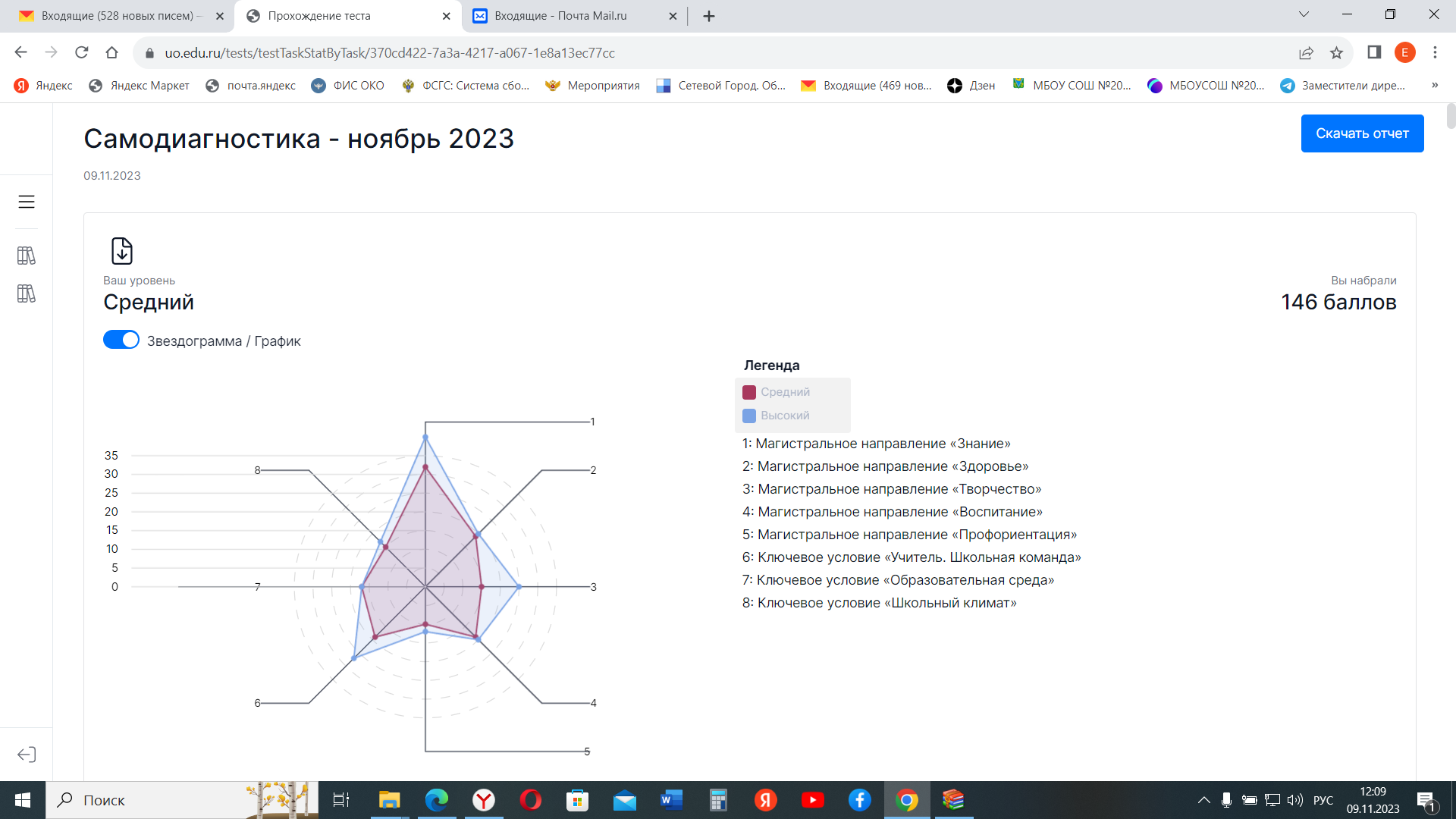 3.2.1. Описание возможных причин возникновения дефицитов, внутренних и внешних факторов влияния на развитие школы.По блоку «Знание: качество и объективность» получено 32 балла. Наша образовательная организация вышла на заданный уровень «Школы Минпросвещения России» по следующим показателям:- Реализация положения по внутренней системе оценки качества образования,Реализация единых рекомендаций по контрольным работам и домашним заданиям.100% учителей используют программы учебных предметов, содержание и планируемые результаты которых не ниже соответствующих содержания и планируемых результатов федеральных рабочих программ учебных предметовОднако, слабо развито направление по обеспечению условий для получения качественного образования детям с ограниченными возможностями. Недостаток профессиональных компетенций педагогических работников в части обучения и воспитания обучающихся с ОВЗ, с инвалидностью.По блоку «Здоровье» получено 19 баллов. Образовательная организация вышла на заданный уровень «Школы Минпросвещения России» по показателям«Реализация единых подходов к организации и контролю горячего питания.»«Доступность спортивной инфраструктуры в соответствии с требованиями Минпросвещения России и Минспорта России», «Разработанность программы здоровьесбережения. В режиме развития рекомендовано предусмотреть организацию более 5 мероприятий за учебный год по просветительской деятельности по ЗОЖ, профилактике табакокурения, наркомании, обеспечению    развития от 3 видов спорта в школьном спортивном клубе, обеспечение охвата обучающихся ВФСК «ГТО» от 10 до 30% обучающихся, имеющих знак ГТО, подтвержденный удостоверением, соответствующий его возрастной категории на 1 сентября текущего года, обеспечение участия обучающихся на муниципальном этапе в массовых физкультурно-спортивных мероприятиях. Реализация мероприятий по совершенствованию системы здоровьесбережения популяризации физической культуры и массового спорта предусмотрена целевым проектом «Здоровье». Также в стадии развития решение вопроса об увеличении видов спорта за счет сетевой формы реализации дополнительных общеобразовательных программ.По блоку «Творчество» получено 15 баллов. Наша образовательная организация  не вышла на заданный уровень «Школы Минпросвещения России» по показателю Функционирование школы полного дня, включая организацию внеурочной деятельности и дополнительного образования. Организованы и действуют объединения для внеурочной деятельности обучающихся (школьный театр).  Наблюдается наличие предметных дефицитов педагогов, недостаточных профессиональный уровень для подготовки обучающихся к олимпиадам различного уровня (кроме ВСОШ), смотров, конкурсов, конференций.Получены рекомендации по обеспечению условий для высокого уровня  подготовки обучающихся к участию во всероссийском этапе всероссийских конкурсов, фестивалей, олимпиад; к участию в научно-практических конференциях, организации работы по сетевому, созданию условий для участия обучающихся в каникулярных и профориентационных сменах, использованию мобильных учебных комплексов (кванториумы, лаборатория безопасности и др.). Практическая реализация данных рекомендаций предусмотрена целевым проектом «Творчество».По блоку «Воспитание» получено 19 баллов. Наша образовательная организация не вышла на заданный уровень «Школы Минпросвещения России» по всем показателям. Разработанность положения об организации внутришкольного пространства.. Необходимо продумать работу по расширению и углублению показателей.По блоку «Профориентация» получено 13 баллов. Поступили рекомендации по реализации таких показателей, как использование региональных профориентационных сервисови программ, аккредитованных на федеральном уровне, наличие соглашений с партнерами- предприятиями / организациями, представляющими площадку для реализации мероприятий по профориентации обучающихся, наличие профориентационных блоков, внедренных в учебные предметы, оборудование тематических классов, организация внеклассной проектно-исследовательской деятельности, связанной с реальными жизненными/производственными задачами и т.д., организация профобучения девятиклассников на базе колледжей, участие обучающихся в мультимедийной выставке-практикуме «Лаборатория будущего» (на базе исторических парков «Россия – моя история») в рамках проекта «Билет в будущее», участие обучающихся в профориентационной смене, участие обучающихся в конкурсах  профессионального	мастерства	профессионально-практической направленности, участие обучающихся в профильных техноотрядах, внедрение системы профильных элективных курсов, обеспечение условий для обучения педагогов по программе подготовки педагогов-навигаторов. Образовательная организация не вышла на заданный уровень «Школы Минпросвещения России» по показателям «Реализация календарного плана профориентационной работы»,«Включение в полномочия заместителя директора ведения комплексной работы по профориентационной деятельности в школе», «Профориентация. Реализация программы работы с родителями», «Организация профориентационного урока на платформе bvbinfo.ru в рамках проекта «Билет в будущее», «Организация профессиональных проб (регистрация на платформе bvbinfo.ru) в рамках проекта «Билет в будущее». Мероприятия по ликвидации выявленных дефицитов, совершенствованию профориентационной работы описаны в целевом проекте «Профориентация».По блоку «Учитель. Школьные команды» получено19 баллов. На заданный уровень «Школы Минпросвещения России» образовательная организация вышла по показателю «Реализация методических рекомендаций по внедрению единого штатного расписания». Получены рекомендации по совершенствованию условий для роста профессионального мастерства педагогов и административных работников: обеспечение условий для повышения квалификации по программам из федерального реестра не менее 50% управленческой команды в области работы с единым штатным расписанием, не менее 100% педагогических работников повысили квалификацию. (за 2022 и 2023 годы) Мероприятия по достижению и продолжению реализации заданного уровня «Школы Минпросвещения России» предусмотрены целевым проектом «Учитель. Школьные команды».По блоку «Школьный климат» получено 15 баллов. Образовательная организация вышла на заданный уровень «Школы Минпросвещения России» благодаря наличию современного оборудования, открытию нового здания: разработаны и реализуются локальные нормативные акты по организации психолого-педагогического сопровождения участников образовательных отношений, работает педагог-психолог,  сопровождение обучающихся осуществляется в соответствии с методическими рекомендациями по функционированию психологических служб в общеобразовательных организациях, проводится социально-психологическое тестирование обучающихся,По блоку «Образовательная среда, создание условий» получено 17 баллов. По показателям «Оснащение IT- оборудованием в соответствии утвержденным Стандартом оснащения государственных и муниципальных общеобразовательных организаций, осуществляющих образовательную деятельность в субъектах Российской Федерации, компьютерным, мультимедийным, презентационным оборудованием и программным обеспечением, современным лабораторным оборудованием», «Участие в деятельности на базе информационно-коммуникационной платформе («Сферум») профессиональных сообществ педагогов для обмена опытом и поддержки начинающих учителей», «Реализация государственно- общественного управления образовательная организация вышла на заданный уровень «Школы Минпросвещения России». Рекомендовано обеспечить доступ к оцифрованным учебникам в рамках использования ФГИС «Моя школа», ведение управления образовательной организацией в цифровом формате, введение собственных правил по использованию мобильными устройствами и устройствами связи. Данные рекомендации подлежат исполнению через реализацию целевого проекта «Образовательная среда».Таким образом, самодиагностика позволила определить исходное состояние центра образования, сильные и слабые стороны образовательной организации, направления развития, то есть получить ту информацию, без которой невозможно эффективное принятие управленческих решений, в том числе кадровых и финансовых. На основе самодиагностики разработан портфель проектов для реализации Программы развития.3.2.2. Анализ текущего состояния и перспектив развития школы.Интерпретация результатов самодиагностики: Результаты проблемно ориентированного анализа: 4. Основные направления развития организации.4.1. Возможные действия, направленные на совершенствование деятельности по каждому магистральному направлению и ключевому условию.4.2. Управленческие решения, направленные на устранение причин возникновения дефицитов.5. Ожидаемые результаты реализации Программы развития (повышение, сохранение уровня).- Улучшение качества предоставляемых образовательных услуг через обновление структуры и содержания образовательного процесса с учетом внедрения инновационных подходов.      -  Информатизация образовательного процесса и управления, делопроизводства.-  Расширение перечня образовательных возможностей, социально- образовательных партнерств.-  Создание эффективной профильной системы обучения и развитие проектной деятельности обучающихся.-  Повышение эффективности системы по работе с одаренными и талантливыми детьми.- Повышение профессиональной компетентности педагогов, в том числе в области овладения инновационными образовательными и метапредметными технологиями за счет прохождения повышения квалификации и переподготовки работников, участия в региональных и федеральных профессиональных мероприятиях.Механизмы реализации Программы развития.Механизмы реализации Программы развития.Интеграция в образовательном процессе урочной, внеурочной и профориентационной деятельности.Изучение влияния новых информационных и коммуникационных технологий и форм организации социальных отношений на психическое здоровье детей, на их интеллектуальные способности, эмоциональное развитие и формирование личности.Обновление материально-технического оснащения школы.Совершенствование системы мониторинга, статистики и оценки качества образования.7. Критерии и показатели оценки реализации Программы развития.8. Дорожная карта реализации Программы развития. 1.Паспорт программы развития МБОУСОШ № 20 на 2023- 2027 гг.2.Информационная справка об ОО3.Проблемно-ориентированный анализ текущего состояния и результатов самодиагностики.3.1.Результаты самодиагностики, установление уровня достижения результатов Программы (баллы, уровень по каждому направлению и в целом).3.2.Описание	дефицитов	по	каждому	магистральному             направлению и ключевому условию.3.3.Описание возможных причин возникновения дефицитов, внутренних и внешних факторов влияния на развитие школы.3.4.Анализ текущего состояния и перспектив развития школы. Интерпретация результатов самодиагностики.3.5.Результаты проблемно-ориентированного анализа.4.Ожидаемые	результаты	реализации	Программы	развития 5.Механизмы реализации Программы развития.6.Дорожная карта реализации Программы развитияНаименованиеСодержаниеПолное наименование ООМуниципальное бюджетное общеобразовательное учреждение средняя общеобразовательная школа №20Документы, послужившие основанием для разработки Программы развитияНормативные документы: Федеральный закон Российской Федерации от 29.12.2012 № 273-ФЗ «Об образовании в Российской Федерации»Приказ Минпросвещения России от 22 марта 2021 г. № 115«Об утверждении Порядка организации и осуществления образовательной деятельности по основным общеобразовательным программам – образовательным программам начального общего, основного общего и среднего общего образования»Приказ Минпросвещения России от 5 декабря 2022 г. № 1063 «О внесении изменений в Порядок организации и осуществления образовательной деятельности по основным общеобразовательным программам – образовательным программам начального общего, основного общего и среднего общего образования, утвержденный приказом Министерства просвещения Российской Федерации от 22 марта 2021 г. № 115»Приказ Министерства просвещения РФ от 31 мая 2021 г.№ 286 “Об утверждении федерального государственного образовательного стандарта начального общего образования”Приказ Министерства просвещения РФ от 31 мая 2021 г.№ 287 “Об утверждении федерального государственного образовательного стандарта основного общего образования”Приказ Министерства образования и науки Российской Федерации от 17.05.2012 № 413 «Об утверждении федерального государственного образовательного стандарт среднего общего образования»Приказ Министерства просвещения РФ от 12 августа 2022 г. N 732 "О внесении изменений в федеральный государственный образовательный стандарт среднего общего образования, утвержденный приказом Министерства образования и науки Российской Федерации от 17 мая 2012 г. N 413"Приказ Министерства просвещения Российской Федерации от 21.09.2022 №858 "Об утверждении федерального перечня учебников, допущенных к использованию при реализации имеющих государственную аккредитацию образовательных программ начального общего, основного общего, среднего общего образования организациями, осуществляющими образовательную деятельность и установления предельного срока использования исключенных учебников"Приказ Министерства просвещения Российской Федерации, Федеральной службы по надзору в сфере образования и науки от 04.04.2023 № 233/552 «Об утверждении Порядкапроведения   государственной   итоговой   аттестации   по образовательным программам среднего общего образованияПриказ Министерства просвещения Российской Федерации, Федеральной службы по надзору в сфере образования и науки от 4 апреля 2023 № 232/551 «Об утверждении Порядка проведения государственной итоговой аттестации по образовательным программам основного общего образования».Приказ Министерства просвещения РФ от 5 октября 2020 г. № 546 "Об утверждении Порядка заполнения, учета и выдачи аттестатов об основном общем и среднем общем образовании и их дубликатов".Приказ  Минпросвещения России от 10 февраля 2023 г. № 83 «О внесении изменений в Порядок заполнения, учета и выдачи аттестатов об основном общем и среднем общем образовании и их дубликатов, утвержденный приказом Министерства просвещения Российской Федерации от 5 октября 2020 г. № 546»Приказ  Министерства образования и науки Российской Федерации от 14.06.2013 № 462 «Об утверждении порядка проведения самообследования образовательной организацией»Приказ Министерства образования и науки Российской Федерации от 10.12.2013 № 1324 «Об утверждении показателей деятельности образовательной организации, подлежащей самообследованию»
Постановление Правительства Российской Федерации от 10.07.2013 № 582 «Об утверждении правил размещения на официальном сайте образовательной организации в информационно-телекоммуникационной сети «Интернет» и обновления информации об образовательной организации»Приказ Министерства образования и науки Российской Федерации от 29.05.2014 № 785 «Об утверждении требований к структуре официального сайтаОбразовательной организации в информационно-телекоммуникационной сети «Интернет» и формату представления на нём информации»Постановление Правительства РФ от 15 сентября 2020 г. N 1441 "Об утверждении Правил оказания платных образовательных услуг"Приказ Министерства просвещения РФ от 27 июля 2022 г. N 629 “Об утверждении Порядка организации и осуществления образовательной деятельности по дополнительным общеобразовательным программам”Постановление Правительства Российской Федерации от 26.08.2013 № 729 «О Федеральной информационной системе «Федеральный реестр сведений о документах об образовании и (или) о квалификации, документах об обучении»  Приказ Министерства образования и науки РоссийскойФедерации от 07.04.2014 № 276 «Об утверждении Порядка проведения     аттестации     педагогических     работников организаций, осуществляющих образовательную деятельность»Приказ Министерства просвещения Российской Федерации от 24.03.2023 № 196 "Об утверждении Порядка проведения аттестации педагогических работников организаций,осуществляющих образовательную деятельность"Цель  программыСоздание единого образовательного пространства и равных условий для каждого обучающегося независимо от социальных и экономических факторов: места проживания, положения и состава семьи, укомплектованности образовательной организации, ее материальной обеспеченности.Повышение конкурентных преимуществ школы как образовательной организации, ориентированной на создание условий для формирования успешной личности ученика. Развитие детской одаренности, метапредметных, исследовательских и коммуникативных компетентностей обучающихся, включая развитие навыков XXI века функциональной грамотности, внедрение в образовательный процесс различных моделей обучения на основе индивидуальных учебных планов и дистанционных образовательных технологий.Цифровизация образовательной деятельности, делопроизводства.Внедрение ФГОС-2021, ФООП, приведение в соответствие ООП СОО с требованиями обновленного ФГОС СОО и проведение внутреннего мониторинга соответствия аккредитационным показателям.Обеспечение разнообразия и доступности с учетом потребностей и возможности детей.Модернизация системы охраны труда и повышение общей безопасности, в том числе усиление антитеррористической защищенности объектов школы.Создание психолого-педагогической и пространственной среды, обеспечивающей благоприятные, психологически комфортные, педагогически и социально оправданные условия обучения и повышающей удовлетворенность потребителей образовательными услугами школы.Расширение использования педагогами современных образовательных технологий и воспитательных практик, направленных на повышение самостоятельности и мотивации, обучающихся в системе основного и дополнительного образования.    9. Организация процесса обучения и воспитания с соблюдением всех санитарно-эпидемиологических требований, обеспечение безопасности всех участниковКомплексные задачи Программы развития 1. Проведение самодиагностики образовательной организации, определение уровня соответствия модели«Школа Минпросвещения России». Выявленное соотношение характеристик основных процессов проектным: 146 баллов – средний уровень.2. Управленческий анализ и проектирование условий расширения и повышения качественных показателей соответствия модели «Школа Минпросвещения России».3. Описание   условий    соответствия    модели    «Школа Минпросвещения России» с учётом 8 магистральных направлений развития:Знание: качество и объективностьВоспитание.Здоровье.Творчество.Профориентация.Учитель. Школьные команды.Школьный климат.Образовательная среда.4.  Построение системы персонифицированного профессионального развития педагогов и руководителей ОО, обеспечивающую своевременную методическую подготовку с нацеленностью на достижение планируемых образовательных результатов.5. Формирование предметно-пространственной среды в перспективе цифровизации образования для расширения возможности индивидуализации образовательного процесса с нацеленностью на достижение планируемых образовательных результатов. Оптимизация системы дистанционных образовательных технологий, электронного обучения с целью повышения эффективности их использования. Цифровизация системы управления образовательной организацией, в том числе документооборота.6.  Расширение возможности образовательного партнёрства для повышения качества освоения содержания учебных предметов в практическом применении. Расширение системы сетевого взаимодействия со спортивными организациями, вузами, организациями сферы культуры, чтобы расширить перечень предлагаемых услуг и повысить качество уже оказываемых, помочь учащимся в выборе будущей специальности, подготовке к поступлению в ВУЗ.7. Развитие управленческой модели школы. Внедрение должности заместителя директора, отвечающего за направление по инновационному развитию школы. 8.Развитие направления работы с семьей (школа для ребёнка и для всей семьи).  9.Независимая оценка качества образования, а также система внутреннего аудита.    10.Расширение образовательных возможностей для учащихся через многопрофильность и вариативность образовательных программ общего и дополнительного образования.11. Обучение по ООП, приведенным в соответствие с ФООП, с 01.09.2023.12. Создание востребованной воспитательной системы для реализации современной молодежной политики   13. Повышение безопасности в организации в отношении детей и работников, посетителей. 14. Повышение эффективности системы охраны труда организации.   15 Обеспечение безопасного образовательного процесса с соблюдением всех санитарно-эпидемиологическихтребований.Планируемые результаты реализации Программы развитияОбеспечивается качество общего и дополнительного образования, соответствующего ФГОС, ФООП, социальному заказу, возможностям и потребностям обучающихся.Расширился перечень дополнительных образовательных услуг, предоставляемых обучающимся.Организовано профильное обучение на основе сетевого взаимодействия.Стабильные положительные результаты, достигнутые обучающимися в ходе государственной итоговой аттестации.Готовность выпускников школы к дальнейшему обучению и деятельности в современной высокотехнологической экономике.Выросло количество и масштабы социально-позитивных инициатив со стороны обучающихся.Педагоги овладели цифровыми ресурсами, необходимыми для успешного решения задач современного образования в условиях ФГОС.Создана эффективная система информационного обеспечения образовательного процесса.Сведения о разработчикахУханева Е.В., заместитель директора по УВРБирюкова Т.П. заместитель директора по ВРГаврилкова И.Н. советник директора по воспитаниюПериод реализацииПрограмма реализуется в период с 2023 по 2027 годСрок реализации: 5 летЭтапы реализации Программы развитияПодготовительный, реализации, обобщающийI этап – подготовительный 2023 год: разработка документов, направленных на методическое, кадровое и информационное развитие образовательной организации, проведение промежуточного мониторинга реализации программы.II этап – реализация 2024 год: модернизация образовательной среды МБОУСОШ № 20, обеспечение равного доступа к качественному образованию всех обучающихся школы: основного здания (ул. Советская, д.22) и дополнительного здания (ул. Школьного, д.8), повышение качества образования;2025 год: достижение заявленных целевых показателей и индикаторов Проекта: реализация мероприятий, направленных на достижение результатов программы, промежуточный мониторинг реализации мероприятий программы, коррекция программы.III этап – обобщающий 2026-2027 годы: итоговый    мониторинг    реализации мероприятий программы, анализ динамики результатов, выявление проблем и путей их решения, определение перспектив дальнейшего развития. Подведение итогов ипостановка новых стратегических задач развитияПорядок финансирования Программы развития Источники финансирования Программы развития (бюджетные, внебюджетные средства)Контроль реализации Организация осуществляет мониторинг эффективности реализации программы развития. Отчетная дата – май каждого года. По итогам ежегодного мониторинга ответственный работник составляет аналитический отчет о результатах реализации программы развития. Ответственный назначается приказом директора МБОУСОШ № 20Корректировку программы развития осуществляет директор МБОУСОШ № 20НаименованиеСодержаниеОсновные сведения об ООУказать: 1. Муниципальное бюджетное общеобразовательное учреждение средняя общеобразовательная школа №20 (МБОУСОШ №20)2. Дат основания1975 год.3. ИНН -2325012010.4. Учредитель школы – Управление  образования муниципального образования Апшеронский район.5 Лицензия (№02210  Серия 022161от  10 мая 2011г6 МБОУСОШ №20 имеет два юридических адреса: Основное здание- Краснодарский край, Апшеронский район, пгт Нефтегорск, ул. Советская, 22Дополнительное здание- Краснодарский край, Апшеронский район, пгт Нефтегорск, ул. Школьная 8 7. Контакты: телефон – 8 (861)523-14-08, 8 (861)523-14-10адрес электронной почты – school20aps@mail.ru.адрес официального сайта ОО в сети «Интернет» -https://school-20.uo-aps.ruСведения 
об обучающихся Количество детей по уровням образования:Начальное общее- 185 челОсновное общее – 192 чел Среднее общее – 19 чел.Детей с ОВЗ – 31 чел. Детей инвалидов – 5 чел.Краткая характеристика организационно-педагогических условийУправление школой осуществляется в соответствии с законом «Об образовании в Российской Федерации» и Уставом МБОУСОШ №20. Управление строится на принципах  Исходя из принципов  построения и стратегии развития школы сложилась     структура, в которой выделяется 4 уровня управления:Первый уровень – Директор – главное административное лицо, воплощающее единоначалие и несущее персональную ответственность за то, что делается в образовательном учреждении всеми субъектами управления. На этом же уровне    модели находятся высшие органы коллегиального и общественного управления, имеющие каждый свой правовой статус: Управляющий совет, Совет школы, Педагогический совет, общее собрание работников.Второй уровень – заместители директора образовательного учреждения по учебно-воспитательной работе, воспитательной работе, советник директора по воспитанию.Третий уровень – методические объединения. К управленцам этого уровня относятся руководители методических объединений.Основным видом деятельности школы является реализация общеобразовательных программ начального общего, основного общего и среднего общего образования. Также  школа реализует образовательные программы дополнительного образования детей. Школа реализует ФГОС на всех уровнях общего образования, с использованием ЭОР или ЦОР,  on-line тренажеров; дистанционные олимпиады, конкурсы.Срок действия государственной аккредитации - до 27февраля 2027 годаЯзык, на котором осуществляется образование (обучение) - русский.Наименование образовательной программы:Основная образовательная программа начального общего образованияФорма обучения: очная.Нормативный срок обучения - 4 годаУтверждены и введены в действие план внеурочной деятельности, рабочие программы по внеурочной деятельности.Адаптированная основная общеобразовательная программа начального общего образованияФорма обучения: очнаяНормативный срок обучения – 4-5 летУтверждены и введены в действие план внеурочной деятельности, рабочие программы по внеурочной деятельности, коррекционной работе.Основная образовательная программа	основного общего  образования.   Форма обучения: очная,Нормативный срок обучения - 5 летУтверждены и введены в действие план внеурочной деятельности, рабочие программы по внеурочной деятельностиАдаптированная основная общеобразовательная программа основного общего образованияФорма обучения: очная.Нормативный срок обучения - 5 летУтверждены и введены в действие план внеурочной деятельности, рабочие программы по внеурочной деятельности, программы коррекционной работы.Основная образовательная программа среднего общего образованияФорма обучения: очная.Организовано профильное обучение – гуманитарный профиль психолого-педагогической  направленности.Нормативный срок обучения - 2 года.Утверждены и введены в действие план внеурочной деятельности, рабочие программы по внеурочной деятельности.Дополнительное	образование	ведется	по программам        следующей направленности:Физкультурно- спортивная направленность- В условиях реализации требований ФГОС педагогический коллектив использует актуальные образовательные технологии:Информационно – коммуникационная технология Технология развития критического мышления Проектная технологияТехнология развивающего обученияЗдоровьесберегающие технологии Технология проблемного обучения Игровые технологииКвест-технологияМодульная технологияТехнология интегрированного обучения Педагогика сотрудничестваТехнологии уровневой дифференциацииВ школе имеются современные материально-технические условия: в 2023 году в связи с капитальным ремонтом здания приобретено современное учебное оборудование, согласно перечня средств обучения и воспитания, соответствующих современным условиям обучения, необходимых при оснащении общеобразовательных организаций в целях реализации образовательного процесса, утвержденного приказом Министерства Просвещения России от 23.08.2021г №590.Основные компоненты информационно-образовательной среды:официальный сайт МАОУ гимназии №6Электронный журнал «Сетевой город. Образование»Электронные образовательные ресурсыСетевые сообщества, официальные страницы месенджеров  ВК, Телеграмм-канал и др.Электронные портфолио учащихся и педагогов.Сведения о режиме деятельностиОрганизация образовательного процесса регламентируется календарным учебным графиком.Режим функционирования устанавливается в соответствии с СанПин 2.4.2.3648-20, 1.2.3685-21 и Уставом образовательной организации. Обучение осуществляется на государственном языке (русском языке). Гимназия работает в режиме:1 – 4 классы – 5-дневная учебная неделя5 – 11 классы – 6-дневная учебная неделяПродолжительность учебного года составляет:для 1 классов - 33 учебные недели; для 2-11 классов - 34 учебных недели.Начало уроков: I смена – 8.30В 1-9 классах учебный год разделён на 4 четверти.В 10-11 классах учебный год разделён на 2 полугодия. Продолжительность	каникул	в	течение	учебного года          составляет не менее 30 календарных дней, летом - не менее 8 недель.В 1 классах устанавливаются в течение года дополнительные недельные каникулы.Продолжительность урока в 1 классах - 35 минут, сентябрь- октябрь 3 урока, ноябрь-декабрь 4-5 уроков по 35 минут, январь– май 4-5 уроков по 40 минут. во 2- 11 классах – 40 минут. Максимально допустимая недельная нагрузка:в 1 классе – 21 час,во 2-4 классах – 23 часав 5 классе – 32 часав 6 классе – 33 часав 7 классе – 35 часовв 8-9 классах – 36 часовв 10-11 классах – 37 часовЧасы внеурочной деятельности реализуются в объеме 10 часов в неделю.Перерыв между учебными и внеурочными занятиями 20 минут.Сведения о работниках ОООбщее количество работников – 31количество педагогических работников –  31количество учителей -27;количество педагогов-психологов – 1учитель-логопед – 1 (внутреннее совместительство) педагог-библиотекарь -1 (внутреннее совместительство)Количество педагогов, имеющих ведомственные награды (по видам), количество работников, имеющих государственные награды:Почетный работник образования – 2Победители конкурса лучших учителей России-3 Доля работников с высшим образованием – %Доля учителей, имеющих высшую/первую квалификационную  категорию -%Количество выпускников школы – работников школы – 3 чел.Молодые специалисты-1 педагогКраткая характеристика окружающего социума, наличие социальных партнеровСоциальные партнеры МБОУСОШ №20:Спортивный Краткое описание достижений ОО за предыдущие 3 годаОписать достижения (при наличии)№Показатель оцениванияЗначение оцениванияБалльная оценкаМагистральное направление, ключевое условиеКритерийДефицитыУправленческие действия/решения1Реализация учебно-исследовательской и проектной деятельности (критический показатель)Обучающиеся участвуют в реализации проектной и/или исследовательской деятельности1Магистральное направление «Знание»Образовательный процесс2Реализация учебных планов одного или нескольких профилей обучения и (или) индивидуальных учебных планов (критический показатель)Реализация 1 профиля или 1 индивидуального учебного плана 1Магистральное направление «Знание»Образовательный процессОтсутствие квалифицированных педагогов, которые могут обеспечивать реализацию программ учебных предметов на профильном, углубленном уровне. Организация сетевого партнерства с вузами по реализации образовательных программ: предметов, курсов, практик, проектов (университетские преподаватели ведут профильные занятия).    Использование сетевых форм реализации образовательной деятельности, привлечение специалистов/педагогических работников из других образовательных организаций для организации профильного обучения, обучения по индивидуальным учебным планам.Использование модульного принципа осовения образовательных программ (одна программа реализуется несколькими педагогами, обладающими большими компетенциями по определенному направлению).  Мотивация педагогов к повышению уровня профессиональных компетенций  в ходе реализации ИОМ.Обеспечение участия педагогов в профессиональных конкурсах и олимпиадах.2Реализация учебных планов одного или нескольких профилей обучения и (или) индивидуальных учебных планов (критический показатель)Реализация 1 профиля или 1 индивидуального учебного плана 1Магистральное направление «Знание»Образовательный процессНизкий уровень профессиональных компетенций педагогических работников в организации профильного обучения в ОО, составлении индивидуальных учебных планов и обучении по индивидуальным учебным планам.Организация адресной организационно-методической помощи педагогам в составлении и реализации учебных планов профилей обучения и (или) индивидуальных учебных планов, ИОМов.Использование методологий менторства и наставничества для персонифицированной помощи педагогическим работникам в составлении и реализации учебных планов профилей обучения и (или) индивидуальных учебных планов, ИОМов.Повышение мотивации учителя, актуализация мер морального и материального стимулирования.2Реализация учебных планов одного или нескольких профилей обучения и (или) индивидуальных учебных планов (критический показатель)Реализация 1 профиля или 1 индивидуального учебного плана 1Магистральное направление «Знание»Образовательный процессНедостаточная работа по подготовке обучающихся к выбору профиля обучения.  Назначение педагога-куратора для индивидуального сопровождения обучающегося: консультирования по выбору предметов ГИА, по определнию профиля, личного образовательного маршрута и т. д.Организация психолого-педагогической диагностики по выявлению индивидуальных способностей и особенностей развития.Организация индивидуальной работы с родителями по принятию идей персонализации образовательной деятельности.2Реализация учебных планов одного или нескольких профилей обучения и (или) индивидуальных учебных планов (критический показатель)Реализация 1 профиля или 1 индивидуального учебного плана 1Магистральное направление «Знание»Образовательный процессНедостаточная материально-техническая база, нет оборудования для экспериментов, лабораторных работ и опытов.Организация сетевого взаимодействие с ОО, учреждениями дополнительного допобразования, вузами, технопарками, и т. д. по использованию материально-технической базы. Организация создания муниципального «ресурсного центра», в котором дети изучают углубленные курсы, а предметы на базовом уровне проходят в школах «у дома».Привлечение дополнительных источников финансирования, в том числе внебюджетных источников финансирования, участие в грантовых конкурсах.2Реализация учебных планов одного или нескольких профилей обучения и (или) индивидуальных учебных планов (критический показатель)Реализация 1 профиля или 1 индивидуального учебного плана 1Магистральное направление «Знание»Образовательный процессНедостаточное качество управления формированием и функционированием системы методического и организационно-педагогического обеспечения профильного обучения, дифференциации и индивидуализации обучения.Актуализация требований ЛНА (Положение об организации профильного обучения, индивидуальных учебных планах, ИОМ педагогических работников).Проведение самообследования ресурсных условий (материально-технических, кадровых, информационных и др.) для реализации профильного обучения в образовательной организации.Обеспечение административного контроля организации профильного обучения.Осуществление экспертизы учебных планов профилей и индивидуальных учебных планов на предмет их соответствия требованиям ФГОС общего образования.Проведение диагностики способностей, образовательных и профессиональных потребностей обучающихся в профильном обучении.Организация обучения педагогов по составлению индивидуальных учебных планов, ИОМов.Организация обучения педагогов на курсах повышения квалификации по преподаванию предметов на профильном уровне.Использование автоматизированных систем по организационно-управленческихм вопросам (учет персональной нагрузки обучающихся и педагогов, контроль прохождения ИОМ, составление и корректировка расписания).2Реализация учебных планов одного или нескольких профилей обучения и (или) индивидуальных учебных планов (критический показатель)Реализация 1 профиля или 1 индивидуального учебного плана 1Магистральное направление «Знание»Образовательный процессНедостаточная работа по формированию интереса и мотивации обучающихся к профильному обучению. Проведение разъяснительной работы с обучающимися и родителями (законными представителями) о важности профильного обучения обучающихся в профессиональном самоопределении.Обеспечение профориентационных мер (посещение производственных предприятий, организаций социальной сферы, организаций высшего и среднего профессионального образования), использование различных форматов, технологий обучения.2Реализация учебных планов одного или нескольких профилей обучения и (или) индивидуальных учебных планов (критический показатель)Реализация 1 профиля или 1 индивидуального учебного плана 1Магистральное направление «Знание»Образовательный процессОтсутствие диагностики запросов на профильное обучение.Организация психолого-педагогической диагностики по выявлению индивидуальных запросов на профильное обучение.  2Реализация учебных планов одного или нескольких профилей обучения и (или) индивидуальных учебных планов (критический показатель)Реализация 1 профиля или 1 индивидуального учебного плана 1Магистральное направление «Знание»Образовательный процессНе обеспечивается реализация требований ФГОС общего образования к организации профильного обучения, в том числе в форме ИУП.  Обеспечение  профессиональной ориентации и   предоставление возможности каждому обучающемуся проявить свои интеллектуальные и творческие способности при изучении  учебных предметов, которые необходимы для продолжения получения образования и дальнейшей трудовой деятельности в областях, определенных Стратегией научно-технологического развития.  Включение в основную образовательную программу учебных планов различных профилей обучения в соответствии с требованиями ФГОС.   Предоставление бучающимся в соответствии с требованиями ФГОС СОО возможность формирования индивидуальных учебных планов, включающих обязательные учебные предметы, изучаемые на уровне среднего общего образования (на базовом или углубленном уровне), дополнительные учебные предметы, курсы по выбору обучающихся. Обеспечение требования ФГОС СОО к реализации учебных планов одного или нескольких профилей обучения (естественно-научный, гуманитарный, социально-экономический, технологический, универсальный).Обеспечение формирования индивидуальной траектории развития обучающегося (содержание учебных предметов, курсов, модулей, темп и формы образования), реализация ИУП.Обеспечение возможности индивидуального развития обучающихся посредством реализации индивидуальных учебных планов с учетом получения предпрофессиональных знаний и представлений, направленных на осуществление осознанного выбора образовательной программы следующего уровня образования и (или) направленности.Обеспечение кадровых,  материально-технических и финансовых ресурсов для реализации ИУП.Обеспечение изучения  интеллектуальных (академическхе) способностей и возможностей, познавательных интересов и потребностей обучающихся, которые могут служить основанием для разработки ИУП. Обеспечение вариативности содержания образовательных программ, соответствующих образовательным потребностям и интересам обучающихся.3Реализация федеральных рабочих программ по учебным предметам (1‒11 классы) (критический показатель) (с 1 сентября 2023 года)100% учителей используют программы учебных предметов, содержание и планируемые результаты которых не ниже соответствующих содержания и планируемых результатов федеральных рабочих программ учебных предметов1Магистральное направление «Знание»Образовательный процесс4Обеспеченность учебниками и учебными пособиямиОбеспечено учебниками в полном объеме1Магистральное направление «Знание»Образовательный процессНе актуализирован перечень учебников и учебных пособий согласно ФПУ для обеспечения ООП.Применение электронного учета библиотечного фонда.4Обеспеченность учебниками и учебными пособиямиОбеспечено учебниками в полном объеме1Магистральное направление «Знание»Образовательный процессОтсутствие внебюджетных фондов.Привлечение внебюджетных фондов (грантов, инвестиций).4Обеспеченность учебниками и учебными пособиямиОбеспечено учебниками в полном объеме1Магистральное направление «Знание»Образовательный процессОтсутствие перспективного прогнозирования контингента обучающихся.Прогнозирование динамики контингента обучающихся, разработка перспективного плана закупки учебников.4Обеспеченность учебниками и учебными пособиямиОбеспечено учебниками в полном объеме1Магистральное направление «Знание»Образовательный процессНеэффективное распределение и использование финансовых ресурсов.Разработка системы контроля использования финансовых ресурсов. 4Обеспеченность учебниками и учебными пособиямиОбеспечено учебниками в полном объеме1Магистральное направление «Знание»Образовательный процессОтсутствие своевременного обеспечения учебниками и учебными пособиями в полном объеме.Изучение нормативной базы (федеральный перечень учебников).Проведение анализа наличия в полном объеме учебников и учебных пособий.Организация поиска и обмена учебниками с другими общеобразовательными организациями.Обеспечение регулярного контроля своевременногого оформления  заказа на обеспечение общеобразовательной организации учебниками и учебными пособиями в полном объеме.5Применение электронных образовательных ресурсов (ЭОР) из федерального перечняПредусмотрено1Магистральное направление «Знание»Образовательный процесс6Углубленное изучение отдельных предметовНе реализуется углубленное изучение отдельных предметов0Магистральное направление «Знание»Образовательный процессНедостаточная работа по формированию интереса и мотивации обучающихся к углубленному изучению отдельных предметов.  Организация психолого-педагогической диагностики по выявлению образовательных  интересов и потребностей, способностей и талантов обучающихся.   Организация индивидуальной работы с родителями обучающихся по изучению образовательных запросов и ожиданий. Проведение разъяснительной работы (индивидуальной, групповой) с обучающимися, родителями (законными представителями) о важности углубленного изучения предметов для развития способностей и профессионального самоопределения. Проведение разъяснительной работы с обучающимися, их родителями (законными представителями) о необходимости углубленного изучения отдельных предметов для интеллектуального развития, подготовки к продолжению обучения образовательных организациях высшего и среднего профессионального образования.6Углубленное изучение отдельных предметовНе реализуется углубленное изучение отдельных предметов0Магистральное направление «Знание»Образовательный процессНесовершенная система финансирования ИУП.Усовершенствование системы контроля за использованием финансовых ресурсов,   обеспечивающих  реализацию ООП, в том числе углубленное изучение отдельных предметов в рамках ИУП.6Углубленное изучение отдельных предметовНе реализуется углубленное изучение отдельных предметов0Магистральное направление «Знание»Образовательный процессНе используются возможности реализации образовательной программы в сетевой форме. Создание условий для реализации ООП в сетевой форме: выявление дефицитов, заключение сетевых договоров, мониторинг. Создание муниципального «ресурсного центра», в котором дети изучают углубленные курсы, а предметы на базовом уровне проходят в школах «у дома».6Углубленное изучение отдельных предметовНе реализуется углубленное изучение отдельных предметов0Магистральное направление «Знание»Образовательный процессОтсутствие системы изучение интересов и запросов обучающихся и их родителей (законных представителей).Организация психолого-педагогической диагностики по выявлению образовательных  интересов и потребностей, способностей и талантов обучающихся.  Организация индивидуальной работы с родителями обучающихся по изучению запросов и ожиданий.Назначение педагога-куратора для индивидуального сопровождения обучающегося: консультирования по выбору предметов ГИА, по определнию профиля, личного образовательного маршрута и т. д.Индивидуальная работа с родителями детей по принятию идей персонализации в образовательной деятельности.6Углубленное изучение отдельных предметовНе реализуется углубленное изучение отдельных предметов0Магистральное направление «Знание»Образовательный процессОтсутствие системы формирования запроса.Автоматизизация системы формирования и обработки образовательных запросов. 6Углубленное изучение отдельных предметовНе реализуется углубленное изучение отдельных предметов0Магистральное направление «Знание»Образовательный процессОтсутствие практики взаимозачета результатов, полученных в иных организациях.Принятие локально-нормативных актов по взаимозачету образовательных результатов.6Углубленное изучение отдельных предметовНе реализуется углубленное изучение отдельных предметов0Магистральное направление «Знание»Образовательный процессНедостаточная работа по обеспечению требований ФГОС по реализации углубленного изучения отдельных предметов.Проведение самообследования ресурсных (материально-технических, информационных) условий для организации углубленного изучения отдельных предметов.   Осуществление анализа содержания образовательных программ, программ учебных предметов.Проведение диагностических исследований по   выявлению способностей, одаренности, образовательных потребностей обучающихся. 6Углубленное изучение отдельных предметовНе реализуется углубленное изучение отдельных предметов0Магистральное направление «Знание»Образовательный процессНизкий уровень профессиональной предметно-методической компетентности педагогических работников в осуществлении углубленного изучения отдельных предметов.Организация адресной методической помощи педагогам в организации углубленного изучения отдельных предметов.    Использование методологий менторства и наставничества для персонифицированной помощи педагогическим работникам в организации углубленного изучения отдельных предметов.Обеспечение прохождения курсов повышения квалификации по вопросам методики преподавания предмета на углубленном уровне. Повышение мотивации учителя к преподаванию предмета на углубленном уровне, актуализация мер морального и материального стимулирования.6Углубленное изучение отдельных предметовНе реализуется углубленное изучение отдельных предметов0Магистральное направление «Знание»Образовательный процессОтсутствие педагогических работников, способных обеспечить углубленное изучение отдельных предметов.Использование сетевых форм реализации образовательных программ изучения отдельных предметов.   Привлечение специалистов/педагогических работников из других образовательных организаций для углубленного изучения отдельных предметов.Развитие партнерства с вузами, привлечение университетских преподавателей для реализации углубленного изучения отдельных учебных предметов. Создение муниципального «ресурсного центра», в котором обеспечивается изучение отдельных предметов на углубленном уровне.7Реализация и соблюдение требований локального акта, регламентирующего формы, порядок, периодичность текущего контроля успеваемости и промежуточной аттестации обучающихся (критический показатель)100% учителей и членов управленческой команды школы соблюдают требования локального акта, регламентирующего формы, порядок, периодичность текущего контроля успеваемости и промежуточной аттестации обучающихся1Магистральное направление «Знание»Функционирование объективной внутренней системы оценки качества образования8Реализация и соблюдение требований локального акта, регламентирующего внутреннюю систему оценки качества образования (критический показатель)100% учителей и членов управленческой команды школы соблюдают требования локального акта, регламентирующего формы, порядок, периодичность текущего контроля успеваемости и промежуточной аттестации обучающихся1Магистральное направление «Знание»Функционирование объективной внутренней системы оценки качества образования9Планирование оценочных процедур с учетом графиков проведения федеральных и региональных (при наличии) оценочных процедур (сводный график оценочных процедур размещен на официальном сайте школы)Да1Магистральное направление «Знание»Функционирование объективной внутренней системы оценки качества образования10Отсутствие выпускников 11 класса, получивших медаль За особые успехи в учении, которые набрали по одному из предметов ПО ВЫБОРУ на ЕГЭ менее 70 баллов (при реализации среднего общего образования)Наличие выпускников 11 класса, получивших медаль «За особые успехи в учении», которые набрали по одному из предметов ЕГЭ менее 70 баллов0Магистральное направление «Знание»Функционирование объективной внутренней системы оценки качества образованияНеобъективность текущего и итогового оценивания. Повышение методической грамотности педработников по соблюдению принципов объективного оценивания.    Контроль качества  используемых  при проведении контрольных и проверочных работ измерительных материалов, обеспечение включения в измерительные материалы заданий в формате ЕГЭ, проферяющих знания и умения, предусмотренные кодификаторами проверяемых требований к результатам освоения основной образовательной программы среднего общего образования и элементов содержания для проведения единого государственного экзамена (ФИПИ). Контроль соблюдения требований локальных актов, регламентирующих формы, порядок и периодичность текущего контроля успеваемости и промежуточной аттестацию обучающихся.Обеспечение проведения процедур внешней независимой оценки качества подготовки   обучающихся.Обеспечение использования технологии проведения оценочных процедур в формате независимой диагностики (конфиденциальность измерительных материалов, проведение оценочной процедуры учителем, не работающим в классе, присутствие независимого наблюдателя при проведении оценочной процедуры, организация проверки работ независимым экспертом или "перекрестной" проверки).  Развитие культуры академической честности обучающихся и педагогических работников.10Отсутствие выпускников 11 класса, получивших медаль За особые успехи в учении, которые набрали по одному из предметов ПО ВЫБОРУ на ЕГЭ менее 70 баллов (при реализации среднего общего образования)Наличие выпускников 11 класса, получивших медаль «За особые успехи в учении», которые набрали по одному из предметов ЕГЭ менее 70 баллов0Магистральное направление «Знание»Функционирование объективной внутренней системы оценки качества образованияОтсутствие системы работы школы по подготовке к ЕГЭ, в том числе обучающихся, претендующих на получение медали «За особые успехи в учении».  Анализ результативности образовательной деятельности, в том числе в аспекте наличяе выпускников 11 класса, получивших медаль «За особые успехи в учении», которые набрали по одному из предметов ЕГЭ менее 70 баллов.   Анализ объективности результатов  текущего контроля успеваемости, промежуточной и итоговой аттестации обучающихся. Организация экспертизы качества реализуемых рабочих программ учебных предметов.Организация  контроля  результативности  профильного и углубленного  обучения, обучения по индивидуальным планам.10Отсутствие выпускников 11 класса, получивших медаль За особые успехи в учении, которые набрали по одному из предметов ПО ВЫБОРУ на ЕГЭ менее 70 баллов (при реализации среднего общего образования)Наличие выпускников 11 класса, получивших медаль «За особые успехи в учении», которые набрали по одному из предметов ЕГЭ менее 70 баллов0Магистральное направление «Знание»Функционирование объективной внутренней системы оценки качества образованияНедостаточный уровень профессиональных компетенций педагогических работников для обеспечения подготовки обучающихся, претендующих на получение медали «За особые успехи в учении» к ЕГЭ.Организация адресной организационно-методической помощи педагогам в вопросах  организации образовательной деятельности обучающихся, претендующих на получение медали «За особые успехи в учении» к ЕГЭ.    Внедрение менторства и наставничества для персонифицированной помощи педагогическим работникам в вопросах  подготовки и сопровождения обучающихся,  претендующих на получение медали «За особые успехи в учении».Организация обучения педагогических работников на курсах повышения квалификации по совершенствованию предметно-методических компетенций,  в том числе на курсах по подготовке экспертов для работы в региональной предметной комиссии при проведении государственной итоговой аттестации по образовательным программам среднего общего образования.  11Образовательная организация не входит в перечень образовательных организаций с признаками необъективных результатовобразовательная организация  не входит в перечень образовательных организаций с признаками необъективных результатов по итогам двух предыдущих  учебных годов2Магистральное направление «Знание»Функционирование объективной внутренней системы оценки качества образования12Отсутствие выпускников 9 класса, не получивших аттестаты об основном общем образовании, в общей численности выпускников 9 класса (за предыдущий учебный год)Отсутствие выпускников 9 класса, не получивших аттестаты об основном общем образовании1Магистральное направление «Знание»Функционирование объективной внутренней системы оценки качества образования13Отсутствие выпускников 11 класса, не получивших аттестаты о среднем общем образовании, в общей численности выпускников 11 класса (за предыдущий учебный год)Отсутствие выпускников 11 класса, не получивших аттестаты о среднем общем образовании 1Магистральное направление «Знание»Функционирование объективной внутренней системы оценки качества образования14Реализация рабочих программ курсов внеурочной деятельности, в том числе курса Разговоры о важном (критический показатель)Обучающимся обеспечено 10 часов еженедельных занятий внеурочной деятельностью3Магистральное направление «Знание»Обеспечение удовлетворения образовательных интересов и потребностей обучающихся15Участие обучающихся во Всероссийской олимпиаде школьниковУчастие в муниципальном этапе1Магистральное направление «Знание»Обеспечение удовлетворения образовательных интересов и потребностей обучающихсяНедостаток организации вовлечения обучающихся в олимпиадное движение школьников и подготовки к участию обучающихся во Всероссийской олимпиаде школьников.Создание системы работы с одвренными детьми, включающую выявление, поддержку и сопровождение, развитие интеллектуальной  одаренности.  Повышение мотивации и интереса обучающихся к участию в олимпиадном движении.Обеспечение разработки программ подготовки обучающихся к участию в олимпиадном движении на всех уровнях от школьного до всероссийского.Организация систематической подготовки обучающихся к участию в олимпиадном движении на всех уровнях от школьного до всероссийского.Обеспечение мотивации и интереса обучающихся к участию в школьном туре ВСОШ.  Анализ результатов школьного этапа ВСОШ, прогнозирование результатов  муниципального /регионального/ заключительного этапа.Создание системы мер морального и материального стимулирования педагогических работников, обеспечивающих участие обучающихся в олимпиадном движении. Создание системы мер морального и материального стимулирования обучающихся,  в участвующих в олимпиадном движении. 15Участие обучающихся во Всероссийской олимпиаде школьниковУчастие в муниципальном этапе1Магистральное направление «Знание»Обеспечение удовлетворения образовательных интересов и потребностей обучающихсяНе обеспечивается подготовка обучающихся к участию в олимпиадном движении.Осуществление анализа результатов школьного этапа ВСОШ, прогнозирование результатов  муниципального /регионального/ заключительного этапа.Обеспечение  индивидуальной подготовки обучающихся в муниципальном/ региональном/заключительном  этапе ВСОШ. Организация  развития предметно-методических компетенций учителей, обеспечивающих подготовку обучающихся к участию в олимпиадном движении.Привлечение педагогических работников в качестве эксперта, члена жюри на различных этапах проведения олимпиады.Привлечение партнеров из вузов в рамках сетевого взаимодействия для обеспечения подготовки обучающихся. 16Наличие победителей и призеров этапов Всероссийской олимпиады школьниковНаличие победителей и (или) призеров муниципального этапа Всероссийской олимпиады школьников1Магистральное направление «Знание»Обеспечение удовлетворения образовательных интересов и потребностей обучающихсяНедостаток организации вовлечения обучающихся в олимпиадное движение школьников и подготовки к участию обучающихся во Всероссийской олимпиаде школьников.Создание системы работы с одвренными детьми, включающую выявление, поддержку и сопровождение, развитие интеллектуальной  одаренности.  Повышение мотивации и интереса обучающихся к участию в олимпиадном движении.Обеспечение разработки программ подготовки обучающихся к участию в олимпиадном движении на всех уровнях от школьного до всероссийского.Организация систематической подготовки обучающихся к участию в олимпиадном движении на всех уровнях от школьного до всероссийского.Обеспечение мотивации и интереса обучающихся к участию в школьном туре ВСОШ.  Анализ результатов школьного этапа ВСОШ, прогнозирование результатов  муниципального /регионального/ заключительного этапа.Создание системы мер морального и материального стимулирования педагогических работников, обеспечивающих участие обучающихся в олимпиадном движении. Создание системы мер морального и материального стимулирования обучающихся,  в участвующих в олимпиадном движении. 16Наличие победителей и призеров этапов Всероссийской олимпиады школьниковНаличие победителей и (или) призеров муниципального этапа Всероссийской олимпиады школьников1Магистральное направление «Знание»Обеспечение удовлетворения образовательных интересов и потребностей обучающихсяНе обеспечивается подготовка обучающихся к участию в олимпиадном движении.Осуществление анализа результатов школьного этапа ВСОШ, прогнозирование результатов  муниципального /регионального/ заключительного этапа.Обеспечение  индивидуальной подготовки обучающихся в муниципальном/ региональном/заключительном  этапе ВСОШ. Организация  развития предметно-методических компетенций учителей, обеспечивающих подготовку обучающихся к участию в олимпиадном движении.Привлечение педагогических работников в качестве эксперта, члена жюри на различных этапах проведения олимпиады.Привлечение партнеров из вузов в рамках сетевого взаимодействия для обеспечения подготовки обучающихся. 17Сетевая форма реализации общеобразовательных программ (наличие договора(-ов) о сетевой форме реализации общеобразовательных программ;наличие общеобразовательных программ, реализуемых в сетевой форме)Не осуществляется сетевая форма реализации общеобразовательных программ0Магистральное направление «Знание»Обеспечение удовлетворения образовательных интересов и потребностей обучающихсяНе обеспечивается сетевая форма реализации образовательных программ.Обеспечение определения потребностей, направлений и ожидаемых результатов взаимодействия с социальными партнерами образовательной организации. Организация взаимодействия общеобразовательной организации с участниками образовательных отношений, органами государственной власти, местного самоуправления, учредителем (собственником), общественными и другими организациями, представителями СМИ.Организация взаимодействия с предприятиями для использования ресурсов профессионально-производственной среды с целью профессионального определения, осознанного выбора обучающимися образовательно-профессиональных маршрутов, готовности к дальнейшему обучению и успешной социализации.Привлечение партнеров для организации образовательной деятельности, использование новых форматов взаимодействия с общеобразовательными организациями, организациями высшего и среднего профессионального образования для привлечения недостающих образовательных ресурсов с целью реализации ключевых образовательных задач; заключение договора(-ов) о сетевой форме реализации общеобразовательных программ.Организация и координация социального партнерства с местным и бизнес-сообществами, организациями культуры, досуга и спорта, другими образовательными организациями по реализации образовательных и досугово-развивающих программ, мероприятий и событий.Создание материально-информационно-технических условий для разработки и реализации общеобразовательных программ, реализуемых в сетевой форме.Создание рабочих групп педагогических работников для создания и экспертизы общеобразовательных программ, реализуемых в сетевой форме,  общеобразовательных программ. Обеспечение реализации и контроль качества результатов общеобразовательных программ, реализуемых в сетевой форме.18Реализация программы (плана) мероприятий по обеспечению доступности и качества образования обучающихся с ОВЗ, с инвалидностью (или развития инклюзивного образования и т. п.)Реализация в течение 2 и более лет3Магистральное направление «Знание»Обеспечение условий для организации образования обучающихся с ограниченными возможностями здоровья (ОВЗ), с инвалидностью19Разработанность локальных актов (далее ‒ЛА) в части организации образования обучающихся с ОВЗ, с инвалидностьюРазработаны отдельные ЛА, или есть указание в общих ЛА на особенности организации образования обучающихся с ОВЗ, с инвалидностью по всем вопросам2Магистральное направление «Знание»Обеспечение условий для организации образования обучающихся с ограниченными возможностями здоровья (ОВЗ), с инвалидностью20Кадровое обеспечение оказания психолого-педагогической и технической помощи обучающимся с ОВЗ, с инвалидностьюОбеспечено частично1Магистральное направление «Знание»Обеспечение условий для организации образования обучающихся с ограниченными возможностями здоровья (ОВЗ), с инвалидностьюНедостаточный уровень профессиональных компетенций команды руководителей в выполнении функций по управлению образовательной организацией, в том числе в части кадрового обеспечения психолого-педагогической и технической помощи обучающимся с ОВЗ, с инвалидностьюОбеспечение реализации требований ФГОС общего образования к кадровому обеспечению реализации образовательных программ для обучающихся с ОВЗ, с инвалидностью посредством: - модернизации методической деятельности в образовательной организации по развитию компетенций педагогических работников в вопросах оказания психолого-педагогической и технической помощи обучающимся с ОВЗ, с инвалидностью; - организации адресной организационно-методической помощи, внедрения методологий тьюторства, менторства и наставничества для персонифицированной поддержки и сопровождения педагогических работников в вопросах оказания психолого-педагогической и технической помощи обучающимся с ОВЗ, с инвалидностью.Обучение на курсах повышения квалификации по разработке общеобразовательных программ, развитию компетентностей педагогических работников в вопросах оказания психолого-педагогической и технической помощи обучающимся с ОВЗ, с инвалидностью.20Кадровое обеспечение оказания психолого-педагогической и технической помощи обучающимся с ОВЗ, с инвалидностьюОбеспечено частично1Магистральное направление «Знание»Обеспечение условий для организации образования обучающихся с ограниченными возможностями здоровья (ОВЗ), с инвалидностьюОтсутствие специалистов по оказанию психолого-педагогической и технической помощи обучающимся с ОВЗ, с инвалидностью, узких специалистов (психологов, педагогов-логопедов, дефектологов и т.д.).Взаимодействие (в том числе с использованием дистанционных образовательных технологий) с ресурсными центрами (психологические центры, центры социальной помощи семьям и детям, психолого-медико-социального сопровождения, образовательные учреждения, реализующие АООП, правоохранительные органы (КДН, ПДН), органы здравоохранения, социальной защиты, опеки и попечительства и др.).   Привлечение узких специалистов из других образовательных организаций.  21Программно-методическое обеспечение обучения и воспитания по федеральным адаптированным образовательным программам (при наличии обучающихся с ОВЗ, с инвалидностью)Разработаны адаптированные основные общеобразовательные программы1Магистральное направление «Знание»Обеспечение условий для организации образования обучающихся с ограниченными возможностями здоровья (ОВЗ), с инвалидностьюОтсутствие контроля за разработкой адаптированных основных общеобразовательных программ в ОО.Разработатка адаптированных основных общеобразовательных программ.Обеспечение административного контроля.21Программно-методическое обеспечение обучения и воспитания по федеральным адаптированным образовательным программам (при наличии обучающихся с ОВЗ, с инвалидностью)Разработаны адаптированные основные общеобразовательные программы1Магистральное направление «Знание»Обеспечение условий для организации образования обучающихся с ограниченными возможностями здоровья (ОВЗ), с инвалидностьюНедостаточная компетентность педагогических работников в выполнении трудовой функции по разработке образовательных программ в том числе адаптированных основных общеобразовательных программ и адаптированных дополнительных общеобразовательных программ Модернизация методической деятельности в образовательной организации по развитию компетенций педагогических работников в вопросах программно-методического обеспечения обучения и воспитания по федеральным адаптированным образовательным программам (при наличии обучающихся с ОВЗ, с инвалидностью) посредством:  - организации адресной организационно-методической помощи, внедрения методологий тьюторства, менторства и наставничества для персонифицированной помощи педагогическим работникам в вопросах программно-методического обеспечения обучения и воспитания по федеральным адаптированным образовательным программам; - обучения на курсах повышения квалификации по разработке и реализации адаптированных основных общеобразовательных программ и адаптированных дополнительных общеобразовательных программ. 22Обеспечение информационной открытости, доступности информации об организации образования обучающихся с ОВЗ, с инвалидностью (за исключением персональной информации, в том числе о состоянии здоровья обучающихся)Информационный блок на официальном сайте общеобразовательной организации с регулярно обновляемой информацией3Магистральное направление «Знание»Обеспечение условий для организации образования обучающихся с ограниченными возможностями здоровья (ОВЗ), с инвалидностью23Учебно-дидактическое обеспечение обучения и воспитания по федеральным адаптированным образовательным программам (при наличии обучающихся с ОВЗ и в соответствии с рекомендованными психолого-медико-педагогической комиссией вариантами адаптированных образовательных программ)Обеспечено учебниками в полном объеме  1Магистральное направление «Знание»Обеспечение условий для организации образования обучающихся с ограниченными возможностями здоровья (ОВЗ), с инвалидностьюНевыполнение управленческой командой общеобразовательной организации административной функции контроля за своевременным учебно-дидактическим обеспечением обучения и воспитания по федеральным адаптированным образовательным программам (при наличии обучающихся с ОВЗ и в соответствии с рекомендованными психолого-медико-педагогической комиссией вариантами адаптированных образовательных программ).Проведение анализа обеспеченности образовательной организации учебниками и учебными пособиями с целью выявления потребностей.Осуществление своевременной подачи заявок на обеспечение учебниками и учебно-дидактическое пособиями в полном объеме для организации обучения и воспитания по федеральным адаптированным образовательным программам (при наличии обучающихся с ОВЗ и в соответствии с рекомендованными психолого-медико-педагогической комиссией вариантами адаптированных образовательных программ).   Осуществление контроля за своевременным обеспечением учебниками и учебно-дидактическими пособиями в полном объеме для организации обучения и воспитания по федеральным адаптированным образовательным программам (при наличии обучающихся с ОВЗ) и в соответствии с рекомендованными психолого-медико-педагогической комиссией вариантами адаптированных образовательных программ).  Обеспечение приобретения учебников для инклюзивного образования.24Наличие специальных технических средств обучения (далее ‒ТСО) индивидуального и коллективного пользования (при наличии в общеобразовательной организации обучающихся с ОВЗ, с инвалидностью)Не предусмотрено  0Магистральное направление «Знание»Обеспечение условий для организации образования обучающихся с ограниченными возможностями здоровья (ОВЗ), с инвалидностьюНевыполнение управленческой командой общеобразовательной организации административной функции контроля за наличием ТСО индивидуального и коллективного пользования, автоматизированных рабочих мест (при наличии в общеобразовательной организации обучающихся с ОВЗ, с инвалидностью).Проведение анализа оснащенности образовательной организации специальными техническими средствами обучения индивидуального и коллективного пользования с целью выявления потребностей.Осуществление своевременной подачи заявок на оснащение ТСО, автоматизированных рабочих мест и классов для обучающихся с ОВЗ, с инвалидностью.Обеспечение контроля наличия ТСО, индивидуального и коллективного пользования, автоматизированных рабочих мест (при наличии в общеобразовательной организации обучающихся с ОВЗ, с инвалидностью)Обеспечение приобретения ТСО рабочих мест для обучающихся с ОВЗ, с инвалидностью. 25Применение электронных образовательных ресурсов и дистанционных образовательных технологий в образовании обучающихся с ОВЗ, с инвалидностью (при наличии обучающихся с ОВЗ, с инвалидностью)Не предусмотрено0Магистральное направление «Знание»Обеспечение условий для организации образования обучающихся с ограниченными возможностями здоровья (ОВЗ), с инвалидностьюЭОР не используются в образовательной деятельностиОбеспечение в рабочих программах учебных предметов, учебных курсов (в том числе внеурочной деятельности), учебных модулей  возможности использования  электронных (цифровых) образовательных ресурсов, являющихся учебно-методическими материалами (мультимедийные программы, электронные учебники и задачники, электронные библиотеки, виртуальные лаборатории, игровые программы, коллекции цифровых образовательных ресурсов), используемыми для обучения и воспитания различных групп пользователей, представленными в электронном (цифровом) виде и реализующими дидактические возможности ИКТ, содержание которых соответствует законодательству об образовании.Обеспечение административного контроля использования ЭОР в образовательной деятельности.25Применение электронных образовательных ресурсов и дистанционных образовательных технологий в образовании обучающихся с ОВЗ, с инвалидностью (при наличии обучающихся с ОВЗ, с инвалидностью)Не предусмотрено0Магистральное направление «Знание»Обеспечение условий для организации образования обучающихся с ограниченными возможностями здоровья (ОВЗ), с инвалидностьюНедостаточный уровень профессиональных компетенций команды руководителей   в выполнении функций по администрированию деятельности и управлению образовательной деятельностью общеобразовательной организацииОбеспечение требований ФГОС общего образования по реализации ООП в части использования современных дидактических средств в организации образовательной деятельности.  Модернизация методической деятельности в образовательной организации по развитию компетенций педагогических работников в вопросах использования электронных образовательных ресурсов и дистанционных образовательных технологий в образовании обучающихся с ОВЗ, с инвалидностью (при наличии обучающихся с ОВЗ, с инвалидностью).25Применение электронных образовательных ресурсов и дистанционных образовательных технологий в образовании обучающихся с ОВЗ, с инвалидностью (при наличии обучающихся с ОВЗ, с инвалидностью)Не предусмотрено0Магистральное направление «Знание»Обеспечение условий для организации образования обучающихся с ограниченными возможностями здоровья (ОВЗ), с инвалидностьюНизкий уровень образовательно-педагогической компетентности педагогических работников в применении электронных образовательных ресурсов и дистанционных образовательных технологий в образовании обучающихся с ОВЗ, с инвалидностью (при наличии обучающихся с ОВЗ, с инвалидностью)Организация адресной организационно-методической помощи, внедрения методологий тьюторства, менторства и наставничества для персонифицированной помощи педагогическим работникам в вопросах использования электронных образовательных ресурсов и дистанционных образовательных технологий в образовании обучающихся с ОВЗ, с инвалидностью (при наличии обучающихся с ОВЗ, с инвалидностью). Обучение на курсах повышения квалификации, во внутрикорпоративных форматах обучения (вебинары, семинары, круглые столы, конференции, проблемные, творческие группы и др.) организации образовательной деятельности с использованием электронных образовательных ресурсов и дистанционных образовательных технологий в образовании обучающихся с ОВЗ, с инвалидностью (при наличии обучающихся с ОВЗ, с инвалидностью). 26Создание условий для профессионального развития и совершенствования профессиональных компетенций педагогических работников в части обучения и воспитания обучающимися с ОВЗ, с инвалидностью (за три последних года)100% педагогических работников прошли обучение (за три последних года)3Магистральное направление «Знание»Обеспечение условий для организации образования обучающихся с ограниченными возможностями здоровья (ОВЗ), с инвалидностью27Трансляция опыта образовательной организации в вопросах образования обучающихся с ОВЗ, с инвалидностью на семинарах, тренингах, конференциях и иных мероприятияхПроводится эпизодически (отдельные мероприятия)1Магистральное направление «Знание»Обеспечение условий для организации образования обучающихся с ограниченными возможностями здоровья (ОВЗ), с инвалидностьюНедостаточный уровень профессиональных компетенций педагогических работников для трансляции опыта в вопросах образования обучающихся с ОВЗ, с инвалидностью на семинарах, тренингах, конференциях и иных мероприятияхОбеспечение совершенствования профессиональных компетенций и последующих действий по трансляция опыта образовательной организации в вопросах образования обучающихся с ОВЗ, с инвалидностью.Организация методического сопровождения педагогических работников, готовых к трансляции опыта образовательной организации в вопросах образования обучающихся с ОВЗ, с инвалидностью на семинарах, тренингах, конференциях и иных мероприятиях.Организация системной деятельности по  обеспечению достижения показателей, позволяющих трансляцию эффективного опыта образовательной организации в вопросах образования обучающихся с ОВЗ, с инвалидностью: - создание банка методов, приемов, технологий, обеспечивающих успешность обучающихся с ОВЗ, с инвалидностью;   - создание системы тренинговых мер по подготовке к трансляции опыта образовательной организации в вопросах образования обучающихся с ОВЗ, с инвалидностью:  - организация обмена опытом с педагогическими работниками других образовательных организаций по организационно-методическим формам обучения детей с ОВЗ, с инвалидностью; - организация участия педагогических работников во внутришкольных обучающих мероприятиях по обсуждению вопросов обучения и воспитания  обучающихся с ОВЗ, с инвалидностью - на семинарах, тренингах, конференциях и др. - проведение межшкольных педагогических советов, методических мероприятий; - участие в муниципальных/краевых/федеральных методических событиях.28Обеспечение бесплатным горячим питанием учащихся начальных классов (критический показатель для образовательных организаций, реализующих образовательные программы начального общего образования)100% обучающихся начальных классов обеспечены горячим питанием1Магистральное направление «Здоровье»Здоровьесберегающая среда29Организация просветительской деятельности, направленной на формирование здорового образа жизни (далее &ndash; ЗОЖ), профилактика табакокурения, употребления алкоголя и наркотических средств. (критический показатель)Наличие общешкольной программы работы по противодействию и профилактике вредных привычек1Магистральное направление «Здоровье»Здоровьесберегающая среда30Количество школьных просветительских мероприятий по ЗОЖ, по профилактике курения табака, употребления алкоголя и наркотических средствБолее 5 мероприятий за учебный год3Магистральное направление «Здоровье»Здоровьесберегающая среда31Реализация программы здоровьесбереженияНаличие общешкольной программы здоровьесбережения и ее полноценная реализация2Магистральное направление «Здоровье»Здоровьесберегающая среда32Наличие в образовательной организации спортивной инфраструктуры для занятий физической культурой и спортом, в том числе, доступной населению (в том числе на основе договоров сетевого взаимодействия)Да1Магистральное направление «Здоровье»Создание условий для занятий физической культурой и спортом33Диверсификация деятельности школьных спортивных клубов (далее &ndash; ШСК) (по видам спорта)От 1 до 4 видов спорта в ШСК  1Магистральное направление «Здоровье»Создание условий для занятий физической культурой и спортомОтсутствие сетевой формы реализации программы. Определение сетевых партнеров (предприятия, организации) в ближайшем окружении или дистанционно, которые могли бы предоставить школе ресурсы (профессиональные кадры, материально-техническую базу, образовательные ресурсы).Разработка в программе воспитания в разделе "Виды, формы и содержание воспитательной деятельности" вариативного модуля "Школьные спортивные клубы", планирование мероприятий.33Диверсификация деятельности школьных спортивных клубов (далее &ndash; ШСК) (по видам спорта)От 1 до 4 видов спорта в ШСК  1Магистральное направление «Здоровье»Создание условий для занятий физической культурой и спортомОтсутствие квалифицированных специалистов.Организация привлечения специалистов из числа родителей, студентов вузов (4-5 курс).Обеспечение прохождения педагогами курсовой подготовки, профессиональной переподготовки; направление выпускников на целевое обучение. Привлечение квалифицированных специалистов посредством сетевой формы реализации программы.33Диверсификация деятельности школьных спортивных клубов (далее &ndash; ШСК) (по видам спорта)От 1 до 4 видов спорта в ШСК  1Магистральное направление «Здоровье»Создание условий для занятий физической культурой и спортомНесформированность организационно-управленческих компетенций управленческой команды.Обеспечение корпоративного обучения управленческой команды.33Диверсификация деятельности школьных спортивных клубов (далее &ndash; ШСК) (по видам спорта)От 1 до 4 видов спорта в ШСК  1Магистральное направление «Здоровье»Создание условий для занятий физической культурой и спортомОтсутствие спортивного зала, соответствующего требованиям СанПин, отсутствие спортивной инфраструктуры для занятий физической культурой и спортом.Обеспечение материально-технической базы для организации спортивной инфраструктуры в соответствии с требованиями СанПин. Заключение договоров сетевого взаимодействия с образовательными организациями для использования их материально-технических ресурсов/помещений. Определение сетевых партнеров (предприятия, организации) в ближайшем окружении или дистанционно, которые могли бы предоставить школе ресурсы (профессиональные кадры, материально-техническую базу, образовательные ресурсы).33Диверсификация деятельности школьных спортивных клубов (далее &ndash; ШСК) (по видам спорта)От 1 до 4 видов спорта в ШСК  1Магистральное направление «Здоровье»Создание условий для занятий физической культурой и спортомСозданный в общеобразовательной организации спортивный клуб не включен в Единый Всероссийский реестр школьных спортивных клубов.Организация работы по включению школьного спортивного клуба в Единый Всероссийский реестр школьных спортивных клубов.33Диверсификация деятельности школьных спортивных клубов (далее &ndash; ШСК) (по видам спорта)От 1 до 4 видов спорта в ШСК  1Магистральное направление «Здоровье»Создание условий для занятий физической культурой и спортомНедостаточная работа по формированию мотивации у обучающихся и их родителей к посещению школьных спортивных клубов. Организация деятельности по проведению мероприятий, стимулирующих спортивные достижения обучающихся, интерес к физкультурно-спортивной деятельности.Проведение разъяснительной работы с родителями (законными представителями) и обучающимися по привлечению к посещению занятий физической культурой и спортом, в том числе посещению спортивных секций, школьных спортивных клубов.34Наличие дополнительных образовательных услуг в области физической культуры и спорта; доля обучающихся, постоянно посещающих занятия30% и более обучающихся постоянно посещают занятия3Магистральное направление «Здоровье»Создание условий для занятий физической культурой и спортом35Участие обучающихся в массовых физкультурно-спортивных мероприятиях (в том числе во Всероссийских спортивных соревнованиях школьников Президентские состязания и Всероссийских спортивных играх школьников Президентские спортивные игры)Участие обучающихся в спортивных мероприятиях на региональном и (или) всероссийском уровнях3Магистральное направление «Здоровье»Создание условий для занятий физической культурой и спортом36Наличие победителей и призеров спортивных соревнований (в том числе во Всероссийских спортивных соревнованиях школьников Президентские состязания и Всероссийских спортивных играх школьников Президентские спортивные игры)Наличие победителей и (или) призеров на муниципальном уровне1Магистральное направление «Здоровье»Создание условий для занятий физической культурой и спортомОтсутствие системы работы по популяризации спорта; включенности массовой спортивной деятельности в образовательную программу. Организация обновления содержания программы воспитания, включая календарный план воспитательной работы.Организация детско-взрослой событийной общности.36Наличие победителей и призеров спортивных соревнований (в том числе во Всероссийских спортивных соревнованиях школьников Президентские состязания и Всероссийских спортивных играх школьников Президентские спортивные игры)Наличие победителей и (или) призеров на муниципальном уровне1Магистральное направление «Здоровье»Создание условий для занятий физической культурой и спортомНаличие профессиональных дефицитов у педагогических работников.Обеспечение прохождения курсовой подготовки педагогов по вопросам подготовки обучающихся к соревнованиям.36Наличие победителей и призеров спортивных соревнований (в том числе во Всероссийских спортивных соревнованиях школьников Президентские состязания и Всероссийских спортивных играх школьников Президентские спортивные игры)Наличие победителей и (или) призеров на муниципальном уровне1Магистральное направление «Здоровье»Создание условий для занятий физической культурой и спортомОтсутствие системы мотивации педагогических работников. Разработка системы мотивирования/стимулирования педагогических работников по подготовке обучающихся к спортивным мероприятиям. 36Наличие победителей и призеров спортивных соревнований (в том числе во Всероссийских спортивных соревнованиях школьников Президентские состязания и Всероссийских спортивных играх школьников Президентские спортивные игры)Наличие победителей и (или) призеров на муниципальном уровне1Магистральное направление «Здоровье»Создание условий для занятий физической культурой и спортомОтсутствие материально-технической базы для проведения массовых физкультурно-спортивных мероприятий.Определение сетевых партнеров (предприятия, организации) в ближайшем окружении или дистанционно, которые могли бы предоставить школе ресурсы (профессиональные кадры, материально-техническую базу, образовательные ресурсы).Привлечение спонсоров, родительской общественности, рациональное использование средств в рамках ПФХД, развитие платных образовательных услуг.37Доля обучающихся, получивших знак отличия Всероссийского физкультурно-спортивного комплекса Готов к труду и обороне (далее ‒ ВФСК ГТО) в установленном порядке, соответствующий его возрастной категории на 1 сентября отчетного года30% и более обучающихся, имеющих знак отличия ВФСК «ГТО», подтвержденный удостоверением3Магистральное направление «Здоровье»Создание условий для занятий физической культурой и спортом38Доля обучающихся, охваченных дополнительным образованием в общей численности обучающихся(критический показатель)77% и более обучающихся3Магистральное направление «Творчество»Развитие талантов39Реализация дополнительных общеобразовательных программПрограммы разработаны и реализуются по 3 направленностям    1Магистральное направление «Творчество»Развитие талантовНе организована сетевая форма реализации дополнительных общеобразовательных программ.Проведение мониторинга ресурсов внешней среды для реализации программ дополнительного образования. Заключение договоров о реализации программ дополнительного образования в сетевой форме.39Реализация дополнительных общеобразовательных программПрограммы разработаны и реализуются по 3 направленностям    1Магистральное направление «Творчество»Развитие талантовОтсутствие ресурсов в образовательной организации для реализации программ дополнительного образования. Проведение мониторинга ресурсов внешней среды для реализации программ дополнительного образования. Заключение договоров о реализации программ дополнительного образования в сетевой форме.Обеспечение деятельности по привлечению внебюджетного финансирования для восполнения ресурсов.39Реализация дополнительных общеобразовательных программПрограммы разработаны и реализуются по 3 направленностям    1Магистральное направление «Творчество»Развитие талантовНаличие профессиональных дефицитов у заместителя директора по воспитательной работе в выполнении трудовой функции по администрированию деятельности общеобразовательной организации в части организации дополнительного образования в общеобразовательной организации.Обеспечение повышения квалификации заместителя директора по воспитательной работе в части организации дополнительного образования в общеобразовательной организации.39Реализация дополнительных общеобразовательных программПрограммы разработаны и реализуются по 3 направленностям    1Магистральное направление «Творчество»Развитие талантовОтсутствие или недостаточное материально-техническое оснащение образовательной организации для реализации дополнительного образования.Проведение мониторинга условий/ресурсов (материальных, информационно-технических, кадровых) для организации дополнительного образования обучающихся.  Материально-техническое обновление образовательной среды, приспособление помещений, использование возможностей трансформирования, зонирования школьного пространства, использование/приобретение высокотехнологичного оборудования для реализации дополнительного образования.39Реализация дополнительных общеобразовательных программПрограммы разработаны и реализуются по 3 направленностям    1Магистральное направление «Творчество»Развитие талантовКадровый дефицит специалистов по дополнительному образованию детей.  Направление запроса в ЦНППМ на формирование ИОМ для педагога.  Организация обучения педагогических работников, профессиональной переподготовки кадров.Организация методического сопровождения реализации программ дополнительного образования.Устранение кадрового дефицита за счет своевременного выявления кадровых потребностей; развития кадрового потенциала; осуществления профессиональной переподготовки по образовательным программам педагогической направленности; привлечения молодых специалистов дополнительного образования, привлечение квалифицированных специалистов из других организаций, предприятий.39Реализация дополнительных общеобразовательных программПрограммы разработаны и реализуются по 3 направленностям    1Магистральное направление «Творчество»Развитие талантовОтсутствие изучения образовательных потребностей и индивидуальных возможностей обучающихся, интересов семьи и общества.Проведение мониторинга образовательных потребностей обучающихся в обучении по программам дополнительного образования, в том числе кружков, секций и др.39Реализация дополнительных общеобразовательных программПрограммы разработаны и реализуются по 3 направленностям    1Магистральное направление «Творчество»Развитие талантовОтсутствие достаточного количества программ дополнительного образования по всем направленностям.Анализ дополнительных образовательных программы на предмет качества их содержания, соответствия интересам и потребностям обучающихся и их родителей (законных представителей).       Разработка программ дополнительного образования разных направленностей с учетом целей и задач общеобразовательной организации, интересов и потребностей обучающихся и индивидуальных возможностей (повышение вариативности дополнительного образования детей).Обновление методов и содержания дополнительного образования детей в соответствии с их образовательными потребностями и индивидуальными возможностями, интересами семьи и общества.Обеспечение равного доступа к дополнительным общеобразовательным программам для различных категорий детей в соответствии с их образовательными потребностями и индивидуальными возможностями.Разработка в программе воспитания в разделе "Виды, формы и содержание воспитательной деятельности" вариативного модуля "Дополнительное образование", планирование мероприятий.40Наличие технологических кружков на базе общеобразовательной организации и/или в рамках сетевого взаимодействияОтсутствие 0Магистральное направление «Творчество»Развитие талантовОтсутствуют педагогические кадры для реализации дополнительных общеобразовательных программ технической и естественно-научной направленностей.Направление запроса в ЦНППМ на формирование ИОМ для педагога.  Организация обучения педагогических работников, профессиональной переподготовки кадров.Привлечение к реализации образовательных программ "Кружка НТИ" специалистов, имеющих среднее профессиональное или высшее образование, отвечающее квалификационным требованиям, указанным в квалификационных справочниках, и (или) профессиональным стандартам. Привлечение к реализации дополнительных общеобразовательных программ обучающихся по образовательным программам высшего образования по специальностям и направлениям подготовки, соответствующим направлениям дополнительных общеобразовательных программ, реализуемых технологическим кружком, и успешно прошедших промежуточную аттестацию не менее чем за два года обучения. Кадровое обеспечение (организация обучения педагогических работников, привлечение квалифицированных специалистов из других организаций, предприятий) для работы кружков технической и естественно-научной направленностей.40Наличие технологических кружков на базе общеобразовательной организации и/или в рамках сетевого взаимодействияОтсутствие 0Магистральное направление «Творчество»Развитие талантовНе организована сетевая форма реализации дополнительных общеобразовательных программ технической и естественно-научной направленностей.Проведение мониторинга ресурсов внешней среды для реализации программ дополнительного образования. Заключение договоров о реализации программ дополнительного образования в сетевой форме.При планировании реализации программ технологического "Кружка НТИ",  организация образовательной деятельности в сетевой форме с привлечением ресурсов детских технопарков "Кванториум", мобильных технопарков "Кванториум", центров цифрового образования "IT-куб", центров "Дом научной коллаборации" и прочих организаций, деятельность которых направлена на развитие технического творчества обучающихся (в случае отсутствия у общеобразовательной организации необходимого оборудования, средств обучения и воспитания).40Наличие технологических кружков на базе общеобразовательной организации и/или в рамках сетевого взаимодействияОтсутствие 0Магистральное направление «Творчество»Развитие талантовОтсутствует материально-техническое оснащение, помещения, необходимые для реализации дополнительных общеобразовательных программ технической и естественно-научной направленностей.Обеспечить деятельность по привленчению внебюджетного финансирования для восполнения ресурсов.Организовать проведение мониторинга условий/ресурсов (материальных, информационно-технических, кадровых) для организации на базе общеобразовательной организации кружков технической и естественно-научной направленностей.Материально-техническое обновление образовательной среды, приспособление помещений, использование возможностей трансформирования, зонирования школьного пространства, использование/приобретение высокотехнологичного оборудования для организации работы кружков технологической и естественно-научной направленности.При планировании реализации программ технологического "Кружка НТИ",  организация образовательной деятельности в сетевой форме с привлечением ресурсов детских технопарков "Кванториум", мобильных технопарков "Кванториум", центров цифрового образования "IT-куб", центров "Дом научной коллаборации" и прочих организаций, деятельность которых направлена на развитие технического творчества обучающихся (в случае отсутствия у общеобразовательной организации необходимого оборудования, средств обучения и воспитания).40Наличие технологических кружков на базе общеобразовательной организации и/или в рамках сетевого взаимодействияОтсутствие 0Магистральное направление «Творчество»Развитие талантовНаличие профессиональных дефицитов у заместителя директора по воспитательной работе в выполнении трудовой функции по администрированию деятельности общеобразовательной организации в части организации дополнительного образования в общеобразовательной организации.Обеспечение повышения квалификации заместителя директора по воспитательной работе по вопросам организации дополнительного образования в общеобразовательной организации, сетевого взаимодействия.40Наличие технологических кружков на базе общеобразовательной организации и/или в рамках сетевого взаимодействияОтсутствие 0Магистральное направление «Творчество»Развитие талантовОтсутствие дополнительных общеобразовательных программ технической и естественно-научной направленностей.Анализ дополнительных образовательных программ на предмет качества их содержания, соответствия интересам и образовательных потребностям обучающихся.Организация разработки дополнительных общеобразовательных программ технической и естественно-научной направленностей.40Наличие технологических кружков на базе общеобразовательной организации и/или в рамках сетевого взаимодействияОтсутствие 0Магистральное направление «Творчество»Развитие талантовНедостаточная работа по формированию интереса и мотивации обучающихся и их родителей (законных представителей) в обучении детей по программам технологической направленности.Проведение мониторинга образовательных потребностей обучающихся в обучении по дополнительным общеобразовательным программ технической и естественно-научной направленностей.Выявление, поддержка и развитие интеллектуальных способностей и талантов обучающихся к научно-техническому творчеству, обеспечение условий для профессиональной ориентации обучающихся, создание сообщества обучающихся и педагогических работников, активно вовлеченных в проекты Кружкового движения.40Наличие технологических кружков на базе общеобразовательной организации и/или в рамках сетевого взаимодействияОтсутствие 0Магистральное направление «Творчество»Развитие талантовНе разработана программа технологического кружка.Разработка программы технологического кружка в рамках дополнительного образования.Разработка программы технологического кружка в рамках дополнительного образования, реализуемой в сетевой форме при участии представителей работодателей и общественно-деловых объединений, наставников из числа представителей Ассоциации кружков, иных заинтересованных лиц.   Разработка программы технологического кружка в рамках внеурочной деятельности.40Наличие технологических кружков на базе общеобразовательной организации и/или в рамках сетевого взаимодействияОтсутствие 0Магистральное направление «Творчество»Развитие талантовНе определен формат организации кружка технической направленности на базе образовательной организации для детей в возрасте от 10 до 18 лет по направлениям НТИ в соответствии с имеющимися у образовательной организации кадровыми и материально-техническими ресурсами.Утверждение формата организации кружка технической направленности на базе общеобразовательной организации для детей в возрасте от 10 до 18 лет по направлениям НТИ (аэронет, автонет, маринет, нейронет, хелснет, фуднет, энерджинет, техиет, сэйфнет и пр.) в соответствии с имеющимися у общеобразовательной организации кадровыми и материально-техническими ресурсами.41Участие обучающихся в конкурсах, фестивалях, олимпиадах (кроме Всероссийской олимпиады школьников), конференцияхУчастие обучающихся в конкурсах, фестивалях, олимпиадах, конференциях на муниципальном уровне2Магистральное направление «Творчество»Развитие талантовНе выстроена система выявления и развития одаренности. Разработка локального нормативного акта, описывающего систему выявления и развития интеллектуальных и творческих способностей, талантов обучающихся (предусмотреть наличие разделов: диагностика, учет результатов диагностики, мероприятия по сопровождению и развитию).41Участие обучающихся в конкурсах, фестивалях, олимпиадах (кроме Всероссийской олимпиады школьников), конференцияхУчастие обучающихся в конкурсах, фестивалях, олимпиадах, конференциях на муниципальном уровне2Магистральное направление «Творчество»Развитие талантовОтсутствие мониторинга интересов и способностей обучающихся.Разработка локального нормативного акта, регламентирующего мониторинг интересов обучающихся (предусмотреть наличие разделов: диагностика, учет результатов диагностики, мероприятия по сопровождению и развитию).Выявление, поддержка и развитие интеллектуальных и творческих способностей и талантов обучающихся, интереса к научной (научно-исследовательской), инженерно-технической, изобретательской, творческой деятельности. 41Участие обучающихся в конкурсах, фестивалях, олимпиадах (кроме Всероссийской олимпиады школьников), конференцияхУчастие обучающихся в конкурсах, фестивалях, олимпиадах, конференциях на муниципальном уровне2Магистральное направление «Творчество»Развитие талантовНедостаточная работа по привлечению обучающихся к участию в конкурсах, фестивалях, олимпиадах, конференциях.Проведение мониторинга участия обучающихся в конкурсах, фестивалях, олимпиадах, конференциях.  Обеспечение условий для профессиональной ориентации обучающихся.Создание сообщества обучающихся и педагогических работников.Разработка системы мотивирования/стимулирования обучающихся к участию в конкурсах, фестивалях, олимпиадах, конференциях.  41Участие обучающихся в конкурсах, фестивалях, олимпиадах (кроме Всероссийской олимпиады школьников), конференцияхУчастие обучающихся в конкурсах, фестивалях, олимпиадах, конференциях на муниципальном уровне2Магистральное направление «Творчество»Развитие талантовОтсутствие системы мотивации педагогических работников. Разработка системы мотивирования/стимулирования педагогических работников к участию обучающихся в конкурсах, фестивалях, олимпиадах, конференциях.  41Участие обучающихся в конкурсах, фестивалях, олимпиадах (кроме Всероссийской олимпиады школьников), конференцияхУчастие обучающихся в конкурсах, фестивалях, олимпиадах, конференциях на муниципальном уровне2Магистральное направление «Творчество»Развитие талантовОтсутствие системы подготовки обучающихся к конкурсному движению.Разработка локального нормативного акта, регламетирующего систему подготовки и участия обучающихся в конкурсном движении.Разработка плана участия обучающихся образовательной организации в олимпиадах и иных интеллектуальных и (или) творческих конкурсах, мероприятиях в соответствии с  федеральным, региональным, муниципальным перечнями олимпиад и иных интеллектуальных и (или) творческих конкурсов, мероприятий. Проведение мониторинга участия обучающихся и анализ результатов участия в конкурсах, фестивалях, олимпиадах, конференциях.Обеспечение работы классных руководителей с мотивированными обучающимися, их родителями и учителями-предметниками.Организация индивидуальной и групповой работы учителей-предметников и педагогов дополнительного образования с мотивированными обучающимися; обучающимися, демонстрирующими результаты на конкурсах, фестивалях, олимпиадах, конференциях и иных мероприятиях.Разработка ИУП для обучающихся, демонстрирующих результаты на конкурсах, фестивалях, олимпиадах, конференциях и иных мероприятиях.Обеспечение психолого-педагогической поддержки участников конкурсов, фестивалей, олимпиад, конференций.41Участие обучающихся в конкурсах, фестивалях, олимпиадах (кроме Всероссийской олимпиады школьников), конференцияхУчастие обучающихся в конкурсах, фестивалях, олимпиадах, конференциях на муниципальном уровне2Магистральное направление «Творчество»Развитие талантовНаличие профессиональных дефицитов у заместителя директора по воспитательной работе в выполнении трудовой функции по администрированию деятельности общеобразовательной организации в части организации дополнительного образования в общеобразовательной организации, участия обучающихся в конкурсах, фестивалях, олимпиадах, конференциях.Обеспечение повышения квалификации заместителя директора по воспитательной работе в части организации участия обучающихся в конкурсах, фестивалях, олимпиадах, конференциях и иных мероприятиях.41Участие обучающихся в конкурсах, фестивалях, олимпиадах (кроме Всероссийской олимпиады школьников), конференцияхУчастие обучающихся в конкурсах, фестивалях, олимпиадах, конференциях на муниципальном уровне2Магистральное направление «Творчество»Развитие талантовНаличие профессиональных дефицитов у педагогических работников, реализующих программы внеурочной деятельности и дополнительные образовательные программы, в части подготовки обучающихся к участию в конкурсах, фестивалях, олимпиадах, конференциях.Направление запроса в ЦНППМ на формирование ИОМ для педагога в части подготовки обучающихся к участию в конкурсах, фестивалях, олимпиадах, конференциях. 41Участие обучающихся в конкурсах, фестивалях, олимпиадах (кроме Всероссийской олимпиады школьников), конференцияхУчастие обучающихся в конкурсах, фестивалях, олимпиадах, конференциях на муниципальном уровне2Магистральное направление «Творчество»Развитие талантовКадровый дефицит специалистов по дополнительному образованию детей.  Направление запроса в ЦНППМ на формирование ИОМ для педагога. Организация обучения педагогических работников, профессиональной переподготовки кадров в части подготовки обучающихся к участию в конкурсах, фестивалях, олимпиадах, конференциях. Устранение кадрового дефицита за счет своевременного выявления кадровых потребностей; развитие кадрового потенциала; осуществление профессиональной переподготовки по образовательным программам педагогической направленности; привлечение молодых специалистов дополнительного образования, привлечение квалифицированных специалистов из других организаций, предприятий.Кадровое обеспечение (организация обучения педагогических работников, привлечение квалифицированных специалистов из других организаций, предприятий) для реализации образовательных программ, подготовки обучающихся к участию в конкурсах, фестивалях, олимпиадах, конференциях.41Участие обучающихся в конкурсах, фестивалях, олимпиадах (кроме Всероссийской олимпиады школьников), конференцияхУчастие обучающихся в конкурсах, фестивалях, олимпиадах, конференциях на муниципальном уровне2Магистральное направление «Творчество»Развитие талантовОтсутствие или недостаточное материально-техническое оснащение.Проведение мониторинга условий/ресурсов (материальных, информационно-технических, кадровых) для организации технологических кружков на базе общеобразовательной организации.Материально-техническое обновление образовательной среды, приспособление помещений, использование возможностей трансформирования, зонирования школьного пространства, использование/приобретение   высокотехнологичного оборудования для организации работы кружков технологической направленности.41Участие обучающихся в конкурсах, фестивалях, олимпиадах (кроме Всероссийской олимпиады школьников), конференцияхУчастие обучающихся в конкурсах, фестивалях, олимпиадах, конференциях на муниципальном уровне2Магистральное направление «Творчество»Развитие талантовНе разработаны программы, направленные на развитие интеллектуальных и творческих способностей и талантов обучающихся, интереса к научной (научно-исследовательской), инженерно-технической, изобретательской, творческой деятельности.  Разработка программ внеурочной деятельности, направленных на развитие интеллектуальных и творческих способностей и талантов обучающихся, интереса к научной (научно-исследовательской), инженерно-технической, изобретательской, творческой деятельности.  Разработка дополнительных программ, направленных на развитие интеллектуальных и творческих способностей и талантов обучающихся, интереса к научной (научно- исследовательской), инженерно-технической, изобретательской, творческой деятельности.  42Наличие победителей и призеров различных олимпиад (кроме ВСОШ), смотров, конкурсов, конференцийНаличие победителей и (или) призеров конкурсов, фестивалей, олимпиад, конференций на муниципальном уровне 1Магистральное направление «Творчество»Развитие талантовНе выстроена система выявления и развития интеллектуальных и творческих способностей и талантов обучающихся, интереса к научной (научно-исследовательской), инженерно-технической, изобретательской, творческой деятельности.  Обеспечение разработки локального нормативного акта, описывающего систему выявления и развития интеллектуальных и творческих способностей и талантов обучающихся, интереса к научной (научно-исследовательской), инженерно-технической, изобретательской, творческой деятельности.   (предусмотреть наличие разделов: диагностика, учет результатов диагностики, меропрриятия по сопровождению и развитию).42Наличие победителей и призеров различных олимпиад (кроме ВСОШ), смотров, конкурсов, конференцийНаличие победителей и (или) призеров конкурсов, фестивалей, олимпиад, конференций на муниципальном уровне 1Магистральное направление «Творчество»Развитие талантовОтсутствие системы мотивации педагогических работников. Внесение в положение об оплате труда критиериев стимулирования педагогических работников за работу по выявленияю, сопровождению и развитию детской одаренности42Наличие победителей и призеров различных олимпиад (кроме ВСОШ), смотров, конкурсов, конференцийНаличие победителей и (или) призеров конкурсов, фестивалей, олимпиад, конференций на муниципальном уровне 1Магистральное направление «Творчество»Развитие талантовНаличие предметных дефицитов педагогов, недостаточных профессиональный уровень для подготовки обучающихся к олимпиадам различного уровня (кроме ВСОШ), смотров, конкурсов, конференций.Повышение квалификации педагогов в части устранения предметных дефицитов; повышение профессионального уровня для подготовки обучающихся к олимпиадам различного уровня, смотрам, конкурсам, конференциям разработка ИОМ педагога; привлечение специалистов высшего и среднего профессионального образования для подготовки обучающихся к олимпиадам различного уровня42Наличие победителей и призеров различных олимпиад (кроме ВСОШ), смотров, конкурсов, конференцийНаличие победителей и (или) призеров конкурсов, фестивалей, олимпиад, конференций на муниципальном уровне 1Магистральное направление «Творчество»Развитие талантовОтсутствие системы мотивации педагогических работников. Разработка системы мотивирования/стимулирования педагогических работников к участию обучающихся в конкурсах, фестивалях, олимпиадах, конференциях.  42Наличие победителей и призеров различных олимпиад (кроме ВСОШ), смотров, конкурсов, конференцийНаличие победителей и (или) призеров конкурсов, фестивалей, олимпиад, конференций на муниципальном уровне 1Магистральное направление «Творчество»Развитие талантовНедостаточная работа по формированию интереса обучающихся и их родителей (законных представителей) в части подготовки обучающихся к олимпиадам различного уровня. Разработка ИУП обучающихся, демонстрирующих результаты на конкурсах, фестивалях, олимпиадах, конференциях и иных мероприятиях.Привлечение обучающихся к участию в конкурсах, фестивалях, олимпиадах, конференциях.Разработка системы мотивирования/стимулирования педагогических работников и обучающихся к участию в конкурсах, фестивалях, олимпиадах, конференциях  42Наличие победителей и призеров различных олимпиад (кроме ВСОШ), смотров, конкурсов, конференцийНаличие победителей и (или) призеров конкурсов, фестивалей, олимпиад, конференций на муниципальном уровне 1Магистральное направление «Творчество»Развитие талантовОтсутствие системы подготовки обучающихся к конкурсному движению.Разработка локального нормативного акта, регламетирующего систему подготовки и участию в конкурсном движении.Разработка плана участия обучающихся образовательной организации в олимпиадах и иных интеллектуальных и (или) творческих конкурсах, мероприятиях в соответствии с  федеральным, региональным, муниципальным перечнями олимпиад и иных интеллектуальных и (или) творческих конкурсов, мероприятий. Проведение мониторинга участия обучающихся и анализ результатов участия в конкурсах, фестивалях, олимпиадах, конференциях.Организация работы классных руководителей с мотивированными обучающимися, их родителями и учителями-предметниками.Организация индивидуальной и групповой работы учителей-предметников и педагогов дополнительного образования с мотивированными обучающимися.Разработка ИУП обучающихся, демонстрирующих результаты на конкурсах, фестивалях, олимпиадах, конференциях и иных мероприятиях.Обеспечение психолого-педагогической поддержки участников конкурсов, фестивалей, олимпиад, конференций.42Наличие победителей и призеров различных олимпиад (кроме ВСОШ), смотров, конкурсов, конференцийНаличие победителей и (или) призеров конкурсов, фестивалей, олимпиад, конференций на муниципальном уровне 1Магистральное направление «Творчество»Развитие талантовНаличие профессиональных дефицитов у педагогических работников, реализующих программы внеурочной деятельности и дополнительные образовательные программы, в части подготовки обучающихся к участию в конкурсах, фестивалях, олимпиадах, конференциях.Направление запроса в ЦНППМ на формирование ИОМ для педагога в части подготовки обучающихся к участию в конкурсах, фестивалях, олимпиадах, конференциях. 43Сетевая форма реализации дополнительных общеобразовательных программ (организации культуры и искусств, кванториумы, мобильные кванториумы, ДНК, IT-кубы, Точки роста, экостанции, ведущие предприятия региона, профессиональные образовательные организации и образовательные организации высшего образования и др.)Сетевая форма реализации дополнительных общеобразовательных программ с 1 организацией1Магистральное направление «Творчество»Развитие талантовНизкий уровень организационно-управленческих компетенций управленческой команды.Направление запроса в ЦНППМ на формирование ИОМ для руководителя (заместителя руководителя).Повышение квалификации заместителя директора по воспитательной работев по вопросам выполнения трудовой функции по администрированию деятельности общеобразовательной организации в части организации  взаимодействия с организациями культуры и искусств, кванториумами, мобильными кванториумами, ДНК, «IT-кубами», «Точками роста», экостанциями, ведущими предприятиями региона, профессиональными образовательные организациями и образовательными организациями высшего образования и др.).43Сетевая форма реализации дополнительных общеобразовательных программ (организации культуры и искусств, кванториумы, мобильные кванториумы, ДНК, IT-кубы, Точки роста, экостанции, ведущие предприятия региона, профессиональные образовательные организации и образовательные организации высшего образования и др.)Сетевая форма реализации дополнительных общеобразовательных программ с 1 организацией1Магистральное направление «Творчество»Развитие талантовНедостаточная работа по формированию заинтересованности в сетевом взаимодействии педагогических работников, обучающихся и их родителей (законных представителей)Привлечение обучающихся к сетевой форме обучения по дополнительным общеобразовательным программам. 43Сетевая форма реализации дополнительных общеобразовательных программ (организации культуры и искусств, кванториумы, мобильные кванториумы, ДНК, IT-кубы, Точки роста, экостанции, ведущие предприятия региона, профессиональные образовательные организации и образовательные организации высшего образования и др.)Сетевая форма реализации дополнительных общеобразовательных программ с 1 организацией1Магистральное направление «Творчество»Развитие талантовОтсутствие разработанных образовательных программ, реализующихся в сетевой форме, по всем шести направленностям.Создание ресурсных условий в общеобразовательной организации для обеспечения сетевого взаимодействия (нормативно-правовые, материально-, информационно-технические, кадровые).    Организация взаимодействия в том числе в сетевой форме (заключение договоров) с организациями культуры и искусства, кванториумами, центрами «IT-кубы», «Точками роста», экостанциями, ведущими предприятиями региона, профессиональными образовательными организациями и образовательными организациями высшего образования и др.43Сетевая форма реализации дополнительных общеобразовательных программ (организации культуры и искусств, кванториумы, мобильные кванториумы, ДНК, IT-кубы, Точки роста, экостанции, ведущие предприятия региона, профессиональные образовательные организации и образовательные организации высшего образования и др.)Сетевая форма реализации дополнительных общеобразовательных программ с 1 организацией1Магистральное направление «Творчество»Развитие талантовНаличие профессиональных дефицитов у специалистов по дополнительному образованию детей в части организации сетевого взаимодействия. Организация обучения педагогических работников по реализации программ дополнительного образования в сетевой форме.43Сетевая форма реализации дополнительных общеобразовательных программ (организации культуры и искусств, кванториумы, мобильные кванториумы, ДНК, IT-кубы, Точки роста, экостанции, ведущие предприятия региона, профессиональные образовательные организации и образовательные организации высшего образования и др.)Сетевая форма реализации дополнительных общеобразовательных программ с 1 организацией1Магистральное направление «Творчество»Развитие талантовПри реализации дополнительных образовательных программ образовательная организация не использует ресурсы других организаций, осуществляющих образовательную деятельность, а также научных, медицинских, физкультурно-спортивных организаций, организаций культуры и иных организаций, обладающих ресурсами, необходимыми для осуществления образовательной деятельности по соответствующей дополнительной общеобразовательной программе.Планирование при разработке программ, реализуемых в сетевой форме, наряду со школой, учреждением дополнительного образования, СПО, вузами, участия организаций культуры и искусств, кванториумов, мобильных кванториумов, ДНК, «IT-кубы», «Точки роста», экостанций, ведущих предприятий региона и иных организаций, обладающих ресурсами, необходимыми для осуществления образовательной деятельности по дополнительным общеобразовательным программ. Определение образовательных организаций-участников и (или) организаций, обладающих ресурсами.Осуществление сетевой формы реализации программы на основании договора, заключенного между школой, и теми учреждениями, которые заинтересованы в реализации такой программы, в соответствии с целями и задачами образовательной организации, интересами и потребностями обучающихся.44Функционирование школьных творческих объединений (школьный театр, школьный музей, школьный музыкальный коллектив, школьный медиацентр (телевидение, газета, журнал) и др.)(критический показатель)1‒2 объединения  1Магистральное направление «Творчество»Школьные творческие объединенияНесбалансированность системы внеурочной деятельности Разработка/корректировка план внеурочной деятельности на основе методических рекомендаций Минпросвещения России.  44Функционирование школьных творческих объединений (школьный театр, школьный музей, школьный музыкальный коллектив, школьный медиацентр (телевидение, газета, журнал) и др.)(критический показатель)1‒2 объединения  1Магистральное направление «Творчество»Школьные творческие объединенияНе сформирована система воспитательной работы школы. Обеспечение Штабом воспитательной работы диверсификации палитры школьных творческих объединений. 44Функционирование школьных творческих объединений (школьный театр, школьный музей, школьный музыкальный коллектив, школьный медиацентр (телевидение, газета, журнал) и др.)(критический показатель)1‒2 объединения  1Магистральное направление «Творчество»Школьные творческие объединенияНизкий уровень компетенций педагогических работников, непозволяющий реализовать палитру творческих объединений Направление запроса в ЦНППМ на формирование ИОМ для педагогов. 44Функционирование школьных творческих объединений (школьный театр, школьный музей, школьный музыкальный коллектив, школьный медиацентр (телевидение, газета, журнал) и др.)(критический показатель)1‒2 объединения  1Магистральное направление «Творчество»Школьные творческие объединенияНедостаточный уровень профессиональных компетенций управленческой команды в выполнении трудовых функций по созданию единого образовательного пространства, развития в общеобразовательной организации для реализации ключевых направлений образовательного организации.Обеспечение повышения квалификации управленческой команды в части организации школьных творческих объединений.44Функционирование школьных творческих объединений (школьный театр, школьный музей, школьный музыкальный коллектив, школьный медиацентр (телевидение, газета, журнал) и др.)(критический показатель)1‒2 объединения  1Магистральное направление «Творчество»Школьные творческие объединенияНе созданы условия для функционирования школьных творческих объединений.Проведение мониторинговых исследований:                                      ресурсных условий и материально-технических условий для организации школьных творческих объединений (школьный театр, школьный музей, школьный музыкальный коллектив, школьный медиацентр (телевидение, газета, журнал) и др.); интересов, склонностей, образовательных потребностей обучающихся в функционировании школьных творческих объединений (школьный театр, школьный музей, школьный музыкальный коллектив, школьный медиацентр (телевидение, газета, журнал) и др.); создания техносферы школы, материально-технического обновления образовательной среды посредством рационального использования школьных пространств–зданий, помещений (классы, залы, коридоры и т.д.), территорий, модернизации учебных помещений;  использования возможностей трансформирования, зонирования школьного пространства для обучающихся, мест для занятий творчеством, самодеятельностью, осуществления любой другой деятельности.Организация деятельности школьных творческих объединений в сетевой форме. Привлечение специалистов из других организаций к созданию и функционированию школьных творческих объединений (школьный театр, школьный музей, школьный музыкальный коллектив, школьный медиацентр (телевидение, газета, журнал) и др.)Привлечение обучающихся к участию в творческих  объединениях (школьный театр, школьный музей, школьный музыкальный коллектив, школьный медиацентр (телевидение, газета, журнал) и др.)Информирование, привлечение родителей (законных представителей) к созданию творческих объединений (школьный театр, школьный музей, школьный музыкальный коллектив, школьный медиацентр (телевидение, газета, журнал) и др.)Создание системы мотивирования/стимулирования организаторов и участников творческих объединений (школьный театр, школьный музей, школьный музыкальный коллектив, школьный медиацентр (телевидение, газета, журнал) и др.).45Функционирование школьного театраФункционирование школьного театра1Магистральное направление «Творчество»Школьные творческие объединения46Функционирование школьного музеяОтсутствие0Магистральное направление «Творчество»Школьные творческие объединенияНепонимание смены целевых ориентиров в федеральной и региональной образовательной политике.Организация  детско-взрослой событийной общности. Привлечение к деятельности  Совета родителей, Совета обучающихся. 46Функционирование школьного музеяОтсутствие0Магистральное направление «Творчество»Школьные творческие объединенияНизкий уровень организационно-управленческих компетенций административной команды.Направление запроса в ЦНППМ на формирование ИОМ для руководителя (заместителя руководителя).46Функционирование школьного музеяОтсутствие0Магистральное направление «Творчество»Школьные творческие объединенияНедостаточный уровень профессиональных компетенций управленческой команды в выполнении трудовых функций по созданию единого образовательного пространства в части организации и функционирования школьного музея.Обеспечение повышения квалификации управленческой команды в части создания единого образовательного пространства, включая создание и функционирование школьного музея.46Функционирование школьного музеяОтсутствие0Магистральное направление «Творчество»Школьные творческие объединенияОтсутствие педагогов, работающих в Школьном музее.Обеспечение привлечения специалистов (учителя, педагоги дополнительного образования и т.п.) и их обучение по программам дополнительного профессионального образования в области создания школьного музея и музейной педагогики. 46Функционирование школьного музеяОтсутствие0Магистральное направление «Творчество»Школьные творческие объединенияНевключенность музейной деятельности в образовательную программу. Внесение изменений в основную образовательную программу, включив музейную деятельность как форму реализации программ учебных предметов и курсов внеурочной деятельности. 46Функционирование школьного музеяОтсутствие0Магистральное направление «Творчество»Школьные творческие объединенияОтсутствие школьного музея как формы реализации дополнительных общеобразовательных программ.Разработка в программе воспитания в разделе "Виды, формы и содержание воспитательной деятельности" вариативного модуля "Школьный музей", планирование мероприятий.Обеспечение взаимодействия (заключение договоров) с организациями культуры и искусств по привлечению специалистов (в том числе в сетевой дистанционной форме) для разработки и реализации дополнительной образовательной программы «Школьный музей».Обучение (в том числе на базе организаций культуры и искусств) педагогических работников разработке и реализации программы школьного музея, организации его функционирования.Создание материально-технических условий для реализации программы школьного музея.Изучение интересов, склонностей, образовательных потребностей обучающихся в функционировании школьного музея; привлечение педагогов дополнительного образования для разработки и реализации дополнительной образовательной программы «Школьный музей».Привлечение обучающихся к обучению по программе «Школьный музей», организации деятельности музея.46Функционирование школьного музеяОтсутствие0Магистральное направление «Творчество»Школьные творческие объединенияДействующий Школьный музей не сертифицирован.Организация деятельности по сертификации школьного музея.Обеспечение регистрации, учета Школьного музея путем его включения в электронный «Реестр школьных музеев» на единой информационной платформе детского отдыха и туризма ФГБОУ ДО «Федеральный центр детско-юношеского туризма и краеведения».46Функционирование школьного музеяОтсутствие0Магистральное направление «Творчество»Школьные творческие объединенияОтсутствие в образовательной организации структурного подразделения, обеспечивающего осуществление образовательной деятельности и выполняющего учебно-воспитательные функции музейными средствами. Создание структурного подразделения образовательной организации, обеспечивающего осуществление образовательной деятельности и выполняющего учебно-воспитательные функции музейными средствами. Определение цели создания и профиля Школьного музея.Обеспечение осуществления деятельности школьного музея в сотрудничестве с государственными музеями, учреждениями науки и культуры, а также при взаимодействии с другими школьными музеями.46Функционирование школьного музеяОтсутствие0Магистральное направление «Творчество»Школьные творческие объединенияОтсутствие помещения для функционирования Школьного музея.Организация инфраструктурной сетевой среды для реализации программ школьного музея. Материально-техническое обновление образовательной среды, приспособление помещений, использование возможностей трансформирования, зонирования школьного пространства, использование/приобретение высокотехнологичного оборудования.47Функционирование школьного хораОтсутствие0Магистральное направление «Творчество»Школьные творческие объединенияНизкий уровень компетенций педагогических работников, непозволяющий реализовать палитру творческих объединений. Направление запроса в ЦНППМ на формирование ИОМ для  педагогов. 47Функционирование школьного хораОтсутствие0Магистральное направление «Творчество»Школьные творческие объединенияОтсутствие системы работы с детской инициативой. Разработка положения о Штабе воспитательной работы, включающего порядок работы с детской инициативой. 47Функционирование школьного хораОтсутствие0Магистральное направление «Творчество»Школьные творческие объединенияНедостаточный уровень профессиональных компетенций управленческой команды в выполнении трудовых функций по созданию единого образовательного пространства, включая создание и функционирование школьного хора.Обеспечение повышения квалификации управленческой команды в части создания единого образовательного пространства, включая создание и функционирование школьного хора.47Функционирование школьного хораОтсутствие0Магистральное направление «Творчество»Школьные творческие объединенияОтсутствие педагогов, работающих в школьном хоре.Внесение изменений в штатное расписание, введение должностей педагогических работников по Профстандарту «Педагог дополнительного образования детей и взрослых».Привлечение специалистов (учителя, педагоги дополнительного образования и т.п.) для работы в школьном хоре.Обеспечение обучения педагогов по программам дополнительного профессионального образования в области создания школьного хора.Организация работы руководителя хора, концертмейстера, педагога-организатора и педагогического коллектива по функционированию Школьного хора. Обучение (в том числе на базе организаций культуры и искусств) педагогических работников общеобразовательной организации для разработки и реализации программы школьного хора.47Функционирование школьного хораОтсутствие0Магистральное направление «Творчество»Школьные творческие объединенияОтсутствие рабочих программ курсов внеурочной деятельности хоровой тематики.Разработка программ внеурочной деятельности по хоровой тематике (по профилю «школьный хор») для обучающихся 1-4 классов, 5-7 классов, 7-9 классов, 9-11 классов в соответствии с целями и задачами образовательной организации, интересами и потребностями обучающихся.Создание материально-технических условий для реализации программы, организации деятельности школьного хора.Привлечение обучающихся к обучению по программе «Школьный хор», участию в художественной самодеятельности.Изучение интересов, склонностей, образовательных потребностей обучающихся в функционировании школьного хора.47Функционирование школьного хораОтсутствие0Магистральное направление «Творчество»Школьные творческие объединенияОтсутствие школьного хора как формы реализации дополнительных общеобразовательных программ.Определение направления деятельности хорового коллектива (репертуар) в соответствии с целями и задачами образовательной организации, интересами и потребностями обучающихся.Привлечение педагогов дополнительного образования  для разработки и реализации дополнительной образовательной программы «Школьный хор».Разработка дополнительных программы музыкальной направленности по направлению «Хоровое пение». 47Функционирование школьного хораОтсутствие0Магистральное направление «Творчество»Школьные творческие объединенияОтсутствие сетевой формы реализации программы школьного хора.Осуществление сетевой формы реализации программы школьного хора на основании договора, заключенного между школой, и теми учреждениями, которые заинтересованы в реализации такой программы, в соответствии с целями и задачами образовательной организации, интересами и потребностями обучающихся.Обеспечение взаимодействия (заключение договоров) с организациями культуры и искусств по привлечению специалистов (в том числе в сетевой дистанционной форме) для разработки и реализации дополнительной образовательной программы «Школьный хор».Обеспечение при разработке программ, реализуемых в сетевой форме, наряду со школой, учреждением дополнительного образования, СПО, участие организаций культуры и искусства и иных организаций, обладающих ресурсами, необходимыми для осуществления образовательной деятельности по программе школьного хора. 48Функционирование школьного медиацентра (телевидение, газета, журнал и др.)Отсутствие0Магистральное направление «Творчество»Школьные творческие объединенияНизкий уровень компетенций педагогических работников, непозволяющий реализовать палитру творческих объединений. Направление запроса в ЦНППМ на формирование ИОМ для педагогов. 48Функционирование школьного медиацентра (телевидение, газета, журнал и др.)Отсутствие0Магистральное направление «Творчество»Школьные творческие объединенияНедостаточный уровень профессиональных компетенций управленческой команды в выполнении трудовых функций по созданию единого образовательного пространства, включая создание и функционирования школьного медиа центра.Обеспечение повышения квалификации управленческой команды в части создания единого образовательного пространства, включая создание и функционирование школьного медиацентра.48Функционирование школьного медиацентра (телевидение, газета, журнал и др.)Отсутствие0Магистральное направление «Творчество»Школьные творческие объединенияВнутриучрежденческая закрытость школьных объединений. Разработка программы взаимодействия с муниципальными средствами массовой информации.48Функционирование школьного медиацентра (телевидение, газета, журнал и др.)Отсутствие0Магистральное направление «Творчество»Школьные творческие объединенияОтсутствие школьного медиацентра.Разработка в программе воспитания в разделе "Виды, формы и содержание воспитательной деятельности" вариативного модуля "Школьные медиа", планирование мероприятий.Проведение мониторинговых исследований возможностей, создание ресурсных условий для организации и функционирования школьного медиацентра (телевидение, газета, журнал и др.).Изучение интересов, склонностей, образовательных потребностей обучающихся в функционировании школьного медиацентра (телевидение, газета, журнал и др.).Привлечение педагогов дополнительного образования  для разработки и реализации дополнительной образовательной программы «Школьный медиацентр».Создание материально-технических условий (помещений) для реализации программы, организации деятельности школьного медиацентра.Привлечение обучающихся к обучению по программе «Школьный медиацентр», участию в организации и функционирования школьного телевидения, газеты, журнала и др.49Доля обучающихся, являющихся членами школьных творческих объединений, от общего количества обучающихся в организации30% и более обучающихся 3Магистральное направление «Творчество»Школьные творческие объединения50Количество мероприятий школьных творческих объединений: концерты, спектакли, выпуски газет, журналов и т. д. (для каждого школьного творческого объединения)Более 2 в год (для каждого школьного творческого объединения)2Магистральное направление «Творчество»Школьные творческие объединения51Использование государственных символов при обучении и воспитании(критический показатель)Да3Магистральное направление «Воспитание»Организация воспитательной деятельности52Реализация рабочей программы воспитания, в том числе для обучающихся с ОВЗ(критический показатель)Да1Магистральное направление «Воспитание»Организация воспитательной деятельности53Реализация календарного плана воспитательной работы(критический показатель)Да1Магистральное направление «Воспитание»Организация воспитательной деятельности54Функционирование Совета родителей(критический показатель)Да1Магистральное направление «Воспитание»Организация воспитательной деятельности55Наличие советника директора по воспитанию и взаимодействию с детскими общественными объединениямиДа1Магистральное направление «Воспитание»Организация воспитательной деятельности56Взаимодействие образовательной организации и родителей в процессе реализации рабочей программы воспитанияОсуществляется с использованием регламентированных и неформальных форм взаимодействия2Магистральное направление «Воспитание»Организация воспитательной деятельностиНе организован административный контроль деятельности классных руководителей.Внесение изменений в план административного контроля, учитывающие контроль деятельности классных руководителей.56Взаимодействие образовательной организации и родителей в процессе реализации рабочей программы воспитанияОсуществляется с использованием регламентированных и неформальных форм взаимодействия2Магистральное направление «Воспитание»Организация воспитательной деятельностиОтсутствие открытости, системности в работе с родителями. Обеспечение разработки и внедрения системы совместных мероприятий с родителями для  достижения большей открытости школы. 56Взаимодействие образовательной организации и родителей в процессе реализации рабочей программы воспитанияОсуществляется с использованием регламентированных и неформальных форм взаимодействия2Магистральное направление «Воспитание»Организация воспитательной деятельностиРодители не участвуют в разработке рабочей программы воспитания.Обеспечение включенности родителей в разработку рабочей программы воспитания штабом воспитательной работы.Включение в модуль работы с родителями рабочей программы воспитания мероприятий, направленных на вовлечение родителей в образовательную деятельность. Разработка проекта, совместного с общественностью поселения/округа, коллегиальными органами управления (управляющими советами) с целью активизации работы с родительским сообществом, поиска и реализации способов вовлечения семей в образовательную деятельность. 56Взаимодействие образовательной организации и родителей в процессе реализации рабочей программы воспитанияОсуществляется с использованием регламентированных и неформальных форм взаимодействия2Магистральное направление «Воспитание»Организация воспитательной деятельностиВ общеобразовательной организации не предусмотрена деятельность представителей родительского сообщества.Внесение изменений в план методической работы, обеспечив изучение содержания федеральной рабочей программы воспитания в части взаимодействия образовательной организации и родителей.Организация деятельности в образовательной организации, в классах представительных органов родительского сообщества (родительского комитета общеобразовательной организации, классов), участвующих в обсуждении и решении вопросов воспитания и обучения.Организация  деятельности представителей родительского сообщества в Управляющем совете общеобразовательной организации.Направление запроса в ЦНППМ на формирование ИОМ для руководителя (заместителя руководителя) в части организации взаимодействия образовательной организации и родителей в процессе реализации рабочей программы воспитания.56Взаимодействие образовательной организации и родителей в процессе реализации рабочей программы воспитанияОсуществляется с использованием регламентированных и неформальных форм взаимодействия2Магистральное направление «Воспитание»Организация воспитательной деятельностиОтсутствует работа по регламентированным формам взаимодействия образовательной организации и родителей.Организация работы по регламентированным формам взаимодействия образовательной организации и родителей: функционирование родительского комитета, заседания попечительского совета, заседания родительского комитета, заседания Комиссии по урегулированию споров между участниками образовательных отношений, проведение родительских собраний.Разработка тематических родительские собранияй в классах, общешкольных родительских собраний по вопросам воспитания, взаимоотношений обучающихся и педагогов, условий обучения и воспитания.56Взаимодействие образовательной организации и родителей в процессе реализации рабочей программы воспитанияОсуществляется с использованием регламентированных и неформальных форм взаимодействия2Магистральное направление «Воспитание»Организация воспитательной деятельностиНе стимулируется развитие неформальных форм взаимодействия образовательной организации и родителей.Организация неформальных форм взаимодействия образовательной организации и родителей: групповые консультации родителей по различным вопросам развития и воспитания детей, педагогические лектории, родительские школы и университеты, родительские клубы, клубы выходного дня, мастер-классы, круглые столы по вопросам воспитания.56Взаимодействие образовательной организации и родителей в процессе реализации рабочей программы воспитанияОсуществляется с использованием регламентированных и неформальных форм взаимодействия2Магистральное направление «Воспитание»Организация воспитательной деятельностиНе используется воспитательный потенциал взаимодействия с родителями (законными представителями) обучающихся в процессе реализации рабочей программы воспитания.Организация  родительских дней, в которые родители (законные представители) могут посещать уроки и внеурочные занятия.Организация работы семейных клубов, родительских гостиных, предоставляющих родителям, педагогам и обучающимся площадку для совместного досуга и общения, с обсуждением актуальных вопросов воспитания.Организация проведения тематических собраний (в том числе по инициативе родителей), на которых родители смогут получать советы по вопросам воспитания, консультаций психологов, врачей, социальных работников, служителей традиционных российских религий, обмен опытом.  Организация  родительских форумов на интернет-сайте общеобразовательной организации, интернет-сообществ, групп с участием педагогов, для обсуждения интересующих родителей вопросов.  Организация участия родителей в психолого-педагогических консилиумах в случаях, предусмотренных нормативными документами о психолого-педагогическом консилиуме в общеобразовательной организации в соответствии с порядком привлечения родителей (законных представителей).Организация привлечения родителей (законных представителей) к подготовке и проведению классных и общешкольных мероприятий. Организация целевого взаимодействие с законными представителями  детей-сирот, оставшихся без попечения родителей, приёмных детей.Организация трансляции опыта по взаимодействию образовательной организации и родителей в процессе реализации рабочей программы воспитания.57Наличие школьной символики (флаг школы, гимн школы, эмблема школы, элементы школьного костюма и т. п.)Отсутствие0Магистральное направление «Воспитание»Организация воспитательной деятельностиНизкая организационная и творческая активность управления образовательной организацией.Создание проектной группы для проведения конкурса по разработке школьной символики.Разработка основных характеристик уклада общеобразовательной организации: традиции и ритуалы, особые нормы этикета в общеобразовательной организации. Организация совместной деятельности педагогов, обучающихся, других участников образовательных отношений по созданию предметно-пространственной среды, поддержанию и использованию её в воспитательном процессе: - разработка и популяризация символики общеобразовательной организации (эмблема, флаг, логотип, элементы костюма обучающихся и т. п.), используемой как повседневно, так и в торжественные моменты. Организация инициативной группы обучающихся (Совет обучающихся, и т.п.), педагогических работников и других участников образовательных отношений по разработке школьной символики.Привлечение обучающихся, их родителей (законных представителей), педагогических работников к обсуждению дизайнерских и иных решений.57Наличие школьной символики (флаг школы, гимн школы, эмблема школы, элементы школьного костюма и т. п.)Отсутствие0Магистральное направление «Воспитание»Организация воспитательной деятельностиНе обеспечено использование школьной символики (флаг школы, гимн школы, эмблема школы, элементы школьного костюма и т. п.) при обучении и воспитании обучающихся.Обеспечение актуализации рабочих программ по внеурочной деятельности, воспитательных планов, программ, проектов в вопросах использовании школьной символики (флаг школы, гимн школы, эмблема школы, элементы школьного костюма и т. п.)Организация рабочей группы по разработке комплекса мероприятий с обязательным использованием школьной символики.58Реализация программ краеведения и школьного туризмаРеализуются 1 программа краеведения и 1 программа школьного туризма2Магистральное направление «Воспитание»Организация воспитательной деятельностиНедостаточно сформирована система работы административной команды с кадрами, отсутствие кадрового резерва и как, следствие, отсутствие специалиста, занимающегося вопросами организации туристско-краеведческой деятельности обучающихся.Разработка положения о кадровом резерве общеобразовательной организации.Организация работы по привлечению специалистов других организаций (образовательных, социальных и др.).Использование услуг туристско-экскурсионных и других организаций (туристские фирмы, спортивные клубы, индивидуальные предприниматели и т.д.) на основе заключенного договора об оказании туристских услуг.Обеспечение повышения квалификации педагогических работников по вопросам организации краеведческой деятельности и школьного туризма.58Реализация программ краеведения и школьного туризмаРеализуются 1 программа краеведения и 1 программа школьного туризма2Магистральное направление «Воспитание»Организация воспитательной деятельностиНедостаточный уровень профессиональных компетенций управленческой команды в части организации реализации программы краеведения и школьного туризма.Направление запроса в ЦНППМ на формирование ИОМ для заместителя руководителя в части организации реализации программы краеведения и школьного туризма.58Реализация программ краеведения и школьного туризмаРеализуются 1 программа краеведения и 1 программа школьного туризма2Магистральное направление «Воспитание»Организация воспитательной деятельностиНет защищенных туристических объектов вблизи школы.Использование возможностей участия в федеральном проекте «Классная страна», который аккумулирует передовые идеи по развитию детского туризма.58Реализация программ краеведения и школьного туризмаРеализуются 1 программа краеведения и 1 программа школьного туризма2Магистральное направление «Воспитание»Организация воспитательной деятельностиОтсутствие материально-технического оснащения для реализации программ по туризму, отсутствие необходимого личного и группового снаряжения.Использование для закупки туристического оборудования средств грантов, спонсорской помощи.Оптимизизация расходов, планирование материально-технического оснащения, необходимого для реализации программы краеведения или школьного туризма.58Реализация программ краеведения и школьного туризмаРеализуются 1 программа краеведения и 1 программа школьного туризма2Магистральное направление «Воспитание»Организация воспитательной деятельностиНе разработаны программы краеведения и школьного туризма в рамках внеурочной деятельности и/или дополнительного образования.Интеграция туристско-краеведческой деятельности в программу воспитания общеобразовательной организации.Анализ и экспертиза качества школьных программ краеведения и школьного туризма.Принятие мер по привлечению и мотивации обучающихся к поисковой и краеведческой деятельности, детскому познавательному туризму.Организация деятельности рабочей группы по модернизации программ краеведения и школьного туризма: - реализация программ урочной и внеурочной деятельности, дополнительного образования по краеведению и школьному туризму; - организация профильных каникулярных отрядов, слетов, мастер-классов, экскурсий, конкурсов по краеведению и школьному туризму; - организация сетевого взаимодействия с организациями-партнерами, курирующими программы краеведения и школьного туризма в районе, крае. Организация систематического административного контроля реализации программ краеведения и школьного туризма в общеобразовательной организации.59Организация летних тематических смен в школьном лагереНаличие1Магистральное направление «Воспитание»Организация воспитательной деятельности60Функционирование Совета обучающихся(критический показатель)Наличие1Магистральное направление «Воспитание»Ученическое самоуправление, волонтерское движение61Наличие первичного отделения РДДМ Движение первыхНаличие1Магистральное направление «Воспитание»Ученическое самоуправление, волонтерское движение62Наличие центра детских инициатив, пространства ученического самоуправленияНаличие1Магистральное направление «Воспитание»Ученическое самоуправление, волонтерское движение63Участие в реализации проекта Орлята России (при реализации начального общего образования)Участие в проекте1Магистральное направление «Воспитание»Ученическое самоуправление, волонтерское движение64Наличие представительств детских и молодежных общественных объединений (Юнармия, Большая перемена и др.)Наличие1Магистральное направление «Воспитание»Ученическое самоуправление, волонтерское движение65Участие обучающихся в волонтерском движении (при реализации основного общего и (или) среднего общего образования)Обучающиеся участвуют в волонтерском движении1Магистральное направление «Воспитание»Ученическое самоуправление, волонтерское движение66Наличие школьных военно-патриотических клубовНаличие1Магистральное направление «Воспитание»Ученическое самоуправление, волонтерское движение67Реализация утвержденного календарного плана профориентационной деятельности в школе (в соответствии с календарным планом профориентационной деятельности, разработанным в субъекте РФ)(критический показатель)Да1Магистральное направление «Профориентация»Сопровождение выбора профессии68Определение заместителя директора, ответственного за реализацию профориентационной деятельностиДа1Магистральное направление «Профориентация»Сопровождение выбора профессии69Наличие соглашений с региональными предприятиями/организациями, оказывающими содействие в реализации профориентационных мероприятийНет0Магистральное направление «Профориентация»Сопровождение выбора профессииОтсутствие механизмов взаимодействия с региональными предприятиями/организациями, оказывающими содействие в реализации профориентационных мероприятий.Определение сетевых партнеров (предприятия, организации) в ближайшем окружении или дистанционно, которые могли бы предоставить школе ресурсы (профессиональные кадры, материально-техническую базу, образовательные ресурсы). Заключение соглашений с региональными образовательными организациями, предприятиями/организациями для использования ресурсов профессионально-производственной и образовательной среды, проведения совместных профориентационных мероприятий с целью  профессионального определения обучающихся, осознанного выбора обучающимися образовательно-профессиональных маршрутов, готовности к дальнейшему обучению и успешной социализации. Разработка совместно с профессиональными учебными заведениями и работодателями инструментов развития образовательной экосистемы: образовательных ресурсов, гибких образовательных траекторий, нелинейного расписания с индивидуальным таймингом и  т. д. 69Наличие соглашений с региональными предприятиями/организациями, оказывающими содействие в реализации профориентационных мероприятийНет0Магистральное направление «Профориентация»Сопровождение выбора профессииНедостаточный уровень профессиональных компетенций управленческой команды по установлению внешних деловых связей.Повышение уровня профессиональных компетенций управленческой команды по установлению внешних деловых связей,  взаимодействия с образовательными организациями, организациями высшего и среднего профессионального образования, предприятиями для использования ресурсов профессионально-производственной среды, проведения совместных профориентационных мероприятий.70Наличие профильных предпрофессиональных классов (инженерные, медицинские, космические, IT, педагогические, предпринимательские и др.)Да1Магистральное направление «Профориентация»Сопровождение выбора профессии71Наличие и использование дополнительных материалов по профориентации, в том числе мультимедийных, в учебных предметах общеобразовательного циклаДа1Магистральное направление «Профориентация»Сопровождение выбора профессии72Посещение обучающимися экскурсий на предприятияхДа1Магистральное направление «Профориентация»Сопровождение выбора профессии73Участие обучающихся в моделирующих профессиональных пробах (онлайн) и тестированияхДа1Магистральное направление «Профориентация»Сопровождение выбора профессии74Посещение обучающимися экскурсий в организациях СПО и ВОДа1Магистральное направление «Профориентация»Сопровождение выбора профессии75Посещение обучающимися профессиональных проб на региональных площадкахНет0Магистральное направление «Профориентация»Сопровождение выбора профессииНе обеспечивается посещение обучающимися профессиональных проб на региональных площадках.  Проведение мероприятий профессионально-ориентировочного знакомства: система пробных ознакомительных занятий в Кванториумах, IT – кубах, Точках роста, Организаций высшего с среднего профессионального образования.Обеспечение участия обучающихся в профессиональных пробах на региональных площадках в виртуальном формате.Поиск спонсоров, участие в грантах для возможности организации выезда в региональные площадки региона на профессиональные пробы.75Посещение обучающимися профессиональных проб на региональных площадкахНет0Магистральное направление «Профориентация»Сопровождение выбора профессииОтсутствует план посещения обучающимися профессиональных проб на региональных площадках.Включение профессиональных проб в учебно-воспитательную деятельность как обязательное направление профориентационной работы и обеспечение их максимальную приближенность к реальному производству.      Включение в план профориентационной работы участия в профессиональных пробах на региональных площадках региона.75Посещение обучающимися профессиональных проб на региональных площадкахНет0Магистральное направление «Профориентация»Сопровождение выбора профессииНедостаточный уровень компетенций педагогов для проведения профессиональных проб. Обеспечение обучения педагогов для данного вида деятельности (ПК, горизонтальное обучение, наставничество, присвоение опыта успешных педагогов).76Посещение обучающимися занятий по программам дополнительного образования, в том числе кружков, секций и др., направленных на профориентациюДа1Магистральное направление «Профориентация»Сопровождение выбора профессии77Прохождение обучающимися профессионального обучения по программам профессиональной подготовки по профессиям рабочих и должностям служащихНет0Магистральное направление «Профориентация»Сопровождение выбора профессииОтсутствие сетевой формы реализации образовательной программы.Организация  профессионального обучения старшеклассников по профессиям рабочих и служащих с использованием собственной МТБ или МТБ предприятия реального сектора экономики с целью получения первой профессии одновременно с общим образованием.Определение сетевых партнеров (предприятия, организации) в ближайшем окружении или дистанционно, которые могли бы предоставить школе ресурсы (профессиональные кадры, материально-техническую базу, образовательные ресурсы).В рамках реализации программы по воспитанию организация  встреч обучающихся с представителями рабочих профессий и служащих; посещение обучающимися и родителями дней открытых дверей образовательных организаций высшего, среднего профессионального образования.77Прохождение обучающимися профессионального обучения по программам профессиональной подготовки по профессиям рабочих и должностям служащихНет0Магистральное направление «Профориентация»Сопровождение выбора профессииНедостаточный уровень управленческих компетенций по организации профессионального обучения обучающихся в общеобразовательной организации.Обеспечение повышение уровня управленческих компетенций по выполнению трудовой функции управление образовательной организацией в части организации профессионального обучения обучающихся в общеобразовательной организации.77Прохождение обучающимися профессионального обучения по программам профессиональной подготовки по профессиям рабочих и должностям служащихНет0Магистральное направление «Профориентация»Сопровождение выбора профессии Отсутствие программ профессиональной подготовки по профессиям рабочих и должностям служащих.Обеспечение условий  для получения лицензии на образовательную деятельность по основным программам профессионального обучения.        Организация  мониторинга востребованных профессий в регионе, районе, городе, селе; кадровых потребностей современного рынка труда. Организация  мониторинга потребностей обучающихся в профессиональном обучении.Анализ условий (инфраструктура), необходимых для реализации программ.Организация разработки/корректировки программ профессиональной подготовки по профессиям рабочих и должностям служащих с целью дальнейшей реализации их в школе.Обеспечение подбора и подготовки педагогических кадров к реализации данных программ.Организация административного контроля за реализацией программ.Повышение мотивации обучающихся к профессиональному обучению по программам профессиональной подготовки по профессиям рабочих и должностям служащих.78Проведение родительских собраний на тему профессиональной ориентации, в том числе о кадровых потребностях современного рынка трудаДа1Магистральное направление «Профориентация»Сопровождение выбора профессии79Участие обучающихся 6‒11 классов в мероприятиях проекта Билет в будущееДа1Магистральное направление «Профориентация»Сопровождение выбора профессии80Участие обучающихся в чемпионатах по профессиональному мастерствуНет0Магистральное направление «Профориентация»Сопровождение выбора профессииНе обеспечивается подготовка к участию в чемпионатах по профессиональному мастерству.Создание  в ОО системы подготовки к чемпионатам по профессиональному мастерству, включающую: назначение ответственного за работу; рассмотрение вопросов по подготовке к чемпионатам по профмастерству на заседаниях педагогического и методического советов; наличие в ОО системы поощрений педагогов, работающих в данном направлении.   Обеспечение условий для подготовки обучающихся к участию в чемпионатах по профессиональному мастерству: материально-техническое обновление образовательной среды, приспособление помещений, использование возможностей трансформирования, зонирования школьного пространства, использование/приобретение высокотехнологичного оборудования; кадровое обеспечение (организация обучения педагогических работников, привлечение квалифицированных специалистов из других организаций, предприятий); поиск финансовых средств (участие в грантах, конкурсах, обращение к спонсорам) для организации поездок из отдаленных сел к месту проведения чемпионатов по профессиональному мастерству. Повышение мотивации обучающихся к участию в чемпионатах по профессиональному мастерству.  80Участие обучающихся в чемпионатах по профессиональному мастерствуНет0Магистральное направление «Профориентация»Сопровождение выбора профессииНе обеспечивается информирование обучающихся общеобразовательных организаций о целях и задачах Всероссийского чемпионатного движения по профессиональному мастерству.Обеспечение сетевого взаимодействия общеобразовательных организаций с образовательными организациями среднего профессионального образования.Обеспечение на региональном уровне участия обучающихся общеобразовательных организаций в профориентационных мероприятиях, проводимых в рамках регионального и отборочного (межрегионального) этапов Чемпионата по профессиональному мастерству «Профессионалы» и Чемпионата высоких технологий Всероссийского чемпионатного движения по профессиональному мастерству.Обеспечение на региональном уровне увеличения охвата обучающихся общеобразовательных организаций субъектов Российской Федерации принявшие участие в открытых онлайн-уроках проекта «Шоу профессий», реализуемых с учетом опыта цикла открытых уроков «Проектория», направленных на раннюю профориентацию», проводимых в рамках федерального проекта «Успех каждого ребенка» национального проекта «Образование».81Использование единых подходов к штатному расписанию (количество административного персонала на контингент, узкие специалисты)В организации используются единые подходы к штатному расписанию 1Ключевое условие «Учитель. Школьная команда»Условия педагогического труда82Предусмотрены меры материального и нематериального стимулирования (разработан школьный локальный акт о системе материального и нематериального стимулирования, соблюдаются требования локального акта)Предусмотрены меры материального и нематериального стимулирования1Ключевое условие «Учитель. Школьная команда»Условия педагогического труда83Развитие системы наставничества (положение о наставничестве, дорожная карта о его реализации, приказы)(критический показатель)Да1Ключевое условие «Учитель. Школьная команда»Методическое сопровождение педагогических кадров. Система наставничества84Наличие методических объединений / кафедр / методических советов учителей(критический показатель)Да1Ключевое условие «Учитель. Школьная команда»Методическое сопровождение педагогических кадров. Система наставничества85Наличие методических объединений / кафедр / методических советов классных руководителей(критический показатель)Да1Ключевое условие «Учитель. Школьная команда»Методическое сопровождение педагогических кадров. Система наставничества86Охват учителей диагностикой профессиональных компетенций (федеральной, региональной, самодиагностикой)Не менее 50% учителей прошли диагностику профессиональных компетенций2Ключевое условие «Учитель. Школьная команда»Методическое сопровождение педагогических кадров. Система наставничестваНедостаточный охват учителей диагностикой профессиональных компетенций (федеральной, региональной, самодиагностикой).Проведение разъяснительной работы с педагогическими кадрами по порядку  формам диагностики профессиональных дефицитов педагогических работников образовательных организаций с возможностью получения индивидуального плана в соответствии с распоряжением Минпросвещения России от 27.08.2021 № Р-201.      Разработка системы административных мер по организации проведения диагностических процедур, обеспечивающих выявление профессиональных дефицитов педагогических работников и последующие действия по их ликвидации, предупреждению. Повышение мотивации педагогических работников к прохождению диагностики профессиональных компетенций.Разработка способов стимулирования и поощрения педагогических работников, направленных на профилактику профессионального выгорания, повышение мотивации педагогических работников к прохождению диагностики профессиональных компетенций. Разработка плана мероприятий по выявлению профессиональных затруднений и потребностей педагогов.Разработка программы наставничества, в том числе реверсивного, организация «горизонтального» обучения педагогических работников.Обеспечение адресного подхода со стороны администрации, проведение мероприятий по популяризации диагностикаи,  разъяснении ее роли в снижении уровня профессиональных дефицитов, ее влияния на дальнейшее профессиональное развитие. Обеспечение самодиагностики профессиональных дефицитов на основании рефлексии профессиональной деятельности, на основе разработанного инструментария (анкета/чек-лист). Обеспечение проведения диагностики профессиональных дефицитов на основании результатов профессиональной деятельности (экспертный анализ результатов в области обучения, воспитания, развития обучающихся).Обеспечение проведения диагностики профессиональных дефицитов на основании экспертной оценки практической деятельности (участие в открытом мероприятии, его анализ и подготовка заключения о выявленных профессиональных дефицитах).87Доля учителей, для которых по результатам диагностики разработаны индивидуальные образовательные маршрутыОт 3% до 4% учителей1Ключевое условие «Учитель. Школьная команда»Методическое сопровождение педагогических кадров. Система наставничестваНизкая доля учителей, для которых по результатам диагностики профессиональных дефицитов разработаны ИОМ.Организация адресного методического сопровождения педагогических работников, нуждающихся в поддержке, сопровождении для преодоления профессиональных затруднений и дефицитов.      Выстраивание взаимодействия с различными структурами на региональном и (или) федеральном уровнях, обеспечивающими персональное сопровождение педагогических работников. Выстраивание взаимодействия региональных методистов с руководителем образовательной организации и его заместителями, руководителями предметных методических объединений и педагогическими работниками, для которых необходима разработка ИОМ.Разработка плана мероприятий по сопровождению педагогов, у которых выявлены профессиональные дефициты.Обеспечение  анализа / самоанализа профессиональной деятельности педагогических работников.Обеспечение участия представителей управленческой команды в в формировании ИОМ педагога.    Обеспечение мотивирующего административного контроля разработки и реализации ИОМа.Проведение разъяснительных мероприятий по формированию у педагога понимания своих образовательно-профессиональных дефицитов и потребностей. Проведение анализа результатов диагностик профессиональных дефицитов педагогических работников общеобразовательной организации (направления диагностики профессиональных дефицитов педагогических работников обусловлены нормативно закрепленным перечнем профессиональных компетенций: предметных, методических, психолого-педагогических, коммуникативных компетенций, которые связаны с трудовыми функциями профессионального стандарта "Педагог").   Проведение мероприятий по повышению внутренней мотивации педагога при разработке и реализации ИОМ.Организация мониторинга удовлетворенности педагогов профессиональной деятельностью и методичсеким сопровождением. Рзработка ИОМ непрерывного развития  профессионального мастерства педагогических работников для повышения эффективности их  профессиональной деятельности. Осуществление административного контроля за организацией деятельности по выявлению дефицитов, сопровождению, разработки и реализации ИОМ. Разработка способов стимулирования и поощрения педагогических работников, направленных на повышение мотивации педагогических работников к прохождению диагностики профессиональных компетенций.  88Доля педагогических работников, прошедших обучение по программам повышения квалификации, размещенным в Федеральном реестре дополнительных профессиональных программ педагогического образования (за три последних года)(критический показатель)Не менее 80% педагогических работников3Ключевое условие «Учитель. Школьная команда»Развитие и повышение квалификации89Доля педагогических работников, прошедших обучение по программам повышения квалификации по инструментам ЦОС, размещеннымв Федеральном реестре дополнительных профессиональных программ педагогического образования (за три последних года)Не менее 50%   педагогических работников1Ключевое условие «Учитель. Школьная команда»Развитие и повышение квалификацииНизкая доля педагогических работников, прошедших обучение по программам повышения квалификации по инструментам ЦОС, размещенным в Федеральном реестре дополнительных профессиональных программ педагогического образования (за три последних года).Проведение мониторинга обучения педагогических работников общеобразовательной организации по программам повышения квалификации по инструментам ЦОС, размещенным в Федеральном реестре дополнительных профессиональных программ педагогического образования за три последних года.    Проведение анализа имеющихся программ дополнительного профессионального образования по инструментам ЦОС региональных институтов развития образования/институтов повышения квалификации, программ, размещенных в Федеральном реестре дополнительных профессиональных программ педагогического образования. Обеспечение адресного подхода со стороны администрации, проведение информационно-разъяснительной работы с педагогами о необходимости обучения по программам повышения квалификации по инструментам ЦОС.  Обеспечение информирования о новых тенденциях развития образования, задачах и требованиях к профессиональной компетентности педагогических работников по вопросам использования инструментов ЦОС в образовательной деятельности. Обеспечение анализа / самоанализа профессиональной деятельности педагогических работников в части использования инструментов ЦОС в образовательной деятельности. Разработка плана мероприятий по выявлению потребности и организации курсовой подготовки педагогов по инструментам ЦОС.   Формирование перспективного плана повышение квалификации педагогических работников по программам повышения квалификации по инструментам ЦОС, размещенным в Федеральном реестре дополнительных профессиональных программ педагогического образования. Организация обучения педагогических работников по программам повышения квалификациипо инструментам ЦОС, размещенным в Федеральном реестре дополнительных профессиональных программ педагогического образования.Организация административного контроля за организацией обучения педагогических работников по программам повышения квалификации по инструментам ЦОС, размещенным в Федеральном реестре дополнительных профессиональных программ педагогического образования.Включение в индивидуальные образовательные маршруты  педагогов плана обучения по программам повышения квалификации по инструментам ЦОС, размещенным в Федеральном реестре.Выравнивание педагогической нагрузки на педагогов, устранение перегрузки, повышение мотивации к изучению и использованию инструментов ЦОС.90Доля педагогических работников и управленческих кадров, прошедших обучение по программам повышения квалификации в сфере воспитания (за три последних года)Не менее 50% педагогических работников1Ключевое условие «Учитель. Школьная команда»Развитие и повышение квалификацииНизкая доля педагогических работников и управленческих кадров, прошедших обучение по программам повышения квалификации в сфере воспитания (за три последних года).Проведение мониторинга обучения педагогических работников общеобразовательной организации по программам повышения квалификации в сфере воспитания, размещенным в Федеральном реестре дополнительных профессиональных программ педагогического образования за три последних года.    Проведение анализа имеющихся программ дополнительного профессионального образования в сфере воспитания региональных институтов развития образования/институтов повышения квалификации, программ, размещенных в Федеральном реестре дополнительных профессиональных программ педагогического образования. Обеспечение адресного подхода со стороны администрации, проведение информационно-разъяснительной работы с педагогами о значении воспитания.  Обеспечение информирования о новых тенденциях развития образования, задачах и требованиях к профессиональной компетентности педагогических работников в сфере воспитания. Обеспечение анализа / самоанализа профессиональной деятельности педагогических работников в сфере воспитания.Разработка плана мероприятий по выявлению потребности и организации курсовой подготовки педагогов в сфере воспитания.    Формирование перспективного плана повышение квалификации педагогических работников в рамках по программам повышения квалификации в сфере воспитания, размещенным в Федеральном реестре дополнительных профессиональных программ педагогического образования. Организация обучения педагогических работников по программам повышения квалификации в сфере воспитания, размещенным в Федеральном реестре дополнительных профессиональных программ педагогического образования.Организация административного контроля за организацией обучения педагогических работников по программам повышения квалификации в сфере воспитания, размещенным в Федеральном реестре дополнительных профессиональных программ педагогического образования. Включение в индивидуальные образовательные маршруты  педагогов плана обучения по программам повышения квалификации в сфере воспитания, размещенным в Федеральном реестре.Выравнивание педагогической нагрузки на педагогов, устранение перегрузки, повышение мотивации к обучению по дополнительным профессиональным  программам в сфере воспитания.91Повышение квалификации штатных педагогов-психологов по программам, размещенным в Федеральном реестре дополнительных профессиональных программ педагогического образования (за три последних года)100% штатных педагогов-психологов1Ключевое условие «Учитель. Школьная команда»Развитие и повышение квалификации92Повышение квалификации управленческой команды по программам из Федерального реестра образовательных программ дополнительного профессионального образования (за три последних года)100% управленческой команды3Ключевое условие «Учитель. Школьная команда»Развитие и повышение квалификации93Обеспечение условий для обучения учителей по дополнительным профессиональным программам, направленных на формирование у обучающихся навыков, обеспечивающих технологический суверенитет страны (математика, физика, информатика, химия, биология) (за три последних года)Нет  0Ключевое условие «Учитель. Школьная команда»Развитие и повышение квалификацииОтсутствие педагогов, способных осуществлять реализацию программ углубленного изучения предмета, профильного обучения. Обепечение реализации ООП в сетевой форме. Разработка положения о кадровом резерве.93Обеспечение условий для обучения учителей по дополнительным профессиональным программам, направленных на формирование у обучающихся навыков, обеспечивающих технологический суверенитет страны (математика, физика, информатика, химия, биология) (за три последних года)Нет  0Ключевое условие «Учитель. Школьная команда»Развитие и повышение квалификацииНе созданы условия для обучения учителей по дополнительным профессиональным программам, направленным на формирование у обучающихся навыков, обеспечивающих технологический суверенитет страны (математика, физика, информатика, химия, биология) (за три последних года)Проведение мониторинга обучения учителей по дополнительным профессиональным программам, направленным на формирование у обучающихся навыков, обеспечивающих технологический суверенитет страны (математика, физика, информатика, химия, биология) (за три последних года).         Проведение анализа имеющихся программ дополнительного профессионального образования региональных институтов развития образования/институтов повышения квалификации, программ, размещенных в Федеральном реестре. Обеспечение адресного подхода со стороны администрации, проведение информационно-разъяснительной работы с учителями математики, физики, информатики, химии, биологии) .  Обеспечение информирования о новых тенденциях развития образования, задачах и требованиях к профессиональной компетентности учителей математики, физики, информатики, химии, биологии.Обеспечение анализа / самоанализа профессиональной деятельности учителей математики, физики, информатики, химии, биологии, осуществляющих реализацию программ углубленного/профильного обучения.Разработка плана мероприятий по выявлению потребности и организации курсовой подготовки учителей математики, физики, информатики, химии, биологии, осуществляющих реализацию программ углубленного/профильного обучения. Формирование перспективного плана повышения квалификации учителей математики, физики, информатики, химии, биологии, осуществляющих реализацию углубленного/профильного обучения, по программам повышения квалификации, размещенным в Федеральном реестре.   Организация обучения учителей математики, физики, информатики, химии, биологии по программам повышения квалификации, размещенным в Федеральном реестре.   Организация административного контроля обучения учителей математики, физики, информатики, химии, биологии по программам повышения квалификации, размещенным в Федеральном реестре дополнительных профессиональных программ педагогического образования. Включение в индивидуальные образовательные маршруты учителей  математики, физики, информатики, химии, биологии, осуществляющих реализацию  углубленного/профильного обучения, плана обучения по программам повышения квалификации, размещенным в Федеральном реестре.Выравнивание педагогической нагрузки на учителей математики, физики, информатики, химии, биологии, устранение перегрузки, повышение мотивации и  внутренней активности педагога.Создание условий (финансовых, организационно-педагогических, информационных) для обучения учителей математики, физики, информатики, химии, биологии по дополнительным профессиональным программам, направленныхмна формирование у обучающихся навыков, обеспечивающих технологический суверенитет страны.Обеспечение административного контроля за организацией обучения и созданием условий для обучения учителей математики, физики, информатики, химии, биологиипо дополнительным профессиональным программам, направленных на формирование у обучающихся навыков, обеспечивающих технологический суверенитет страны. 94Участие педагогов в конкурсном движенииУчастие на муниципальном уровне 1Ключевое условие «Учитель. Школьная команда»Развитие и повышение квалификацииОтсутствие педагогов, участвующих в профессиональных конкурсах на всероссийском уровне. Проведение мониторинга участия педагогов в конкурсном движении (за три последних года).                Создание системы мотивирования/стимулирования педагогических работников, занимающих активную позицию в конкурсном движении, принимающих участие в профессиональных конкурсах.Разработка локального акта о системе материального и нематериального стимулирования участников профессиональных конкурсов, синхронизация его с положением об оплате труда и коллективным договором. Повышение мотивации педагога в необходимости участия в конкурсном движении.   Создание системы стимулирования инициативы и активизации творчества педагогических работников. Разработка для педагогов календаря активностей (очные и дистанционные конкурсы профмастерства, олимпиады и диктанты, обучающие семинары и конференции и т.д.).Организация адресного методического сопровождения в профессиональном развитии педагогических работников и управленческих кадров до 35 лет в первые три года работы. Организация взаимообучения педагогических работников и управленческих кадров (в том числе – в формате внутрикорпоративного обучения, тренингов по командообразованию).Включение в план методической работы актуальных направлений (госполитика, учет дефицитов и ресурсов ОО и т.д.). Разработка плана мероприятий по выявлению и распространению передового педагогического опыта.Формирование банка успешных «командных» педагогических и управленческих практик и их тиражирование.  Обеспечение адресного методического сопровождения, в т.ч. и для выявления потенциальных участников профессиональных конкурсов. Осуществление методического сопровождения педагогов, участвующих в конкурсах профессионального мастерства.Формирование модели методического взаимодействия с другими ОО. Привлечение педагогических работников к участию в мероприятиях в качестве эксперта, члена жюри, руководителя краткосрочного проекта. Создание системы наставничества, тьюторства, сопровождения педагога в подготовке к профессиональному конкурсу. Обеспечение  участия педагогов в публичных мероприятиях разных уровней: конференциях, круглых столах, семинарах, мастер-классах и т.д.Методическое сопровождение кандидата на победителя/призера конкурса по принципу "равный" учит "равного".Обеспечение формирования необходимых компетенций у педагога для участия и победы в конкурсах.Создание системы наставничества, тьюторства, сопровождения педагога в подготовке к профессиональному конкурсу. 95Наличие среди педагогов победителей и призеров конкурсовНаличие среди педагогов победителей и призеров конкурсов на муниципальном уровне1Ключевое условие «Учитель. Школьная команда»Развитие и повышение квалификацииНе осуществляется методическое сопровождение педагогов, участвующих в конкурсах профессионального мастерства.Обеспечение методического сопровождения и подготовки педагогов к участию в конкурсах профессионального мастерства.Методическое сопровождение кандидата на победителя/призера конкурса по принципу "равный" учит "равного".Привлечение к подготовке педагогов, участвующих в конкурсах профессионального мастерства, победителей и призеров профессиональных конкурсов прошлых лет, педагогов-авторов уникальных образовательных методик.Создание системы наставничества, тьюторства, сопровождения педагога в подготовке к профессиональному конкурсу. Применение различных видов наставничества: виртуальное (дистанционное), в группе, краткосрочное или целеполагающее, реверсивное, ситуационное, скоростное консультационное, традиционную форму («один на один»). 95Наличие среди педагогов победителей и призеров конкурсовНаличие среди педагогов победителей и призеров конкурсов на муниципальном уровне1Ключевое условие «Учитель. Школьная команда»Развитие и повышение квалификацииНе формируется и не ведется банк успешных «командных» педагогических и управленческих практик и не осуществляется их тиражирование.Разработка плана мероприятий по выявлению, изучению, распространению эффективных педагогических практик.Формирование банка авторов успешных «командных» педагогических и управленческих практик. 95Наличие среди педагогов победителей и призеров конкурсовНаличие среди педагогов победителей и призеров конкурсов на муниципальном уровне1Ключевое условие «Учитель. Школьная команда»Развитие и повышение квалификацииОтсутствие необходимых компетенций у педагога для участия и победы в конкурсах профессионального мастерства. Привлечение педагогических работников к участию в мероприятиях в качестве эксперта, члена жюри, руководителя проекта.Разработка  для  педагогов, участвующих в конкурсах профессионального мастерства, календаря  активностей (очные и дистанционные конкурсы профмастерства, олимпиады и диктанты, обучающие семинары и конференции и т.д.).Организация участия педагогов, участвующих в конкурсах профессионального мастерства, в публичных мероприятиях разных уровней: конференциях, круглых столах, семинарах, мастер-классах и т.д.95Наличие среди педагогов победителей и призеров конкурсовНаличие среди педагогов победителей и призеров конкурсов на муниципальном уровне1Ключевое условие «Учитель. Школьная команда»Развитие и повышение квалификацииНедостаточная работа по мотивации педагогов, участвующих в конкурсах профессионального мастерства, к достижению высокого результата.Создание системы мотивирования/стимулирования педагогических работников, занимающих активную позицию в конкурсном движении, принимающих участие в профессиональных конкурсах.Осуществление профилактики профессионального выгорания педагогов, участвующих в конкурсах профессионального мастерства.Информационная поддержка финалистов и победителей профконкурсов (билборды, видеоролики, интервью в СМИ и т.п.).96Наличие локальных актов (далее ‒ ЛА) образовательной организации, регламентирующих ограничения использования мобильных телефонов обучающимися(критический показатель)Да1Ключевое условие «Образовательная среда»ЦОС (поддержка всех активностей)97Подключение образовательной организации к высокоскоростному интернету(критический показатель)Да1Ключевое условие «Образовательная среда»ЦОС (поддержка всех активностей)98Предоставление безопасного доступа к информационно-коммуникационной сети Интернет (критический показатель)Да1Ключевое условие «Образовательная среда»ЦОС (поддержка всех активностей)99Использование федеральной государственной информационной системы Моя школа, в том числе верифицированного цифрового образовательного контента, при реализации основных общеобразовательных программ в соответствии с Методическими рекомендациями Федерального института цифровой трансформации в сфере образования(критический показатель)Не менее 30% педагогических работников используют сервисы и подсистему «Библиотека ЦОК» ФГИС «Моя школа»2Ключевое условие «Образовательная среда»ЦОС (поддержка всех активностей)Отсутствие управленческих компетенций в реализации государственной политики по внедрению ФГИС «Моя школа» и ЦОС.Изучение методических рекомендаций, нормативных документов по использование ФГИС «Моя школа», в том числе верифицированного цифрового образовательного контента, при реализации основных общеобразовательных программ.99Использование федеральной государственной информационной системы Моя школа, в том числе верифицированного цифрового образовательного контента, при реализации основных общеобразовательных программ в соответствии с Методическими рекомендациями Федерального института цифровой трансформации в сфере образования(критический показатель)Не менее 30% педагогических работников используют сервисы и подсистему «Библиотека ЦОК» ФГИС «Моя школа»2Ключевое условие «Образовательная среда»ЦОС (поддержка всех активностей)Отсутствие/частичная разработка ЛА документов по использованию ФГИС «Моя школа».Разработка ЛА: «Положение о применении электронного обучения, дистанционных образовательных технологий при реализации образовательных программ»; «дорожной карты» по реализации мероприятий по подключению и использованию ФГИС «Моя школа». Разработка модели цифровой образовательной среды образовательной организации на основе целевой модели, утвержденной приказом Министерства просвещения Российской Федерации от 02.12.2019 № 649.Разработка проекта по цифровой образовательной среде образовательной организации и включение всех педагогов и управленческого персонала школы к использованию единого доступа к образовательным сервисам цифровым учебным материалам.99Использование федеральной государственной информационной системы Моя школа, в том числе верифицированного цифрового образовательного контента, при реализации основных общеобразовательных программ в соответствии с Методическими рекомендациями Федерального института цифровой трансформации в сфере образования(критический показатель)Не менее 30% педагогических работников используют сервисы и подсистему «Библиотека ЦОК» ФГИС «Моя школа»2Ключевое условие «Образовательная среда»ЦОС (поддержка всех активностей)Отсутствует необходимое количество оборудованных рабочих мест педагогов, оснащенных необходимым оборудованием.Осуществление анализа ресурсов школы: инфраструктура, материально-техническая база, кадры, методик, как основных компонентов для реализации образовательных программ. 99Использование федеральной государственной информационной системы Моя школа, в том числе верифицированного цифрового образовательного контента, при реализации основных общеобразовательных программ в соответствии с Методическими рекомендациями Федерального института цифровой трансформации в сфере образования(критический показатель)Не менее 30% педагогических работников используют сервисы и подсистему «Библиотека ЦОК» ФГИС «Моя школа»2Ключевое условие «Образовательная среда»ЦОС (поддержка всех активностей)Недостаточный уровень технической подготовки ответственного за подключение к ИС. Оказание методической помощи, изучение методических рекомендаций ФГАНУ ФИЦТО.99Использование федеральной государственной информационной системы Моя школа, в том числе верифицированного цифрового образовательного контента, при реализации основных общеобразовательных программ в соответствии с Методическими рекомендациями Федерального института цифровой трансформации в сфере образования(критический показатель)Не менее 30% педагогических работников используют сервисы и подсистему «Библиотека ЦОК» ФГИС «Моя школа»2Ключевое условие «Образовательная среда»ЦОС (поддержка всех активностей)Педагогические работники не обладают необходимыми компетенциями.Осуществление мониторинга цифровых компетенций педагогов и обучающихся, позволяющих использовать оборудование и программные средства, технологии дистанционного образовательного взаимодействия, пользоваться доступом к информационным каналам сети Интернет, ресурсам медиатек. Обеспечение курсовой подготовки педагогов по совершенствованию и развитию  цифровых компетенций.99Использование федеральной государственной информационной системы Моя школа, в том числе верифицированного цифрового образовательного контента, при реализации основных общеобразовательных программ в соответствии с Методическими рекомендациями Федерального института цифровой трансформации в сфере образования(критический показатель)Не менее 30% педагогических работников используют сервисы и подсистему «Библиотека ЦОК» ФГИС «Моя школа»2Ключевое условие «Образовательная среда»ЦОС (поддержка всех активностей)Педагогические работники не знакомы с функциональными возможностями ФГИС «Моя школа».Оказание методической помощи педагогическим работникам, изучение педагогическими работниками  Методических рекомендаций для педагогических работников по вопросам работы на платформе ФГИС «Моя школа».99Использование федеральной государственной информационной системы Моя школа, в том числе верифицированного цифрового образовательного контента, при реализации основных общеобразовательных программ в соответствии с Методическими рекомендациями Федерального института цифровой трансформации в сфере образования(критический показатель)Не менее 30% педагогических работников используют сервисы и подсистему «Библиотека ЦОК» ФГИС «Моя школа»2Ключевое условие «Образовательная среда»ЦОС (поддержка всех активностей)Неиспользование возможностей ФГИС «Моя школа» в организации оценочной деятельности.Обеспечение оценки и учета результатов использования разнообразных методов и форм обучения, взаимно дополняющих друг друга, в том числе проектов, практических, командных, исследовательских, творческих работ, самоанализа и самооценки, взаимооценки, наблюдения, испытаний (тестов), динамических показателей освоения навыков и знаний, в том числе формируемых с использованием цифровых технологий.99Использование федеральной государственной информационной системы Моя школа, в том числе верифицированного цифрового образовательного контента, при реализации основных общеобразовательных программ в соответствии с Методическими рекомендациями Федерального института цифровой трансформации в сфере образования(критический показатель)Не менее 30% педагогических работников используют сервисы и подсистему «Библиотека ЦОК» ФГИС «Моя школа»2Ключевое условие «Образовательная среда»ЦОС (поддержка всех активностей)Невключенность в рабочие программы учебных предметов видов учебной деятельности с использованием ресурсов ФГИС «Моя школа». Обеспечение в рабочих программах учебных предметов, учебных курсов (в том числе внеурочной деятельности), учебных модулей  возможности использования  электронных (цифровых) образовательных ресурсов, являющихся учебно-методическими материалами (мультимедийные программы, электронные учебники и задачники, электронные библиотеки, виртуальные лаборатории, игровые программы, коллекции цифровых образовательных ресурсов), используемыми для обучения и воспитания различных групп пользователей, представленными в электронном (цифровом) виде и реализующими дидактические возможности ИКТ, содержание которых соответствует законодательству об образовании.99Использование федеральной государственной информационной системы Моя школа, в том числе верифицированного цифрового образовательного контента, при реализации основных общеобразовательных программ в соответствии с Методическими рекомендациями Федерального института цифровой трансформации в сфере образования(критический показатель)Не менее 30% педагогических работников используют сервисы и подсистему «Библиотека ЦОК» ФГИС «Моя школа»2Ключевое условие «Образовательная среда»ЦОС (поддержка всех активностей)Неприятие родителями и некоторыми педагогами электронного обучения из-за влияния на здоровье школьника (педагога).Проведение разъяснительной работы с педагогами, с родителями (законными представителями).  Выработка системы контроля за временными нормами электронного обучения.  100Информационно-коммуникационная образовательная платформа Сферум(критический показатель)100% педагогических работников включены в сетевые профессиональные сообщества по обмену педагогическим опытом и активно используют платформу «Сферум»3Ключевое условие «Образовательная среда»ЦОС (поддержка всех активностей)101Оснащение образовательной организации IT- оборудованием в соответствии с Методическими рекомендациями по вопросам размещения оборудования, поставляемого в целях обеспечения образовательных организаций материально-технической базой для внедрения ЦОСЧастично соответствует1Ключевое условие «Образовательная среда»ЦОС (поддержка всех активностей)Отсутствие финансированияПерераспределение бюджетных средств или привлечение дополнительных источников финансирование.101Оснащение образовательной организации IT- оборудованием в соответствии с Методическими рекомендациями по вопросам размещения оборудования, поставляемого в целях обеспечения образовательных организаций материально-технической базой для внедрения ЦОСЧастично соответствует1Ключевое условие «Образовательная среда»ЦОС (поддержка всех активностей)Оборудование образовательной организации не соответствует Методическим рекомендациям по вопросам размещения оборудования, поставляемого в целях обеспечения образовательных организаций материально-технической базой для внедрения ЦОС.Разработка мероприятий по развитию материально-технической базы, информационно-телекоммуникационной инфраструктуры для внедрения ЦОС.Приобретение современного IT- оборудования за счет средств образовательной организации на учебные расходы, участие в грантовых конкурсах, привлечение внебюджетных средств.101Оснащение образовательной организации IT- оборудованием в соответствии с Методическими рекомендациями по вопросам размещения оборудования, поставляемого в целях обеспечения образовательных организаций материально-технической базой для внедрения ЦОСЧастично соответствует1Ключевое условие «Образовательная среда»ЦОС (поддержка всех активностей)Отсутствие цифровой модели образовательной среды.Реализация и внедрение целевой модели цифровой образовательной среды, (утвержденной приказом Минпросвещения России от 02.12.2019 г. № 649) средствами вычислительной техники, программным обеспечением и презентационным оборудованием.101Оснащение образовательной организации IT- оборудованием в соответствии с Методическими рекомендациями по вопросам размещения оборудования, поставляемого в целях обеспечения образовательных организаций материально-технической базой для внедрения ЦОСЧастично соответствует1Ключевое условие «Образовательная среда»ЦОС (поддержка всех активностей)Не обеспечено хранение оборудования ЦОС.Обеспечение хранения компьютерной и мультимедийной техники в соответствии с ГОСТ 21552-84 «Средства вычислительной техники. Общие технические требования, приемка, методы испытаний, маркировка, упаковка, транспортирование и хранение».101Оснащение образовательной организации IT- оборудованием в соответствии с Методическими рекомендациями по вопросам размещения оборудования, поставляемого в целях обеспечения образовательных организаций материально-технической базой для внедрения ЦОСЧастично соответствует1Ключевое условие «Образовательная среда»ЦОС (поддержка всех активностей)Не соблюдаются условия и нормы хранения техники.Изучение Методических рекомендаций по вопросам размещения оборудования, поставляемого в целях обеспечения образовательных организаций материально-технической базой для внедрения ЦОС и обеспечить соблюдение требований данного документа.101Оснащение образовательной организации IT- оборудованием в соответствии с Методическими рекомендациями по вопросам размещения оборудования, поставляемого в целях обеспечения образовательных организаций материально-технической базой для внедрения ЦОСЧастично соответствует1Ключевое условие «Образовательная среда»ЦОС (поддержка всех активностей)Не соблюдаются требования к безопасности.Изучение Методических рекомендаций по вопросам размещения оборудования, поставляемого в целях обеспечения образовательных организаций материально-технической базой для внедрения ЦОС и обеспечить соблюдение требований данного документа.101Оснащение образовательной организации IT- оборудованием в соответствии с Методическими рекомендациями по вопросам размещения оборудования, поставляемого в целях обеспечения образовательных организаций материально-технической базой для внедрения ЦОСЧастично соответствует1Ключевое условие «Образовательная среда»ЦОС (поддержка всех активностей)Не соблюдаются рекомендации по хранению оборудования.Изучение Методических рекомендаций по вопросам размещения оборудования, поставляемого в целях обеспечения образовательных организаций материально-технической базой для внедрения ЦОС и обеспечить соблюдение требований данного документа.101Оснащение образовательной организации IT- оборудованием в соответствии с Методическими рекомендациями по вопросам размещения оборудования, поставляемого в целях обеспечения образовательных организаций материально-технической базой для внедрения ЦОСЧастично соответствует1Ключевое условие «Образовательная среда»ЦОС (поддержка всех активностей)Не выполняются рекомендации по размещению оборудования.Изучение Методических рекомендаций по вопросам размещения оборудования, поставляемого в целях обеспечения образовательных организаций материально-технической базой для внедрения ЦОС и обеспечить соблюдение требований данного документа.101Оснащение образовательной организации IT- оборудованием в соответствии с Методическими рекомендациями по вопросам размещения оборудования, поставляемого в целях обеспечения образовательных организаций материально-технической базой для внедрения ЦОСЧастично соответствует1Ключевое условие «Образовательная среда»ЦОС (поддержка всех активностей)Не осуществляется административный контроль эксплуатации оборудования.Осуществление административного контроля эксплуатации оборудования. Коррекция плана административного контроля.101Оснащение образовательной организации IT- оборудованием в соответствии с Методическими рекомендациями по вопросам размещения оборудования, поставляемого в целях обеспечения образовательных организаций материально-технической базой для внедрения ЦОСЧастично соответствует1Ключевое условие «Образовательная среда»ЦОС (поддержка всех активностей)Не выполняются рекомендации по использованию оборудования на учебных предметах обязательных предметных областей, указанных во ФГОС НОО, ФГОС ООО, ФГОС СОО.Изучение Методических рекомендаций по вопросам использования в образовательном процессе оборудования, поставляемого в целях обеспечения образовательных организаций материально-технической базой для внедрения ЦОС и обеспечить их выполенение.101Оснащение образовательной организации IT- оборудованием в соответствии с Методическими рекомендациями по вопросам размещения оборудования, поставляемого в целях обеспечения образовательных организаций материально-технической базой для внедрения ЦОСЧастично соответствует1Ключевое условие «Образовательная среда»ЦОС (поддержка всех активностей)Не выполняются рекомендации по использованию оборудования при организации разных видов учебной деятельности обучающихся в соответствии с ФГОС НОО, ФГОС ООО, ФГОС СОО.Изучение Методических рекомендаций по вопросам использования в образовательном процессе оборудования, поставляемого в целях обеспечения образовательных организаций материально-технической базой для внедрения ЦОС и обеспечить их выполенение.101Оснащение образовательной организации IT- оборудованием в соответствии с Методическими рекомендациями по вопросам размещения оборудования, поставляемого в целях обеспечения образовательных организаций материально-технической базой для внедрения ЦОСЧастично соответствует1Ключевое условие «Образовательная среда»ЦОС (поддержка всех активностей)Не выполняются рекомендации по использованию оборудования при организации образовательной деятельности по дополнительным образовательным программам.Изучение Методических рекомендаций по организации использования оборудования в рамках внедрения цифровой образовательной среды дополнительного образования и обеспечить выполнение данных рекомендаций.101Оснащение образовательной организации IT- оборудованием в соответствии с Методическими рекомендациями по вопросам размещения оборудования, поставляемого в целях обеспечения образовательных организаций материально-технической базой для внедрения ЦОСЧастично соответствует1Ключевое условие «Образовательная среда»ЦОС (поддержка всех активностей)Отсутствие административного контроля использования оборудования.Осуществление административного контроля использования оборудования. Коррекция плана административного контроля.102Эксплуатация информационной системы управления образовательной организациейУправление образовательной организацией осуществляется с использованием информационной системы1Ключевое условие «Образовательная среда»ЦОС (поддержка всех активностей)Недостаток компетенций у управленческой команды в использовании информационной системы в управлении образовательной организацией организация обучения управленческой команды использованию информационной системы в управлении образовательной организацией.Организация обучения управленческой команды использованию информационной системы в управлении образовательной организацией.102Эксплуатация информационной системы управления образовательной организациейУправление образовательной организацией осуществляется с использованием информационной системы1Ключевое условие «Образовательная среда»ЦОС (поддержка всех активностей)Отсутствие финансированияОсуществление поиска источников дополнительного финансирования.103Наличие в образовательной организации пространства для учебных и неучебных занятий, творческих делНаличие1Ключевое условие «Образовательная среда»Организация внутришкольного пространства104Функционирование школьного библиотечного информационного центраНаличие1Ключевое условие «Образовательная среда»Организация внутришкольного пространства105Реализация модели Школа полного дня на основе интеграции урочной и внеурочной деятельности обучающихся, программ дополнительного образования детей, включая пребывание в группах продленного дняНаличие3Ключевое условие «Образовательная среда»Функционирование школы полного дня106Сформированы коллегиальные органы управления в соответствии с Федеральным законом Об образовании в Российской Федерации, предусмотренные уставом образовательной организацииДа1Ключевое условие «Образовательная среда»Реализация государственно-общественного управления107Функционирование управляющего совета образовательной организацииДа1Ключевое условие «Образовательная среда»Реализация государственно-общественного управления108Наличие в общеобразовательной организации педагога-психолога(критический показатель)Наличие педагога-психолога в качестве:  - внешнего совместителя  и (или)  - привлеченного в рамках сетевого взаимодействия и (или) - штатного специалиста1Ключевое условие «Школьный климат»Организация психолого-педагогического сопровождения109Доля обучающихся общеобразовательных организаций, принявших участие в социально-психологическом тестировании на выявление рисков употребления наркотических средств и психотропных веществ, в общей численности обучающихся общеобразовательных организаций, которые могли принять участие в данном тестировании(критический показатель)90% обучающихся и более 3Ключевое условие «Школьный климат»Организация психолого-педагогического сопровождения110Наличие локальных актов по организации психолого-педагогического сопровождения участников образовательных отношенийНаличие1Ключевое условие «Школьный климат»Организация психолого-педагогического сопровождения111Наличие в штате общеобразовательной организации социального педагога, обеспечивающего оказание помощи целевым группам обучающихсяОтсутствие    0Ключевое условие «Школьный климат»Организация психолого-педагогического сопровожденияОтсутствие в образовательной организации системы социального сопровождения участников образовательных отношений квалифицированным специалистом (социальным педагогом).Привлечение в качестве совместителей специалистов из других общеобразовательных организаций к выполнению функций социального педагога, проведению обучающих семинаров по развитию системы работы по оказанию помощи целевым группам обучающихся.   Решение кадрового вопроса путем привлечения социального педагога в рамках сетевого взаимодействия.Решение кадрового вопроса путем принятия штатного специалиста (социального педагога).Взаимодействие (в том числе с использованием дистанционных образовательных технологий) с ресурсными центрами (центры социальной помощи семьям и детям, психолого-медико-социального сопровождения).112Наличие в штате общеобразовательной организации учителя-дефектолога, обеспечивающего оказание помощи целевым группам обучающихсяНаличие1Ключевое условие «Школьный климат»Организация психолого-педагогического сопровождения113Наличие в штате общеобразовательной организации учителя-логопеда, обеспечивающего оказание помощи целевым группам обучающихсяНаличие1Ключевое условие «Школьный климат»Организация психолого-педагогического сопровождения114Наличие в организации отдельного кабинета педагога-психологаНаличие в организации отдельного кабинета педагога-психолога с автоматизированным рабочим местом2Ключевое условие «Школьный климат»Организация психолого-педагогического сопровождения115Оказание психолого-педагогической помощи целевым группам обучающихся (испытывающим трудности в обучении; находящимся в трудной жизненной ситуации; детям-сиротам и детям, оставшимся без попечения родителей; обучающимся с ОВЗ и (или) инвалидностью; одаренным детям)(критический показатель)Реализуется в виде отдельных мероприятий и (или) индивидуальных консультаций отдельных участников образовательных отношений (обучающихся, родителей, педагогов)1Ключевое условие «Школьный климат»Формирование психологически благоприятного школьного климатаНесвоевременное и бессистемное оказание адресной помощи субъектам образовательной деятельности. Разработка и утверждение  ЛА "Положение о порядке организации предоставления психолого-педагогической, медицинской и социальной помощи обучающимся". Обеспечение реализации требований локального акта.Организация прохождения КПК с целью совершенствования профессиональных компетенций по данному направлению профдеятельности.115Оказание психолого-педагогической помощи целевым группам обучающихся (испытывающим трудности в обучении; находящимся в трудной жизненной ситуации; детям-сиротам и детям, оставшимся без попечения родителей; обучающимся с ОВЗ и (или) инвалидностью; одаренным детям)(критический показатель)Реализуется в виде отдельных мероприятий и (или) индивидуальных консультаций отдельных участников образовательных отношений (обучающихся, родителей, педагогов)1Ключевое условие «Школьный климат»Формирование психологически благоприятного школьного климатаПсихолого-педагогическая помощь целевым группам обучающихся (испытывающим трудности в обучении; находящимся в трудной жизненной ситуации; детям-сиротам и детям, оставшимся без попечения родителей; обучающимся с ОВЗ и (или) инвалидностью; одаренным детям) не оказывается. Организация административной деятельности по созданию условий для оказания психолого-педагогической помощи целевым группам обучающихся (испытывающим трудности в обучении; находящимся в трудной жизненной ситуации; детям-сиротам и детям, оставшимся без попечения родителей; обучающимся с ОВЗ и (или) инвалидностью; одаренным детям).115Оказание психолого-педагогической помощи целевым группам обучающихся (испытывающим трудности в обучении; находящимся в трудной жизненной ситуации; детям-сиротам и детям, оставшимся без попечения родителей; обучающимся с ОВЗ и (или) инвалидностью; одаренным детям)(критический показатель)Реализуется в виде отдельных мероприятий и (или) индивидуальных консультаций отдельных участников образовательных отношений (обучающихся, родителей, педагогов)1Ключевое условие «Школьный климат»Формирование психологически благоприятного школьного климатаОтсутствие в общеобразовательной организации педагога-психолога.Организация переподготовки педагогических работников по специальности «педагог-психолог».Привлечение специалистов в качестве совместителей из других общеобразовательных организаций к выполнению функций педагога-психолога, проведению обучающих семинаров по развитию системы школьной медиации, профилактике и управлению конфликтами в образовательной среде, созданию (развитию) системы профилактической работы с учащимися, находящимися в социально-опасном положении;  поддержка обучающихся, состоящих на внутришкольном учете, на учете в КДН, ПДН, «группах риска» и др.  Решение кадрового вопроса путем привлечения педагога-психолога в рамках сетевого взаимодействия.Решение кадрового вопроса путем принятия штатного педагога-психолога.Взаимодействие (в том числе с использованием дистанционных образовательных технологий) с ресурсными центрами (психологические центры, центры социальной помощи семьям и детям, психолого-медико-социального сопровождения, образовательные учреждения, реализующие АООП).   115Оказание психолого-педагогической помощи целевым группам обучающихся (испытывающим трудности в обучении; находящимся в трудной жизненной ситуации; детям-сиротам и детям, оставшимся без попечения родителей; обучающимся с ОВЗ и (или) инвалидностью; одаренным детям)(критический показатель)Реализуется в виде отдельных мероприятий и (или) индивидуальных консультаций отдельных участников образовательных отношений (обучающихся, родителей, педагогов)1Ключевое условие «Школьный климат»Формирование психологически благоприятного школьного климатаОтсутствие в штате общеобразовательной организации учителя-логопеда.Организация переподготовки педагогического работника на специальность «учитель-логопед».Привлечение в качестве совместителей специалистов из других общеобразовательных организаций  к выполнению функций учителя-логопеда, проведению обучающих семинаров по развитию системы работы по оказанию помощи целевым группам обучающихся.      Решение кадрового вопроса путем привлечения учителя-логопеда в рамках сетевого взаимодействия.Решение кадрового вопроса путем принятия штатного специалиста (учителя-логопеда).Взаимодействие (в том числе с использованием дистанционных образовательных технологий) с ресурсными центрами, медицинскими учреждениями.115Оказание психолого-педагогической помощи целевым группам обучающихся (испытывающим трудности в обучении; находящимся в трудной жизненной ситуации; детям-сиротам и детям, оставшимся без попечения родителей; обучающимся с ОВЗ и (или) инвалидностью; одаренным детям)(критический показатель)Реализуется в виде отдельных мероприятий и (или) индивидуальных консультаций отдельных участников образовательных отношений (обучающихся, родителей, педагогов)1Ключевое условие «Школьный климат»Формирование психологически благоприятного школьного климатаОтсутствие в штате общеобразовательной организации учителя-дефектолога.Организация переподготовки педагогического работника на специальность «учитель-дефектолог».Привлечение в качестве совместителей специалистов из других общеобразовательных организаций  к выполнению функций учителя-дефектолога, проведению обучающих семинаров по развитию системы работы по оказанию помощи целевым группам обучающихся.   Решение кадрового вопроса путем привлечения учителя-дефектолога в рамках сетевого взаимодействия.Решение кадрового вопроса путем принятия штатного специалиста (учителя-дефектолога).Взаимодействие (в том числе с использованием дистанционных образовательных технологий) с ресурсными центрами, медицинскими учреждениями.115Оказание психолого-педагогической помощи целевым группам обучающихся (испытывающим трудности в обучении; находящимся в трудной жизненной ситуации; детям-сиротам и детям, оставшимся без попечения родителей; обучающимся с ОВЗ и (или) инвалидностью; одаренным детям)(критический показатель)Реализуется в виде отдельных мероприятий и (или) индивидуальных консультаций отдельных участников образовательных отношений (обучающихся, родителей, педагогов)1Ключевое условие «Школьный климат»Формирование психологически благоприятного школьного климатаОтсутствие в штате общеобразовательной организации социального педагога.Привлечение в качестве совместителей специалистов из других общеобразовательных организаций к выполнению функций социального педагога, проведению обучающих семинаров по развитию системы работы по оказанию помощи целевым группам обучающихся.   Решение кадрового вопроса путем привлечения социального педагога в рамках сетевого взаимодействия.Решение кадрового вопроса путем принятия штатного специалиста (социального педагога).Взаимодействие (в том числе с использованием дистанционных образовательных технологий) с ресурсными центрами (центры социальной помощи семьям и детям, психолого-медико-социального сопровождения).115Оказание психолого-педагогической помощи целевым группам обучающихся (испытывающим трудности в обучении; находящимся в трудной жизненной ситуации; детям-сиротам и детям, оставшимся без попечения родителей; обучающимся с ОВЗ и (или) инвалидностью; одаренным детям)(критический показатель)Реализуется в виде отдельных мероприятий и (или) индивидуальных консультаций отдельных участников образовательных отношений (обучающихся, родителей, педагогов)1Ключевое условие «Школьный климат»Формирование психологически благоприятного школьного климатаНе разработана психолого-педагогическая программа.Разработка психолого-педагогической программы.115Оказание психолого-педагогической помощи целевым группам обучающихся (испытывающим трудности в обучении; находящимся в трудной жизненной ситуации; детям-сиротам и детям, оставшимся без попечения родителей; обучающимся с ОВЗ и (или) инвалидностью; одаренным детям)(критический показатель)Реализуется в виде отдельных мероприятий и (или) индивидуальных консультаций отдельных участников образовательных отношений (обучающихся, родителей, педагогов)1Ключевое условие «Школьный климат»Формирование психологически благоприятного школьного климатаНе разработана программа адресной психологической помощи (поддержки).Разработка программы адресной психологической помощи (поддержки).115Оказание психолого-педагогической помощи целевым группам обучающихся (испытывающим трудности в обучении; находящимся в трудной жизненной ситуации; детям-сиротам и детям, оставшимся без попечения родителей; обучающимся с ОВЗ и (или) инвалидностью; одаренным детям)(критический показатель)Реализуется в виде отдельных мероприятий и (или) индивидуальных консультаций отдельных участников образовательных отношений (обучающихся, родителей, педагогов)1Ключевое условие «Школьный климат»Формирование психологически благоприятного школьного климатаНе обеспечена вариативность направлений психолого-педагогического сопровождения участников образовательных отношений.Обеспечение психолого-педагогического сопровождения участников образовательного процесса, направленного на сохранение и укрепление психологического здоровья обучающихся.Обеспечение психолого-педагогического сопровождения участников образовательного процесса, направленного на формирование ценности здоровья и безопасного образа жизни.Обеспечение психолого-педагогического сопровождения участников образовательного процесса, направленного на развитие своей экологической культуры дифференциации и индивидуализации обучения.Осуществление мониторинга возможностей и способностей обучающихся, выявление и поддержка одаренных детей, детей с ограниченными возможностями здоровья.Обеспечение психолого-педагогической поддержки участников олимпиадного движения.Обеспечение психолого-педагогического сопровождения участников образовательного процесса, направленного на обеспечение осознанного и ответственного выбора дальнейшей профессиональной сферы деятельности.Обеспечение психолого-педагогического сопровождения участников образовательного процесса, направленного на формирование коммуникативных навыков в разновозрастной среде и среде сверстников.Обеспечение психолого-педагогического сопровождения участников образовательного процесса, направленного на поддержку детских объединений, ученического самоуправления.115Оказание психолого-педагогической помощи целевым группам обучающихся (испытывающим трудности в обучении; находящимся в трудной жизненной ситуации; детям-сиротам и детям, оставшимся без попечения родителей; обучающимся с ОВЗ и (или) инвалидностью; одаренным детям)(критический показатель)Реализуется в виде отдельных мероприятий и (или) индивидуальных консультаций отдельных участников образовательных отношений (обучающихся, родителей, педагогов)1Ключевое условие «Школьный климат»Формирование психологически благоприятного школьного климатаНе обеспечена вариативность форм психолого-педагогического сопровождения участников образовательного процесса.Обеспечение осуществления психолого-педагогического консультирования обучающихся.Обеспечение осуществления психолого-педагогического консультирования родителей (законных представителей) обучающихся.Обеспечение осуществления психолого-педагогического консультирования педагогических работников.Обеспечение осуществления коррекционной и развивающий работы с обучающимися в рамках психолого-педагогического сопровождения участников образовательного процесса.Обеспечение осуществления диагностической работы в рамках психолого-педагогического сопровождения участников образовательного процесса.115Оказание психолого-педагогической помощи целевым группам обучающихся (испытывающим трудности в обучении; находящимся в трудной жизненной ситуации; детям-сиротам и детям, оставшимся без попечения родителей; обучающимся с ОВЗ и (или) инвалидностью; одаренным детям)(критический показатель)Реализуется в виде отдельных мероприятий и (или) индивидуальных консультаций отдельных участников образовательных отношений (обучающихся, родителей, педагогов)1Ключевое условие «Школьный климат»Формирование психологически благоприятного школьного климатаНе обеспечена диверсификация уровней психолого-педагогического сопровождения (индивидуальный, групповой, уровень класса, уровень организации).Обеспечение диверсификации уровней психолого-педагогического сопровождения (индивидуальный, групповой, уровень класса, уровень организации).115Оказание психолого-педагогической помощи целевым группам обучающихся (испытывающим трудности в обучении; находящимся в трудной жизненной ситуации; детям-сиротам и детям, оставшимся без попечения родителей; обучающимся с ОВЗ и (или) инвалидностью; одаренным детям)(критический показатель)Реализуется в виде отдельных мероприятий и (или) индивидуальных консультаций отдельных участников образовательных отношений (обучающихся, родителей, педагогов)1Ключевое условие «Школьный климат»Формирование психологически благоприятного школьного климатаНе обеспечено оказание психолого-педагогической помощи каждой из целевых группам обучающихся. Обеспечение осуществления психолого-педагогического сопровождения обучающихся, испытывающих трудности в освоении программы, развитии и социальной адаптации.Обеспечение осуществления психолого-педагогического сопровождения обучающихся, проявляющих индивидуальные способности, и одаренных обучающихся.Обеспечение осуществления индивидуального психолого-педагогического сопровождения обучающихся с ОВЗ. 115Оказание психолого-педагогической помощи целевым группам обучающихся (испытывающим трудности в обучении; находящимся в трудной жизненной ситуации; детям-сиротам и детям, оставшимся без попечения родителей; обучающимся с ОВЗ и (или) инвалидностью; одаренным детям)(критический показатель)Реализуется в виде отдельных мероприятий и (или) индивидуальных консультаций отдельных участников образовательных отношений (обучающихся, родителей, педагогов)1Ключевое условие «Школьный климат»Формирование психологически благоприятного школьного климатаНе осуществляется психолого-педагогическое сопровождение участников образовательных отношений. Организация психолого-педагогического сопровождения родителей (законных представителей) несовершеннолетних обучающихся.Организация психолого-педагогического сопровождения педагогических, учебно-вспомогательных и иных работников организации, обеспечивающих реализацию программ общего образования.Организация работы по определению потребности в профессиональном или дополнительном профессиональном образовании педагогических работников, осуществляющих психолого-педагогическое сопровождение обучающихся.Обеспечение формирования и развития психолого-педагогической компетентности  педагогических и административных работников.Обеспечение формирования и развития психолого-педагогической компетентности  родительской общественности.116Формирование психологически благоприятного школьного пространства для обучающихсяВыделение и оснащение тематических пространств для обучающихся (зона общения, игровая зона, зона релаксации и иное)1Ключевое условие «Школьный климат»Формирование психологически благоприятного школьного климата117Наличие в кабинете педагога-психолога оборудованных зон (помещений) для проведения индивидуальных и групповых консультаций, психологической разгрузки, коррекционно-развивающей работыНаличие специальных тематических зон1Ключевое условие «Школьный климат»Формирование психологически благоприятного школьного климата118Формирование психологически благоприятного школьного пространства для педагоговВыделение и оснащение тематического пространства (помещения) для отдыха и эмоционального восстановления педагогов1Ключевое условие «Школьный климат»Формирование психологически благоприятного школьного климата119Профилактика травли в образовательной средеРеализуется в виде отдельных мероприятий и (или) индивидуальных консультаций отдельных участников образовательных отношений (обучающихся, родителей, педагогов)1Ключевое условие «Школьный климат»Формирование психологически благоприятного школьного климатаРост явлений насилия, агрессии, игровой и интернет-зависимостей; десоциализации, виктимности в школе.Разработка ЛА по профилактике буллинга в детской среде.119Профилактика травли в образовательной средеРеализуется в виде отдельных мероприятий и (или) индивидуальных консультаций отдельных участников образовательных отношений (обучающихся, родителей, педагогов)1Ключевое условие «Школьный климат»Формирование психологически благоприятного школьного климатаОтсутствие/недостаточность мероприятий, направленных на профилактику травли в образовательной среде.Проведение работы по формированию благоприятного социального климата школы.Обеспечение мониторинга и оценки распространенности травли.Обеспечение формирования группы активистов по координации мероприятий по противодействию травле.Формирование системы отслеживания инцидентов травли в школе.Обеспечение работы по выработке и соблюдению  школьных правил, направленных на профилактику травли.Обеспечение  мониторинга ситуации общения между школьниками.Проведение диагностики вовлеченности в травлю конкретного ученика, а также распространенности буллинга в школе.Обеспечение мониторинга результатов деятельности по профилактики травли в образовательной среде.Создание информационно-методического обеспечения системы профилактики травли в образовательной среде.Выстривание системы взаимодействия с родителями по вопросам профилактики травли в образовательной среде.Обеспечение контроля за осуществлением профилактики травли в образовательной организации.119Профилактика травли в образовательной средеРеализуется в виде отдельных мероприятий и (или) индивидуальных консультаций отдельных участников образовательных отношений (обучающихся, родителей, педагогов)1Ключевое условие «Школьный климат»Формирование психологически благоприятного школьного климатаОтсутствие/недостаточность профилактических мероприятий в образовательной среде.Повышение психолого-педагогической компетентности педагогических работников, обучающихся, их родителей (законных представителей).Развитие системы школьной медиации: профилактика и управление конфликтами в образовательной среде.Создание (развитие) системы профилактической работы с обучающимися, находящимися в социально-опасном положении.Поддержка обучающихся, состоящих на внутришкольном учете, на учете в КДН, ПДН, «группах риска».Проведение регулярного мониторинга занятости подростков «группы риска».Организация диагностической работы по раннему выявлению подростков «группы риска», склонных к противоправным действиям.Профилактика суицидального поведения в детской и подростковой среде.Создание системы комплексного сопровождения детей-инвалидов, детей с ОВЗ и семей, воспитывающих таких детей.Разработка и реализация комплекса обучающих модулей для родителей детей-инвалидов по вопросам здоровья, развития, коррекции, обучения и воспитания.Создание консультативных центров (обеспечение взаимодействия) для методической, психолого-педагогической, медико-социальной, диагностической и консультативной помощи (включая службу ранней коррекционной помощи) образовательной организации и родителям (законным представителям).Взаимодействие (в том числе с использованием дистанционных образовательных технологий) с ресурсными центрами (психологические центры, центры социальной помощи семьям и детям, психолого-медико-социального сопровождения, образовательные учреждения, реализующие АООП, правоохранительные органы (КДН, ПДН), органы здравоохранения, социальной защиты, опеки и попечительства и др.).119Профилактика травли в образовательной средеРеализуется в виде отдельных мероприятий и (или) индивидуальных консультаций отдельных участников образовательных отношений (обучающихся, родителей, педагогов)1Ключевое условие «Школьный климат»Формирование психологически благоприятного школьного климатаКадровый дефицит (отсутствие в организации психолога и/или социального педагога).Организация переподготовки педагогических работников по требующимся специальностям.Привлечение в качестве совместителей специалистов из других общеобразовательных организаций.      Решение кадрового вопроса путем привлечения необходимых специалистов в рамках сетевого взаимодействия.Решение кадрового вопроса путем принятия штатных специалистов.Взаимодействие (в том числе с использованием дистанционных образовательных технологий) с ресурсными центрами и др.119Профилактика травли в образовательной средеРеализуется в виде отдельных мероприятий и (или) индивидуальных консультаций отдельных участников образовательных отношений (обучающихся, родителей, педагогов)1Ключевое условие «Школьный климат»Формирование психологически благоприятного школьного климатаНе выстроена системная работа по преодолению дефицита компетенций у педагогических и иных работников образовательной организации.Обеспечение системной работы по выявлению и преодолению дефицита компетенций у педагогов-психологов в решении профессиональных задач.Обеспечение системной работы повыявлению и преодолению дефицита компетенций у социального пелагога в решении профессиональных задач.Организация обучения педагогических и иных работников  школы поведению по предотвращению и вмешательству в ситуации травли.     Обеспечение развития кадрового потенциала в вопросах профилактики травли в образовательной среде.Обеспечение формирования и развития психолого-педагогической компетентности работников организации.Формирование у специалистов компетенций, обеспечивающих возможность профессионально работать в межведомственной и междисциплинарной команде.119Профилактика травли в образовательной средеРеализуется в виде отдельных мероприятий и (или) индивидуальных консультаций отдельных участников образовательных отношений (обучающихся, родителей, педагогов)1Ключевое условие «Школьный климат»Формирование психологически благоприятного школьного климатаОтсутствует административный контрольВыстраивание системы контроля осуществления профилактики  травли в образовательной среде.Обеспечение  мониторинга результатов деятельности по профилактике  травли в образовательной среде.120Профилактика девиантного поведения обучающихсяРеализуется в виде отдельных мероприятий и (или) индивидуальных консультаций отдельных участников образовательных отношений (обучающихся, родителей, педагогов)1Ключевое условие «Школьный климат»Формирование психологически благоприятного школьного климатаРиск увеличения в ОО обучающихся с антисоциальным, антидисциплинарным, делинквентным противоправным, а также аутоагрессивным (самоповреждающие и суицидальные) поступкам.Разработка и реализация ЛА по профилактике различных видов девиации.120Профилактика девиантного поведения обучающихсяРеализуется в виде отдельных мероприятий и (или) индивидуальных консультаций отдельных участников образовательных отношений (обучающихся, родителей, педагогов)1Ключевое условие «Школьный климат»Формирование психологически благоприятного школьного климатаОтсутствует служба медиации в образовательной организации.Обеспечение создания и функционирования службы медиации в образовательной организации.120Профилактика девиантного поведения обучающихсяРеализуется в виде отдельных мероприятий и (или) индивидуальных консультаций отдельных участников образовательных отношений (обучающихся, родителей, педагогов)1Ключевое условие «Школьный климат»Формирование психологически благоприятного школьного климатаОтсутствует эффективное распределение сфер ответственности в вопросах профилактики девиантного поведения обучающихся.Обеспечение распределения сфер ответственности в вопросах профилактики девиантного поведения обучающихся.120Профилактика девиантного поведения обучающихсяРеализуется в виде отдельных мероприятий и (или) индивидуальных консультаций отдельных участников образовательных отношений (обучающихся, родителей, педагогов)1Ключевое условие «Школьный климат»Формирование психологически благоприятного школьного климатаНе выстроено межведомственное взаимодействие с различными субъектами профилактики деструктивного поведения детей и молодежи Обеспечение межведомственного взаимодействия с различными субъектами профилактики деструктивного поведения детей и молодежи (из сферы дополнительного образования, культуры и искусства, физической культуры и спорта, социальной защиты и защиты детства, СМИ и т. д.).Обеспечение межведомственного взаимодействия с органами и учреждениями системы профилактики безнадзорности и правонарушений несовершеннолетних, правоохранительными органами (КДН, ПДН).Взаимодействие (в том числе с использованием дистанционных образовательных технологий) с ресурсными центрами (психологические центры, центры социальной помощи семьям и детям, психолого-медико-социального сопровождения, образовательные учреждения, реализующие АООП, органы здравоохранения, социальной защиты, опеки и попечительства и др.).120Профилактика девиантного поведения обучающихсяРеализуется в виде отдельных мероприятий и (или) индивидуальных консультаций отдельных участников образовательных отношений (обучающихся, родителей, педагогов)1Ключевое условие «Школьный климат»Формирование психологически благоприятного школьного климатаНе осуществляется социально-педагогическая и психолого-педагогическая деятельность, направленная на выявление групп риска, в том числе семейного неблагополучия.Разработка плана мероприятий по выявлению обучающихся, находящихся в социально-опасном положении, а также не посещающих или систематически пропускающих по неуважительным причинам занятия в образовательных учреждениях.Разработка плана мероприятий по выявлению обучающихся, склонных к девиантному поведению. Разработка плана мероприятий по выявлению обучающихся, находящихся в трудных жизненных ситуациях.Разработка плана мероприятий по выявление семей, находящихся в социально опасном положении. 120Профилактика девиантного поведения обучающихсяРеализуется в виде отдельных мероприятий и (или) индивидуальных консультаций отдельных участников образовательных отношений (обучающихся, родителей, педагогов)1Ключевое условие «Школьный климат»Формирование психологически благоприятного школьного климатаНе выстроена работа по оказанию помощи и поддержки обучающимся группы риска и их семьям.Разработка плана мероприятий по оказанию поддержки обучающимся, находящихся в трудных жизненных ситуациях.Разработка плана мероприятий по оказанию семьям, находящимся в социально опасном положении, помощи в обучении и воспитании детей.Поддержка обучающихся, состоящих на внутришкольном учете, на учете в КДН, ПДН, «группах риска».Создание системы комплексного сопровождения детей-инвалидов, детей с ОВЗ и семей, воспитывающих таких детей.Создание консультативных центров (обеспечение взаимодействия) для методической, психолого-педагогической, медико-социальной, диагностической и консультативной помощи (включая службу ранней коррекционной помощи) образовательной организации и родителям (законным представителям).120Профилактика девиантного поведения обучающихсяРеализуется в виде отдельных мероприятий и (или) индивидуальных консультаций отдельных участников образовательных отношений (обучающихся, родителей, педагогов)1Ключевое условие «Школьный климат»Формирование психологически благоприятного школьного климатаОтсутствие профилактической и информационно-просветительской работы с обучающимися группы рискаПовышение психолого-педагогической компетентности педагогических работников, обучающихся, их родителей (законных представителей).Внедрение и развитие системы школьной медиации и восстановительных технологий по урегулированию межличностных конфликтов и профилактики правонарушений.Создание (развитие) системы профилактической работы с обучающимися девиантного поведения.Проведение регулярного мониторинга занятости подростков «группы риска».Организация диагностической работы по раннему выявлению подростков «группы риска», склонных к противоправным действиям.Профилактика суицидального поведения в детской и подростковой среде.Разработка и реализация комплекса обучающих модулей для родителей детей-инвалидов по вопросам здоровья, развития, коррекции, обучения и воспитания.Разработка плана включения обучающихся с девиантным поведением находящихся на профилактическом учете, в социально-значимую деятельность с использованием ресурса организаций дополнительного образования, детских и молодежных социально-ориентированных объединений.Разработка мер по реализации программ и методик, направленных на формирование законопослушного поведения обучающихся.Создание информационно-методического обеспечения системы профилактики девиантного поведения обучающихся. Создание системы информационно-аналитического обеспечения профилактики девиантного поведения (система сбора, получения и использования информации; информационные материалы по профилактике девиантного поведения; статистические сведения о выявлении обучающихся, не посещающих образовательную организацию, систематически пропускающих учебные занятия без уважительных причин, безнадзорных и совершивших преступления и правонарушения, а также обучающихся, склонных к иным видам отклоняющегося поведения).Разработка системы иформационно-просветительской работа с обучающимися по вопросам девиантного поведения.Обеспечение разработки и реализации системы индивидуальной профилактической работы с обучающимися.Проведение социально-педагогической диагностики (осуществляется специалистами образовательного учреждения, в котором происходит сбор информации о влиянии на личность и социум социально-психологических, педагогических, экологических и социологических факторов в целях повышения эффективности педагогических факторов).Планирование работы, направленная на профилактику формирования у обучающихся девиантных форм поведения, агрессии и повышенной тревожности.Планирование мероприятий по проведению социально-профилактической работы.Обеспечение создания в образовательной организации поддерживающе-компенсаторной среды.120Профилактика девиантного поведения обучающихсяРеализуется в виде отдельных мероприятий и (или) индивидуальных консультаций отдельных участников образовательных отношений (обучающихся, родителей, педагогов)1Ключевое условие «Школьный климат»Формирование психологически благоприятного школьного климатаКадровый дефицит (отсутствие в организации психолога и/или социального педагога).Организация переподготовки педагогических работников по требующимся специальностям.Привлечение в качестве совместителей специалистов из других общеобразовательных организаций.      Решение кадрового вопроса путем привлечения необходимых специалистов в рамках сетевого взаимодействия.Решение кадрового вопроса путем принятия штатных специалистов.Взаимодействие (в том числе с использованием дистанционных образовательных технологий) с ресурсными центрами и др.120Профилактика девиантного поведения обучающихсяРеализуется в виде отдельных мероприятий и (или) индивидуальных консультаций отдельных участников образовательных отношений (обучающихся, родителей, педагогов)1Ключевое условие «Школьный климат»Формирование психологически благоприятного школьного климатаНе выстроена системная работа по преодолению дефицита компетенций у педагогических и иных работников образовательной организации по вопросам профилактики девиантного поведения.Обеспечение формирования и развития психолого-педагогической компетентности работников организации. Обеспечение системной работы по выявлению и преодолению дефицита компетенций у педагогов-психологов в решении профессиональных задач.Обеспечение системной работы по выявлению и преодолению дефицита компетенций у  социального педагога в решении профессиональных задач.Повышение уровня профессиональной компетентности  педагогических и иных работников в области профилактики девиантного поведения обучающихся.Проведение  мероприятий по развитию кадрового потенциала в вопросах профилактики девиантного поведения.Организация обучения педагогических работников по вопросам профилактики девиантного поведения обучающихся.Обеспечение формирования у педагогических и иных работников организации необходимых компетенций в области разпознавания различных видов девиантного поведения обучающихся.Ознакомление педагогических и иных работников организации   с алгоритмом/порядком действий для различных видов отклоняющегося поведения обучающихся.Обеспечение формрования у специалистов компетенций, обеспечивающих возможность профессионально работать в межведомственной и междисциплинарной команде.120Профилактика девиантного поведения обучающихсяРеализуется в виде отдельных мероприятий и (или) индивидуальных консультаций отдельных участников образовательных отношений (обучающихся, родителей, педагогов)1Ключевое условие «Школьный климат»Формирование психологически благоприятного школьного климатаНе обеспечивается взаимодействие с родителями по вопросам профилактики девиантного поведения обучающихся.Обеспечение формирования и развития психолого-педагогической компетентности родителей (законных представителей) несовершеннолетних обучающихся.Выстривание системы взаимодействия с родителями по вопросам профилактики асоциального поведения обучающихся.Проведение консультирования родителей в случае затрудненных воспитательных усилий или конфликтных родительско-детских взаимоотношений.Не осуществляется психолого-педагогическое сопровождение внутрисемейной профилактики деструктивного поведения детей и молодежи.Выстривание системы информационно-просветительской работы с родителями.120Профилактика девиантного поведения обучающихсяРеализуется в виде отдельных мероприятий и (или) индивидуальных консультаций отдельных участников образовательных отношений (обучающихся, родителей, педагогов)1Ключевое условие «Школьный климат»Формирование психологически благоприятного школьного климатаОтсутствует административный контроль.Выстраивание системы контроля осуществления профилактики девиантного поведения обучающихся.Обеспечение  мониторинга результатов деятельности по профилактике девиантного поведения обучающихся.№Магистральное направление, 
ключевое условиеПолученный результат(описание и количество баллов)Планируемый результат, описание1Знание32Создание условий для получения качественного образования для всех обучающихся, в том числе обучающимся с ОВЗ.Создание школьный библиотечный информационный центр.Реализация         сетевой          формыорганизации обучения2Воспитание19Увеличение	направлений воспитательной работы, привлечение большего количества учащихся, педагогов, родителей к реализации воспитательных задач.3Здоровье19Обеспечение	реализации дополнительных общеобразовательных программ спортивного направления в сетевой форме. Расширение видов спорта за счет   поиска   новых   сотрудников4Творчество15Развитие конкурсного, олимпиадногодвижения	регионального	и всероссийского уровней.5Профориентация10Выполнение	методическихрекомендаций	по	развитию магистрального направления6Учитель. Школьная команда19Разработка собственных методик по подготовке к участию педагогов в конкурсах профмастерства, участию в семинарах, научно-практических конференциях по обмену опытом. Разработка индивидуальных образовательных маршрутов для педагогов	с	целью профессионального роста, аттестации на первую и высшую категории, методиста, педагога-наставника7Школьный климат15Реализация модели Школы полногодня для всех обучающихся начальной школы8Образовательная среда17Реализация психолого- педагогической программы по профилактике девиантного поведения. Выделение и оснащение тематического пространства (помещения) для отдыха и эмоционального восстановления педагогов в основном и дополнительном зданиях.Магистральные направления и ключевые условияОценка актуального состояния внутреннего потенциалаОценка актуального состояния внутреннего потенциалаОценка перспектив развития 
с учетом изменения внешних факторовОценка перспектив развития 
с учетом изменения внешних факторовМагистральные направления и ключевые условиясильные стороныслабые стороныблагоприятные возможностирискиЗнаниеРабочие программы	по внеурочнойдеятельностиСетевая форма Организации обученияреализация технологий/средств электронного обучения	и дистанционных образовательных технологийОтсутствие мотивации(низкая мотивация)		на получение высоких результатов  ГИА; увеличение доли: семей	с низким образо-вательным уровнем,малообеспеченных семей, неполныхсемейВоспитаниеРабочая программа воспитанияНеоднородность условий семейного воспитания;Планвоспитательной работы;перераспределение приоритетов	в общечеловеческих ценностях, педагогическая несостоятельность части родителей, увеличение числа детей,	имеющихриски учебной неуспешностиЗдоровьеЕдиные подходы	к организации	и контролю горячегопитанияНарушение режима питания, принципов Здорового питанияучащимися вне стен школыорганизация просветительско йдеятельности по ЗОЖ,профилактика вредных привычек диверсификаци я деятельностиШСКРост хроническихзаболеваний	у детей и подростковТворчестводополнительны е общеобразовате льныепрограммы; участиеобучающихся в конкурсах,фестивалях, олимпиадах,конференцияхНе использование мобильных учебныхкомплексов(кванториумы)Использование сетевоговзаимодействи я кванториумомНизкая активность учащихсяПрофориентацияопыт	участия школы	в проекте«Билет	в будущее»трудности	с личностнымипрофессиональн ымсамоопределением детейЖизненные про изводственные задачиотсутствие мотивацииУчитель. Школьная командаУчастие педагогов	в конкурсном движенииОрганизация методического сопровождения педагогическихработниковПрофессиональные сообщества педагоговДефицит отдельных групппедагогических кадровШкольный климатНаличие  педагога-психолога	в образовательнойорганизацииОтсутствие	в организации педагога- дефектолога(нет	штатной единицы)Наличиепедагога-психологаОтсутствие дефектологаОбразовательная средаГосударственн о-общественное управлениеНедостаточное оснащение IT- оборудованиемФормирование концепции организации центра детских инициативУвеличение затрат на	реализацию программынесовершенство действующей нормативно-правовой базы, ведущее к риску нарушениянормативных требований;	низкая активностьпедагогов в сетевых сообществах.№ п/пМагистральное направление, ключевое условиеНазвание подпроектовЗадачиПланируемые результатыСроки реализацииПеречень мероприятийРесурсное обеспечениеРуководитель проектной группыЦелевые индикаторы результативностиСистема оценки результатов и контроля реализации1Знание2Воспитание3Здоровье4Творчество5Профориентация6Учитель. Школьная команда7Школьный климат8Образовательная средаНаименование блокаНаименование ресурсовНаличие (по факту): количество и характеристикиТребуемые ресурсыИсточники получения/приобретенияНормативное правовое обеспечение (ЛНА)Модернизация и цифровизация управленческих и образовательных процессов, документооборота.Материально-техническое обеспечениеПроведение опросов и анкетирований для оценки уровня удовлетворенности услугами школы, существующими в нем процессами.3. Кадровые ресурсыОрганизация стажировок и повышения квалификации педагогических работников, обмена опытом.Прохождение курсовКурсовая подготовка на кафедрах ИРО Краснодарского края, в дистанционном формате платформе на Минпросвещения4. Финансовые ресурсыУчастие в федеральных программах, грантах5. Иное (при необходимости)ЗадачаОписание результатаКоличественные показателиПереход на ФООПРазработаны	и	реализуются	ООП, соответствующие ФООП.Отсутствуют замечания со стороны органов контроля и надзора в сфере образования.Удовлетворенность 80 % участников образовательных отношений	качеством предоставляемых образовательных услугРазвитие взаимодействия с детскими общественными объединениями и усиление воспитательной работы школыФункционирует система воспитания, которая соответствует законодательству РФ и удовлетворяет учащихся и родителей минимум на 70%.100 % классных руководителей прошло обучение по программам, связанным с классным руководствомМониторинг соответствия школы аккредитационным показателямОтсутствуют замечания со стороны органов контроля и надзора в сфере образования.В школе действует эффективная система мониторинга образовательного и воспитательного процессаПовышение эффективности системы дополнительного образования, расширение спектра дополнительных образовательных услугУвеличение числа договоров о сотрудничестве, сетевой форме реализации образовательных программ с организациями по научной, культурной, спортивной, направленности70% учащихся включено в систему дополнительного образования школы.Участие в проекте «Школьный театр»Создан и функционирует театр в школе.Участвуют в проекте «Школьный театр» 30% обучающихся школы.80% опрошенных учеников и родителей положительно отзываются о функционировании школьного театраЦифровизации образовательного и управленческого процессаУвеличилось на 35% число работников, эффективно использующих дистанционные технологии, ИКТ, инновационные педагогические технологииСовершенствование системы охраны труда. Отсутствие несчастных случаев на производстве с работниками и несчастных случаев с обучающимися во время УВП.Отсутствие замечаний от органов надзора и контроля в сфере охраны трудаНа 20 % снизилось количество микротравм с обучающимисяУсиление антитеррористической защищенности организацииОтсутствие	происшествий	на	территории организации.Отсутствие	замечаний	от	органов	надзора	и контроля в сфере безопасностиОптимизация кадровых ресурсовУсловия мобилизации не повлияли на качество образовательного процесса.ООП	и	другие	образовательные	программы реализуются в полном объемеМероприятияСрок реализацииСрок реализацииПланируемый результатПланируемый результатИсполнительОтветственныйнаименование мероприятияплановая дата получения результата фактическая датаизмеримый индикатор (показатель)наименование продуктаЗадача 1 Проведение самодиагностики образовательной организации, определение уровня соответствия модели «Школа Минпросвещения России»Задача 1 Проведение самодиагностики образовательной организации, определение уровня соответствия модели «Школа Минпросвещения России»Задача 1 Проведение самодиагностики образовательной организации, определение уровня соответствия модели «Школа Минпросвещения России»Задача 1 Проведение самодиагностики образовательной организации, определение уровня соответствия модели «Школа Минпросвещения России»Задача 1 Проведение самодиагностики образовательной организации, определение уровня соответствия модели «Школа Минпросвещения России»Должность и ФИО работника ОО, ответственного за выполнение задачиДолжность и ФИО работника ОО, ответственного за выполнение задачиМероприятие 1.1.Знакомство с разработками ФГБНУ «Институт управления образованием Российской академии образования»Сентябрь-октябрь 2023Управленческая команда изучила материалы ФГБНУ «Институт управления образованием Российской академии образования»Заместитель директора по УВР, заместитель директора по ВР,Советник директора по воспитаниюДиректорМероприятие 1.2.Прохождение самодиагностики в электронном виде.Ноябрь 2023Получены результаты самодиагностики.Изучены рекомендации федерального оператора Проекта по повышению стартового уровня соответствия модели «Школа Минпросвещения РоссииТабличные данные самодиагностикиДиректорДиректорПеречень критериев из самодиагностики проекта ШМР, значение которых увеличится в результате успешной реализации задачи 1: «знание», «здоровье», «творчество», «воспитание», «профориентация», «учитель», «школьный климат», «образовательная среда»Перечень критериев из самодиагностики проекта ШМР, значение которых увеличится в результате успешной реализации задачи 1: «знание», «здоровье», «творчество», «воспитание», «профориентация», «учитель», «школьный климат», «образовательная среда»Перечень критериев из самодиагностики проекта ШМР, значение которых увеличится в результате успешной реализации задачи 1: «знание», «здоровье», «творчество», «воспитание», «профориентация», «учитель», «школьный климат», «образовательная среда»Перечень критериев из самодиагностики проекта ШМР, значение которых увеличится в результате успешной реализации задачи 1: «знание», «здоровье», «творчество», «воспитание», «профориентация», «учитель», «школьный климат», «образовательная среда»Перечень критериев из самодиагностики проекта ШМР, значение которых увеличится в результате успешной реализации задачи 1: «знание», «здоровье», «творчество», «воспитание», «профориентация», «учитель», «школьный климат», «образовательная среда»Перечень критериев из самодиагностики проекта ШМР, значение которых увеличится в результате успешной реализации задачи 1: «знание», «здоровье», «творчество», «воспитание», «профориентация», «учитель», «школьный климат», «образовательная среда»Перечень критериев из самодиагностики проекта ШМР, значение которых увеличится в результате успешной реализации задачи 1: «знание», «здоровье», «творчество», «воспитание», «профориентация», «учитель», «школьный климат», «образовательная среда»Задача 2. Управленческий анализ и проектирование условий перехода на следующийуровень соответствия модели «Школа Минпросвещения России»Задача 2. Управленческий анализ и проектирование условий перехода на следующийуровень соответствия модели «Школа Минпросвещения России»Задача 2. Управленческий анализ и проектирование условий перехода на следующийуровень соответствия модели «Школа Минпросвещения России»Задача 2. Управленческий анализ и проектирование условий перехода на следующийуровень соответствия модели «Школа Минпросвещения России»Задача 2. Управленческий анализ и проектирование условий перехода на следующийуровень соответствия модели «Школа Минпросвещения России»ДиректорДиректорМероприятие2.1 формирование актива школьной команды(управленческая команда), организация его работыНоябрь 2023Ноябрь 2023Команда создана и приступила к работеПоложение о школьной управленческой командеДиректор ДиректорМероприятие 2.2.Анализ результатов самодиагностики школы в рамках Проекта:достижения, исходный уровень    по    показателям«Школы Минпросвещения России», проблемы, требующие  решения    для перехода на более высокий уровеньноябрь 2023ноябрь 2023Отчет о результатах самодиагностикиАналитическая справкаУправленческая командаМероприятие 2.3.Выявление дефицитов показателей соответствияуровню модели «Школы Минпросвещения России»; анализ ресурсов длядостижения следующего (повышенного) уровня условий.Декабрь 2023Краткая характеристика мер, реализация которых позволит обеспечить соответствие необходимому уровню модели«Школа Минпросвещения России»; выявление, формулирование и письменная фиксация проблемАналитическая справкаУправленческая командаМероприятие 2.4.Изучение методических рекомендаций	по реализации основных направлений («треков») Проекта («Настольная книга директора школы») учителя. Ноябрь 2023 г.,МетодическиеРекомендации изучены	и  приняты к сведению.Настольная книга директора Школы.Конструктор документов длядиректора.Управленческая командаМероприятие 2.5.Создание рабочей группы      для процедуры целеполагания, подготовке проектапрограммы развития школы в контексте требований проекта«ШколыМинпросвещения России».ноябрь 2023Рабочей группой определены:1) стратегическая цель;Соотношение проблем	и         целей.Управленческая командаМероприятие 2.6.Разработка «дорожной карты» по повышению уровня соответствия модели«Школы Минпросвещения России»управленческой командойдекабрь 2023Рабочей группой разработана«дорожная карта»«Дорожная карта»Управленческая командаМероприятие 2.7. Педагогическй совет«Перспективный портрет школы»2023Обсуждение напедагогическом совете Концепции Программы развития, системыконкретных мероприятийПротоколпедагогического советаУправленческая командаМероприятие 2.8. Отчёт учредителю о самодиагностике, проект    Концепции программы развития и «дорожнаякарта»Ноябрь 2023Итоговый        отчет о самодиагностике:Общая характеристика - выявленный интегральный уровень	соответствия параметрам модели«ШколаМинпросвещения России»;Аналитическая(графическая) часть;Проблемное поле образовательнойорганизации (выявленные проблемы);Сводные данные по выявленным дефицитам в соответствии с ука занными критериями;Аудит несоответствий;Направления программы развития дляОбеспечения соответствия следующему уровню модели«Школы Минпросвещения России» («зоны ближайшего развитияшколы»).Проект Концепци иПрограмм ыразвитияУправленческая командаМероприятие2.9Разработка программы развития образовательной организации2023согласована Учредителем, с Управляющим советомшколыПрограмма развитияУправленческая командаМероприятие 2.10.Изучение постоянный       мониторинг мероприятий, Реализуемых в рамках Программы.с декабря 2023МониторингРезультатыУправленческая командаПеречень критериев из самодиагностики проекта ШМР, значение которых увеличится в результате успешной реализации задачи 2: «знание», «здоровье», «творчество», «воспитание», «профориентация», «учитель», «школьный климат», «образовательная среда»Перечень критериев из самодиагностики проекта ШМР, значение которых увеличится в результате успешной реализации задачи 2: «знание», «здоровье», «творчество», «воспитание», «профориентация», «учитель», «школьный климат», «образовательная среда»Перечень критериев из самодиагностики проекта ШМР, значение которых увеличится в результате успешной реализации задачи 2: «знание», «здоровье», «творчество», «воспитание», «профориентация», «учитель», «школьный климат», «образовательная среда»Перечень критериев из самодиагностики проекта ШМР, значение которых увеличится в результате успешной реализации задачи 2: «знание», «здоровье», «творчество», «воспитание», «профориентация», «учитель», «школьный климат», «образовательная среда»Перечень критериев из самодиагностики проекта ШМР, значение которых увеличится в результате успешной реализации задачи 2: «знание», «здоровье», «творчество», «воспитание», «профориентация», «учитель», «школьный климат», «образовательная среда»Перечень критериев из самодиагностики проекта ШМР, значение которых увеличится в результате успешной реализации задачи 2: «знание», «здоровье», «творчество», «воспитание», «профориентация», «учитель», «школьный климат», «образовательная среда»Перечень критериев из самодиагностики проекта ШМР, значение которых увеличится в результате успешной реализации задачи 2: «знание», «здоровье», «творчество», «воспитание», «профориентация», «учитель», «школьный климат», «образовательная среда»Задача 3. Выбор управленческого трека развития школыЗадача 3. Выбор управленческого трека развития школыЗадача 3. Выбор управленческого трека развития школыЗадача 3. Выбор управленческого трека развития школыЗадача 3. Выбор управленческого трека развития школыДиректорМероприятие 3.1 Анализ возможных управленческих треков, Обсуждение школьнойкомандойДекабрь 2023Декабрь 2023Выбор трека развития – Модель Программы развития школыМероприятие 3.2Заседание Совета ООДекабрь 2023Согласование Программы развитияПротоколСовет ООЗадача 4. Описание условий перехода на следующий уровень соответствия модели «Школа  Минпросвещения России» с учётом 8 магистральных направлений развитияЗадача 4. Описание условий перехода на следующий уровень соответствия модели «Школа  Минпросвещения России» с учётом 8 магистральных направлений развитияЗадача 4. Описание условий перехода на следующий уровень соответствия модели «Школа  Минпросвещения России» с учётом 8 магистральных направлений развитияЗадача 4. Описание условий перехода на следующий уровень соответствия модели «Школа  Минпросвещения России» с учётом 8 магистральных направлений развитияЗадача 4. Описание условий перехода на следующий уровень соответствия модели «Школа  Минпросвещения России» с учётом 8 магистральных направлений развитияЗадача 4. Описание условий перехода на следующий уровень соответствия модели «Школа  Минпросвещения России» с учётом 8 магистральных направлений развитияЗадача 4. Описание условий перехода на следующий уровень соответствия модели «Школа  Минпросвещения России» с учётом 8 магистральных направлений развития1. Знание: качество и объективность1. Знание: качество и объективность1. Знание: качество и объективность1. Знание: качество и объективность1. Знание: качество и объективность1. Знание: качество и объективность1. Знание: качество и объективностьМероприятие 4.1.Формирование перечня учебников и учебных пособий в соответствии с федеральным перечнем (единая линейкаучебников)2024Перечень учебников сформированПриказ«Об утверждени и списка учебников и учебных пособий на 2024-2025учебный год»Мероприятие 4.2.Организация работы с порталомРазработка РП на 2024-2025 учебный год дляобучающихся в соответствии с требованиями новых ФГОСПодготовка единых РП на уровень НОО и ООО с учетом внедрения новых ФГОС –2021 года с 01.09.2023 года.Рабочие программы попредметамРабочая группа по введениюМероприятие 4.3. Объективная ВКСО.Разработка материалов для текущей и промежуточной аттестации с учётом требований ФГОС,международных исследований,современных требований к инструментам оценивания).Выполнение рекомендаций порезультатам оценивания(в том числе ВПР).В течение годаКонтроль за графиком оценочных процедур.Аналитиче скаясправкаРабочая группа по введению обновлённых ФГОСМероприятие 4.4. Развитие внутришкольной системы профессионального роста       и развития,наставничества (поддержкамолодых учителей)2023-29242023-2024г.г.Индивидуальная программа развития исистема наставничества как инструменты наращивания профессиональныхкомпетенций педагоговПоложение о наставничест веЗаместитель директора по УВРМероприятие 4.5.Сетевая форма реализации образовательных программ.2027г.Организована сетевая             формаДоговор о сетевом взаимодействииДиректор2 Воспитание2 Воспитание2 Воспитание2 Воспитание2 Воспитание2 Воспитание2 ВоспитаниеМероприятие 4.6. Внедрение программ краеведения.2023-2024Разработка программ ыкраеведения.Дополнитель ная общеразвив ающая программа (в рамках проекта«Успех каждого ребенка»Заместитель директора по ВРМероприятие 4.7.Участие в реализации проекта «Орлята России»;с сентября 2023Сформированы спискиучастников, собраны          заявления от родителей.Прохождение	треков, сдача отчётов		в соответствии с Календарным планом    проектаЗаявления от родителей, загруженные в личныйкабинет, отчёты по трекам в личныхкабинетах классныхСоветник директора Мероприятие 4.8. Разработка Концепции организациивнутришкольного пространства, положения об организациивнутришкольных пространств2025-2026Обсуждение Концепции с педагогами, учащимися, родителями.Положение  об организации внутришкол ьныхпространствСоветОбразовательной  организацииМероприятие 4.9.Социальный проект«Создай гимн школы! Войди в историю школы!»01.09.2025Проведён социальный опрос участниковобразовательных отношений создан инициативный штаб,Гимн школы(стихотвор ный текстСоветОбразовательной организацииМероприятие 4.10Создание первичной организация РДДМ«Движение первых»01.09.2023Создана первичная организация РДДМ«Движение первых»Выписка из протокола Заседания Советарегиональног оотделенияОбщероссийс кого общественно- государствен ного движения детей	имолодёжи«Движение первых»Советник директора по воспитанию3. Здоровье3. Здоровье3. Здоровье3. Здоровье3. Здоровье3. Здоровье3. ЗдоровьеМероприятие 4.11. Разработка единогоКалендарного плана физкультурных,спортивных и массовых спортивно-зрелищных мероприятий01.09.2023План разработан и  реализуетсяЕдиныйкалендарный планЗаместитель директора по ВРМероприятие 4.12ДиверсификацияДеятельности школьного спортивного клуба, привлечение тренеров на     ставки дополнительного образования01.09.2024деятельности ШСК: спортивно-массовое направление (организация и проведение социально значимых, спортивно-массовых мероприятий (соревнований,спартакиад, олимпиад) по различным видам спорта, включая национальные виды спорта;физкультурно- оздоровительное направление (организация и проведение конкурсных мероприятий,	Днейспорта.)Сценарии проведения спортивных праздников, состязаний и т.д.Заместитель директора по ВРТворчествоТворчествоТворчествоТворчествоТворчествоТворчествоТворчествоМероприятие 4.13.Развитие дополнительного образования.Сентябрь 2024Открытие новых мест  ДОДПриказ о созданииДополнител ьных общеразвив ающих программтворческой направленностиЗаместитель директора по ВРМероприятие 4.14Создание новых мест ДО для реализации дополнительных общеразвивающих программ социально- гуманитарной направленности.Сентябрь 2024Создание творческих объединений школьниковДоговор	о сетевой формеРеализации дополнительных программЗаместитель директора по ВР5.Профориентация5.Профориентация5.Профориентация5.Профориентация5.Профориентация5.Профориентация5.ПрофориентацияМероприятие 4.15.Включение в полномочия классных руководителей ведения комплексной работы попрофориентационной деятельности в ОО;Сентябрь 2023В полномочия   классных руководителей                включеноведение комплексной   работы по профориентационнойдеятельности в ОО.Должностная инструкцияЗаместитель директора по УВРМероприятие 4.16.Психологическоесопровождение выбора профессии2023-2024Психологическое сопровождение выбора профессииПрограмма профориента ционнойработы для учащихся.Педагог-психологМероприятие 4.17. Вовлечение семьи в профориентационный процесс.2023-2024Разработана и реализуется программа. Вовлечениесемьи в процесс сопровожденияпрофессионального самоопределения.Программа работы с родителями попрофориента ции ипрофессионал ьномусамоопределе ниюЗаместитель директора по УВРКлассные руководителиУчитель. Школьная командаУчитель. Школьная командаУчитель. Школьная командаУчитель. Школьная командаУчитель. Школьная командаУчитель. Школьная командаУчитель. Школьная командаМероприятие 4.18.Реализованы методические рекомендации по Внедрению единогоштатного расписаниядо 2027Единое штатное расписаниеЕдиное штатноерасписаниеДиректорМероприятие 4.19.Повышение квалификации педагогов в сферевоспитанияПрохождение КПКУдостоверен ия опрохождении КПКЗаместитель директора по ВРМероприятие 4.20. Система наставничества2024-2025Сформироватьнаставнические «пары» по модели «учитель- учитель», организовано планирование непрерывногопрофессионального развития через индивидуальныеобразовательные маршруты (ИОМ).В соответствии с выявленными дефицитами и лучшимипедагогическими практиками в рамках  работы РМО – формированиенаставнических пар«учитель-учитель» в муниципалитете.Положения:«О развитии системы наставничест ва»,«Об ИОМпедагога», Приказ «О системенаставничест ва» Договоры о сетевомвзаимодейств ии на уровне муниципалит ета, на уровне региона повопросам профессионЗаместитель директора по УВР7.Школьный климат7.Школьный климат7.Школьный климат7.Школьный климат7.Школьный климат7.Школьный климат7.Школьный климатМероприятие 4.21. Включение	в штатное расписание, тьютора,ассистента2025Психологический комфорт для всех (психолого- педагогическаяслужба (психолог, логопед, социальный педагог, дефектолог, тьютор,ассистент)Штатное расписаниеДиректор,Мероприятие 4.22.Открытие ифункционированиекомнаты психологической разгрузки для учащихся, учителей2024-2025Оборудовать комнату для коррекционных занятий и тренингов.Комната психологической разгрузкиРасписание занятий вкомнате для коррекционн ых занятий,инструкцияДиректор,Мероприятие 4.23.Проектирование зоны отдыха, креативных пространств при подготовке к ремонтушколы (трансформируемое пространство, архитектурнаядоступность).Проект креативных пространств школы иреализация его на практикеПроект«Школьная территория–территория комфорта» ПрезентацияАдминистрация школы, совет школы, педагогический коллектив, ученическоесамоуправление, члены классных родительскихМероприятие 4.24.Участие педагогов школы в деятельностипрофессиональныхсообществ педагогов для обмена опытом и поддержки начинающих учителей на базе ИКОП(«Сферум»)2023Педагоги школы –активные члены профессиональныхсообществпедагогов для обмена опытом и поддержкиначинающих учителей на базе ИКОП («Сферум»)Регистрация педагогов в сообществахМетодический советПеречень критериев из самодиагностики проекта ШМР, значение которых увеличится в результате успешной реализации задачи 4: «знание», «здоровье», «творчество», «воспитание», «профориентация», «учитель», «школьный климат», «образовательная среда»Перечень критериев из самодиагностики проекта ШМР, значение которых увеличится в результате успешной реализации задачи 4: «знание», «здоровье», «творчество», «воспитание», «профориентация», «учитель», «школьный климат», «образовательная среда»Перечень критериев из самодиагностики проекта ШМР, значение которых увеличится в результате успешной реализации задачи 4: «знание», «здоровье», «творчество», «воспитание», «профориентация», «учитель», «школьный климат», «образовательная среда»Перечень критериев из самодиагностики проекта ШМР, значение которых увеличится в результате успешной реализации задачи 4: «знание», «здоровье», «творчество», «воспитание», «профориентация», «учитель», «школьный климат», «образовательная среда»Перечень критериев из самодиагностики проекта ШМР, значение которых увеличится в результате успешной реализации задачи 4: «знание», «здоровье», «творчество», «воспитание», «профориентация», «учитель», «школьный климат», «образовательная среда»Перечень критериев из самодиагностики проекта ШМР, значение которых увеличится в результате успешной реализации задачи 4: «знание», «здоровье», «творчество», «воспитание», «профориентация», «учитель», «школьный климат», «образовательная среда»Перечень критериев из самодиагностики проекта ШМР, значение которых увеличится в результате успешной реализации задачи 4: «знание», «здоровье», «творчество», «воспитание», «профориентация», «учитель», «школьный климат», «образовательная среда»Задача 5. Построение системы персонифицированного профессионального развития педагогов и руководителей школы, обеспечивающую своевременную методическуюподготовку с нацеленностью на достижение планируемых образовательных результатовЗадача 5. Построение системы персонифицированного профессионального развития педагогов и руководителей школы, обеспечивающую своевременную методическуюподготовку с нацеленностью на достижение планируемых образовательных результатовЗадача 5. Построение системы персонифицированного профессионального развития педагогов и руководителей школы, обеспечивающую своевременную методическуюподготовку с нацеленностью на достижение планируемых образовательных результатовЗадача 5. Построение системы персонифицированного профессионального развития педагогов и руководителей школы, обеспечивающую своевременную методическуюподготовку с нацеленностью на достижение планируемых образовательных результатовЗадача 5. Построение системы персонифицированного профессионального развития педагогов и руководителей школы, обеспечивающую своевременную методическуюподготовку с нацеленностью на достижение планируемых образовательных результатовДиректорМероприятие 5.1. Формирование и реализация индивидуальных образовательныхмаршрутов руководителя и педагогов школы.Сентябрь 2027 г.Сформированы«дефицитные» запросы педагогов и руководителей. Построены образовательные иразвивающиеиндивидуальные маршруты. Построена система персонифицированного профессионального развития педагогов и руководителей школы,обеспечиваюую своевременнуюметодическую подготовку с нацеленностью на достижение планируемых образовательных результатов.ИОМпедагогов и руководителя.Удостоверени я КПКУправленческая          командаПеречень критериев из самодиагностики проекта ШМР, значение которых увеличится в результате успешной реализации задачи 5: «знание», «здоровье», «творчество», «воспитание», «профориентация», «учитель»Перечень критериев из самодиагностики проекта ШМР, значение которых увеличится в результате успешной реализации задачи 5: «знание», «здоровье», «творчество», «воспитание», «профориентация», «учитель»Перечень критериев из самодиагностики проекта ШМР, значение которых увеличится в результате успешной реализации задачи 5: «знание», «здоровье», «творчество», «воспитание», «профориентация», «учитель»Перечень критериев из самодиагностики проекта ШМР, значение которых увеличится в результате успешной реализации задачи 5: «знание», «здоровье», «творчество», «воспитание», «профориентация», «учитель»Перечень критериев из самодиагностики проекта ШМР, значение которых увеличится в результате успешной реализации задачи 5: «знание», «здоровье», «творчество», «воспитание», «профориентация», «учитель»Перечень критериев из самодиагностики проекта ШМР, значение которых увеличится в результате успешной реализации задачи 5: «знание», «здоровье», «творчество», «воспитание», «профориентация», «учитель»Перечень критериев из самодиагностики проекта ШМР, значение которых увеличится в результате успешной реализации задачи 5: «знание», «здоровье», «творчество», «воспитание», «профориентация», «учитель»Задача 6. Формирование предметно-пространственной среды в перспективе цифровизации образования для расширения возможности индивидуализации образовательного процесса с нацеленностью на достижение планируемых образовательных результатов.Задача 6. Формирование предметно-пространственной среды в перспективе цифровизации образования для расширения возможности индивидуализации образовательного процесса с нацеленностью на достижение планируемых образовательных результатов.Задача 6. Формирование предметно-пространственной среды в перспективе цифровизации образования для расширения возможности индивидуализации образовательного процесса с нацеленностью на достижение планируемых образовательных результатов.Задача 6. Формирование предметно-пространственной среды в перспективе цифровизации образования для расширения возможности индивидуализации образовательного процесса с нацеленностью на достижение планируемых образовательных результатов.Задача 6. Формирование предметно-пространственной среды в перспективе цифровизации образования для расширения возможности индивидуализации образовательного процесса с нацеленностью на достижение планируемых образовательных результатов.ДиректорМероприятие 6.1Повышение кавлификации по вопросам цифровизации2024-2025Прохождение курсов КПКУдостоверение КПКЗаместитель директора по УВРМероприятие 6.2.Дальнейшая индивидуализацияобразовательного процесса через реализацию ИУП, сетевой формы реализации образовательных программ2024-2027Реализация ИУП, сетевых форм реализации образовательныхпрограмм.ИУПЗаместитель директора по УВРПеречень критериев из самодиагностики проекта ШМР, значение которых увеличится в результате успешной реализации задачи 6: «знание», «профориентация», «учитель», «образовательная среда»Перечень критериев из самодиагностики проекта ШМР, значение которых увеличится в результате успешной реализации задачи 6: «знание», «профориентация», «учитель», «образовательная среда»Перечень критериев из самодиагностики проекта ШМР, значение которых увеличится в результате успешной реализации задачи 6: «знание», «профориентация», «учитель», «образовательная среда»Перечень критериев из самодиагностики проекта ШМР, значение которых увеличится в результате успешной реализации задачи 6: «знание», «профориентация», «учитель», «образовательная среда»Перечень критериев из самодиагностики проекта ШМР, значение которых увеличится в результате успешной реализации задачи 6: «знание», «профориентация», «учитель», «образовательная среда»Перечень критериев из самодиагностики проекта ШМР, значение которых увеличится в результате успешной реализации задачи 6: «знание», «профориентация», «учитель», «образовательная среда»Перечень критериев из самодиагностики проекта ШМР, значение которых увеличится в результате успешной реализации задачи 6: «знание», «профориентация», «учитель», «образовательная среда»Перечень критериев из самодиагностики проекта ШМР, значение которых увеличится в результате успешной реализации задачи 6: «знание», «профориентация», «учитель», «образовательная среда»Перечень критериев из самодиагностики проекта ШМР, значение которых увеличится в результате успешной реализации задачи 6: «знание», «профориентация», «учитель», «образовательная среда»Перечень критериев из самодиагностики проекта ШМР, значение которых увеличится в результате успешной реализации задачи 6: «знание», «профориентация», «учитель», «образовательная среда»Перечень критериев из самодиагностики проекта ШМР, значение которых увеличится в результате успешной реализации задачи 6: «знание», «профориентация», «учитель», «образовательная среда»Перечень критериев из самодиагностики проекта ШМР, значение которых увеличится в результате успешной реализации задачи 6: «знание», «профориентация», «учитель», «образовательная среда»ДиректорМероприятие 7.1Дальнейшее сотрудничество с социальными партнерамиСотрудничество в рамках реализации дополнительных общеразвивающих программ творческой направленностиДоговоры о сотрудничествеДиректор Перечень критериев из самодиагностики проекта ШМР, значение которых увеличится в результате успешной реализации задачи 7: «знание», «профориентация», «учитель», «образовательная среда»Перечень критериев из самодиагностики проекта ШМР, значение которых увеличится в результате успешной реализации задачи 7: «знание», «профориентация», «учитель», «образовательная среда»Перечень критериев из самодиагностики проекта ШМР, значение которых увеличится в результате успешной реализации задачи 7: «знание», «профориентация», «учитель», «образовательная среда»Перечень критериев из самодиагностики проекта ШМР, значение которых увеличится в результате успешной реализации задачи 7: «знание», «профориентация», «учитель», «образовательная среда»Перечень критериев из самодиагностики проекта ШМР, значение которых увеличится в результате успешной реализации задачи 7: «знание», «профориентация», «учитель», «образовательная среда»Перечень критериев из самодиагностики проекта ШМР, значение которых увеличится в результате успешной реализации задачи 7: «знание», «профориентация», «учитель», «образовательная среда»Перечень критериев из самодиагностики проекта ШМР, значение которых увеличится в результате успешной реализации задачи 7: «знание», «профориентация», «учитель», «образовательная среда»Задача 8. Развитие управленческой модели школы.Задача 8. Развитие управленческой модели школы.Задача 8. Развитие управленческой модели школы.Задача 8. Развитие управленческой модели школы.Задача 8. Развитие управленческой модели школы.Директор Мероприятие 8.1.Реализация проектного подходав управлении школой:-«Управление качеством образования»;-«Современная школа»;-«Воспитание и социализация»;-«Школа возможностей»2024-2027Реализацияуправленческих проектовАналитически е справки, отчёты, результаты мониторинговДиректор Мероприятие 8.2.Создание условий предотвращения и профилактики деструктивных проявлений в поведении обучающихся: создание	ШкольнойСлужбы примирения (ШСП), ее реализация деятельности.2024-2025уч.годВнедрение медиации	и  восстановительныхтехнологий в Деятельность педагогов по урегулированию межличностных конфликтов в образовательной среде и профилактике нарушенийПриказ о созданииШСМ.Управленческая  командаПеречень критериев из самодиагностики проекта ШМР, значение которых увеличится в результате успешной реализации задачи 8: «здоровье», «воспитание», «учитель», «школьный климат», «образовательная среда»Перечень критериев из самодиагностики проекта ШМР, значение которых увеличится в результате успешной реализации задачи 8: «здоровье», «воспитание», «учитель», «школьный климат», «образовательная среда»Перечень критериев из самодиагностики проекта ШМР, значение которых увеличится в результате успешной реализации задачи 8: «здоровье», «воспитание», «учитель», «школьный климат», «образовательная среда»Перечень критериев из самодиагностики проекта ШМР, значение которых увеличится в результате успешной реализации задачи 8: «здоровье», «воспитание», «учитель», «школьный климат», «образовательная среда»Перечень критериев из самодиагностики проекта ШМР, значение которых увеличится в результате успешной реализации задачи 8: «здоровье», «воспитание», «учитель», «школьный климат», «образовательная среда»Перечень критериев из самодиагностики проекта ШМР, значение которых увеличится в результате успешной реализации задачи 8: «здоровье», «воспитание», «учитель», «школьный климат», «образовательная среда»Задача 9. Развитие направления работы с семьей (школа для ребёнка и для всей семьи).Задача 9. Развитие направления работы с семьей (школа для ребёнка и для всей семьи).Задача 9. Развитие направления работы с семьей (школа для ребёнка и для всей семьи).Задача 9. Развитие направления работы с семьей (школа для ребёнка и для всей семьи).Задача 9. Развитие направления работы с семьей (школа для ребёнка и для всей семьи).Мероприятие 9.1Профориентация. Реализация программы с родителями2024-2026Организационная работа с родителями в рамках профориентационной работыПрограммаУправленческая командаПеречень критериев из самодиагностики проекта ШМР, значение которых увеличится в результате успешной реализации задачи 9: «знание», «здоровье», «творчество», «воспитание», «профориентация», «учитель», «школьный климат», «образовательная среда»Перечень критериев из самодиагностики проекта ШМР, значение которых увеличится в результате успешной реализации задачи 9: «знание», «здоровье», «творчество», «воспитание», «профориентация», «учитель», «школьный климат», «образовательная среда»Перечень критериев из самодиагностики проекта ШМР, значение которых увеличится в результате успешной реализации задачи 9: «знание», «здоровье», «творчество», «воспитание», «профориентация», «учитель», «школьный климат», «образовательная среда»Перечень критериев из самодиагностики проекта ШМР, значение которых увеличится в результате успешной реализации задачи 9: «знание», «здоровье», «творчество», «воспитание», «профориентация», «учитель», «школьный климат», «образовательная среда»Перечень критериев из самодиагностики проекта ШМР, значение которых увеличится в результате успешной реализации задачи 9: «знание», «здоровье», «творчество», «воспитание», «профориентация», «учитель», «школьный климат», «образовательная среда»Перечень критериев из самодиагностики проекта ШМР, значение которых увеличится в результате успешной реализации задачи 9: «знание», «здоровье», «творчество», «воспитание», «профориентация», «учитель», «школьный климат», «образовательная среда»Задача 10. Независимая оценка качества образования, а также система внутреннего аудита.Задача 10. Независимая оценка качества образования, а также система внутреннего аудита.Задача 10. Независимая оценка качества образования, а также система внутреннего аудита.Задача 10. Независимая оценка качества образования, а также система внутреннего аудита.Задача 10. Независимая оценка качества образования, а также система внутреннего аудита.Мероприятие 10.1. МониторингПрограммы развития, корректировкане реже 1 раза в полугодиеМониторинг Программы развития (графическийвариант), отчётыотчетыУправленческая команда